О внесении изменений в постановление 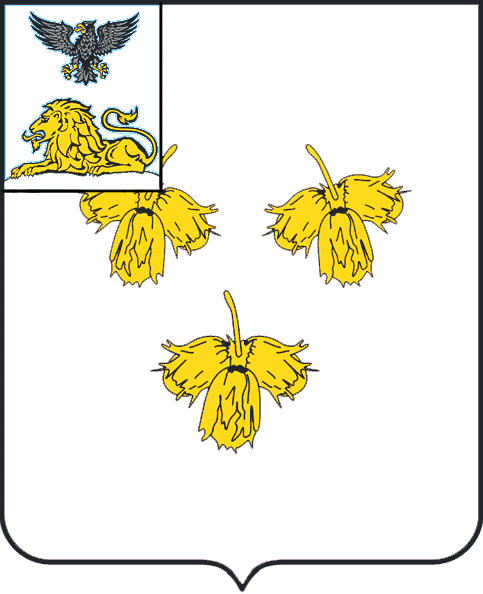 администрации муниципального района «Красненский район  от 10 октября 2014 года № 68 «Об утверждении муниципальной программыКрасненского района «Улучшение качества жизни населения Красненского района»          В соответствии со статьей Бюджетного кодекса Российской Федерации, статьей 37 Федерального закона от 28.06.2014 года № 172 – ФЗ «О стратегическом в Российской Федерации», решением Муниципального совета Красненского района от 27.12.2023 года № 30 «О бюджете муниципального района «Красненский район» на 2024 год и на плановый период 2025 - 2026 годов», постановлениями администрации муниципального района «Красненский район» Белгородской области от 19.11.2013 года № 112 «Об утверждении Порядка разработки, реализации и оценки эффективности  муниципальных программ Красненского района», от 14 октября 2015 года № 80 «Об утверждении порядка мониторинга реализации муниципальных программ Красненский район», в целях совершенствования программно – целевого планирования в Красненском районе Белгородской области, администрация муниципального района «Красненский район» п о с т а н о в л я е т:1. Внести в постановление администрации Красненского района от          10.10.2014 года  № 68 «Об утверждении муниципальной программы Красненского района «Улучшение качества жизни населения Красненского района» следующие изменения:1.1. в Муниципальную программу Красненского района «Улучшение качества жизни населения Красненского района» (далее - Программа), утвержденную в пункте 1, названного постановления:- в пункте 2 «Ответственный исполнитель:» программы слова «А.Смирных» заменить на слова «С.Плешков»;- разделы 7-9 паспорта программы изложить в следующей редакции:	- двенадцатый абзац раздела 2 программы изложить в следующей редакции: «Реализация муниципальной программы рассчитана на 2015 - 2026 годы. В ходе реализации к 2026 году предполагается достичь следующих показателей:        1.Увеличение объема ввода жилья за 2015 - 2026 годы – 45,9 тыс. кв. метров общей площади, в том числе:- 2015 г. – 6,5 тыс. кв. м;- 2016 г. – 6,5 тыс. кв. м;- 2017 г. – 5,0 тыс. кв. м;- 2018 г. – 5,0 тыс. кв. м;- 2019 г. – 4,0 тыс. кв. м;- 2020 г. – 4,5 тыс. кв. м.- 2021 г. – 4,0 тыс. кв. м;- 2022 г. – 2,2 тыс. кв. м;- 2023 г. – 1,5 тыс. кв. м;- 2024 г. – 1,9 тыс. кв. м.- 2025 г. – 1,9 тыс. кв. м;- 2026 г. – 1,9 тыс.кв. м.         2. Увеличение обеспеченности населения жильем - не менее 40,0 кв. метров на одного жителя.3. Увеличение доли семей, имеющих возможность приобрести жилье, соответствующее стандартам обеспечения жилыми помещениями, с помощью собственных и заемных средств, до 20 процентов.4. Улучшение эстетического облика, внешнего благоустройства, озеленения и санитарного состояния не менее 2 населенных пунктов  Красненского района ежегодно.5. Обеспечение уровня оснащенности населенных пунктов Красненского района системами централизованного водоснабжения и водоотведения, соответствующего СанПиН, - не менее 95% .          6. Увеличение доли автомобильных дорог  местного  значения, относящихся к улично-дорожной сети населенных пунктов  района, отвечающих нормативным требованиям в общей протяженности автомобильных дорог, относящихся  к улично-дорожной  сети до 88,5 процентов.         7. К 2026 году увеличить  пассажирооборот транспортом общего пользования до 641,4 тыс.пассажиро-километров.         8. Увеличение общей протяженности отремонтированных дорог местного значения, относящихся к улично-дорожной сети населенных пунктов района на  25, 8 км.»;	  - в раздел 5 Программы изложить в следующей редакции:	«Общий объем финансирования программы в 2015 - 2026 годах за счет всех источников финансирования составит 2486943,7 тыс. рублей, в том числе за счет:- средств федерального бюджета – 89007,9 тыс. рублей;- средств областного бюджета – 739536,2 тыс. рублей;- средств бюджета Красненского района – 293022,3 тыс. рублей;- территориальные внебюджетные фонды – 213333,0 тыс.рублей;- иных источников – 1152044,2 тыс. рублей.Таблица 2Предполагаемые объемы финансированиямуниципальной программы (тыс.руб.)          Ресурсное обеспечение реализации программы может быть скорректировано в течение периода ее действия с учетом особенностей реализации федеральных программ, государственных программ Белгородской области, на которых она базируется, а также с учетом ежегодного утверждения бюджетов Российской Федерации и Белгородской области, Красненского района на очередной финансовый год и в процессе их исполнения».          1.2. В подпрограмму 1 «Стимулирование развития жилищного строительства» (далее - Подпрограмма 1) Программы:- разделы 5-7 Паспорта Подпрограммы 1 изложить в следующей редакции:	- пятый абзац раздела 2 подпрограммы 1 изложить в следующей редакции: «Сроки реализации подпрограммы: Реализация подпрограммы осуществляется в 2 этапа: 1 этап – 2015 -2020 годы ; 2 этап – 2021 -2026 годы.»   - седьмой абзац Основного мероприятия 1.7 «Финансово-кредитная поддержка индивидуальных застройщиков" раздела 3 подпрограммы 1 изложить в следующей редакции: «- оказание в 2015 - 2026 годах финансовой поддержки застройщикам, возводящим индивидуальные жилые дома.»;- Основное мероприятие 1.8 «Строительство жилья юридическими лицами и индивидуальными застройщиками (за счет собственных средств)» раздела 3 подпрограммы 1 изложить в следующей редакции:«- Основное мероприятие 1.8 «Строительство жилья юридическими лицами и индивидуальными застройщиками (за счет собственных средств)» «Включает в себя предоставление земельных участков индивидуальным застройщикам, в том числе через ОАО «Белгородская ипотечная корпорация», на льготных условиях.В рамках мероприятия необходимо решить следующие задачи:- в 2015 - 2026 годах планируется ежегодно предоставлять индивидуальным застройщикам по 3-5 земельных участка, в том числе через ОАО «Белгородская ипотечная корпорация»;- обеспечить реализацию механизма предоставления земельных участков индивидуальным застройщикам на льготных условиях через ОАО «Белгородская ипотечная корпорация»;- определить адресный перечень земельных участков, планируемых к передаче для целей индивидуального жилищного строительства на долгосрочную перспективу, в том числе для многодетных семей;- организовать вовлечение в хозяйственный оборот для целей жилищного и иного строительства земельных участков на территории Красненского района, находящихся в федеральной собственности, в рамках взаимодействия с Федеральным фондом содействия развитию жилищного строительства (далее - Фонд РЖС).Таблица 4Приоритетные земельные участки,которые могут быть использованы под жилищноестроительство на территории Красненского района в 2015-2026 годахКомплексное освоение и развитие территорий в целях жилищного строительства.»- Основное мероприятие 1.9 раздела 3 подпрограммы 1 изложить в следующей редакции:« - Основное мероприятие 1.9 «Реализация мероприятий по обеспечению жильем медицинских работников государственных учреждений». Осуществление полномочий по обеспечению жильем специалистов в сельской местности, позволить повысить качество медицинского обслуживания в сельских населенных пунктах района. В рамках данного мероприятия приобретено 3 жилых помещения.»- раздел 3 Подпрограммы 1 дополнить текстом следующего содержания:« - Основное мероприятие 1.11 «Реализация мероприятий по обеспечению жильем семей, имеющих детей – инвалидов»;    - Основное мероприятие 1.12 «Ремонт жилых помещений, в которых дети – сироты и дети, оставшиеся без попечения родителей, являются нанимателями»; 	 - Основное мероприятие 1.13 «Оказание поддержки участникам специальной военной операции в приобретении (строительстве) жилья с помощью жилищных (ипотечных) кредитов и займов».- первый абзац раздела 4 Подпрограммы 1 изложить в следующей редакции:«За период реализации подпрограммы  к 2026 году предполагается достичь следующих целевых показателей:Объем ввода жилья за 2015 - 2026 годы составит 45,9 тыс. кв. метров общей площади, в том числе:- 2015 г. – 6,5 тыс. кв. м; 	- 2016 г. – 6,5 тыс. кв. м;- 2017 г. – 5,0 тыс. кв. м;- 2018 г. – 5,0 тыс. кв. м;- 2019 г. – 4,0 тыс. кв. м;- 2020 г. – 4,5 тыс. кв. м.- 2021 г. – 4,0 тыс. кв. м;- 2022 г. – 2,2 тыс. кв. м;- 2023 г. – 1,5 тыс. кв. м;- 2024 г. – 1,9 тыс. кв. м.- 2025 г. – 1,9 тыс. кв. м;- 2026 г. – 1,9 тыс.кв. м.».- раздел 5 Подпрограммы 1 изложить в следующей редакции:«Общий объем финансирования подпрограммы 1 в 2015 - 2026 годах за счет всех источников финансирования  составит 1460468,5 тыс. рублей, в том числе за счет:- средств федерального бюджета – 35841,9 тыс. рублей;- средств областного бюджета – 548875,2 тыс. рублей;- средств бюджета Красненского района – 6668,3 тыс. рублей;- территориальных внебюджетных фондов – 213333,0 тыс.рублей;- иных источников  – 1149750,0 тыс. рублей.Прогноз потребности средств федерального бюджета на финансирование мероприятий подпрограммы 1 рассчитан при условии участия Красненского района в реализации:- основного мероприятия по обеспечению жильем молодых семей федерального проекта  «Содействие субъектам Российской Федерации в реализации полномочий по оказанию государственной поддержки гражданам в обеспечении жильем и оплате жилищно – коммунальных услуг» государственной программы Российской Федерации «Обеспечение  доступным и комфортным жильем и коммунальными услугами граждан российской Федерации»,  от 30 декабря 2017 года № 1710; - мероприятий «Выполнение государственных обязательств по обеспечению жильем категорий граждан, установленных федеральным законодательством», государственной программы Российской Федерации «Обеспечение  доступным и комфортным жильем и коммунальными услугами граждан российской Федерации», от 30 декабря 2017 года  № 1710; - подпрограммы «Устойчивое развитие сельских территорий» государственной программы развитие сельского хозяйства и регулирования рынков сельскохозяйственной продукции, сырья и продовольствия;- Федерального закона от 24 ноября 1995 года N 181-ФЗ «О социальной защите инвалидов Российской Федерации»;- Федерального закона от 12 января 1995 года N 5-ФЗ «О ветеранах».Потребность средств областного бюджета определена при условии участия Красненского района в реализации программ по направлениям:- приобретение (строительство)  и ремонт жилья для детей-сирот, детей, оставшихся без попечения родителей, и лиц из их числа согласно закону Белгородской области от 25 января 2007 года N 93 «Об обеспечении жилыми помещениями детей-сирот, детей, оставшихся без попечения родителей»; - строительство, реконструкция и капитальный ремонт объектов социальной сферы и развития инженерной инфраструктуры в населенных пунктах Белгородской области;- Постановления Правительства Белгородской области от 4 марта № 76-пп «Об утверждении Порядка предоставления субсидий гражданам, принимающим (принимавшим) участие в специальной военной операции, на возмещение части затрат на уплату процентов за пользование жилым (ипотечным) кредитом (займом), полученным в кредитных или иных организациях»;- Постановления Правительства Белгородской области от 27 декабря 2021 года № 678 – пп «Об утверждении Порядка распределения и предоставления субсидии из бюджета Белгородской области  бюджетам муниципальных образований Белгородской области на реализацию мероприятий по обеспечению жильем семей, имеющих детей – инвалидов, нуждающихся  в жилых помещениях на территории Белгородской области».Прогноз привлечения средств в жилищное строительство за счет территориальных внебюджетных источников определен расчетным путем исходя из сложившейся стоимости строительства 1 кв. метра общей площади жилых домов.Таблица 3Предполагаемые объемы финансирования подпрограммы 1  муниципальной программы (тыс.руб.)Ресурсное обеспечение реализации подпрограммы 1 может быть скорректировано в течение периода ее действия с учетом особенностей реализации федеральных программ, государственных программ Белгородской области, на которых она базируется, а также с учетом ежегодного утверждения бюджетов Российской Федерации и Белгородской области, Красненского района на очередной финансовый год и в процессе их исполнения».       1.3. В подпрограмму 2 «Создание условий для обеспечения качественными услугами жилищно-коммунального хозяйства» (далее Подпрограмма 2) Программы:- разделы 5-7 Паспорта Подпрограммы 2 изложить в следующей редакции:	- третий абзац раздела 2 Подпрограммы 2 изложить в следующей редакции: «Сроки реализации Подпрограммы: Реализация Подпрограммы осуществляется в 2 этапа: 1 этап – 2015 -2020 годы ; 2 этап – 2021 -2026 годы.»;- пятый абзац раздела 4 Подпрограммы 2 изложить в следующей редакции:«Ожидаемые конечные результаты подпрограммы 2 до 2026 года:..»;       - раздел  5 Подпрограммы 2 изложить в следующей редакции:«Общий объем финансирования подпрограммы 2 в 2015 - 2026 годах за счет всех источников финансирования составит 168475,2 тыс. рублей, в том числе за счет:- средств федерального бюджета –  1185,1 тыс. рублей;- средств областного бюджета – 84504,4 тыс. рублей;- средств бюджета Красненского района – 80491,5 тыс. рублей;- территориальных внебюджетных фондов  – 0 тыс.рублей;- иных источников  – 2294,2 тыс. рублей.Таблица 4Предполагаемые объемы финансированияподпрограммы 2 муниципальной программы (тыс.руб.) Ресурсное обеспечение реализации подпрограммы 2 может быть скорректировано в течение периода ее действия с учетом особенностей реализации федеральных программ, государственных программ Белгородской области, на которых она базируется, а также с учетом ежегодного утверждения бюджетов Российской Федерации и Белгородской области, Красненского района на очередной финансовый год и в процессе их исполнения».         1.4. В подпрограмму 3 «Совершенствование и развитие транспортной системы» (далее Подпрограмма 3) Программы:- разделы 5-7 Паспорта Подпрограммы 3 изложить в следующей редакции:- четвертый абзац раздела 2 Подпрограммы 3 изложить в следующей редакции: «Сроки реализации Подпрограммы 3: Реализация Подпрограммы осуществляется в 2 этапа: 1 этап – 2015 -2020 годы ; 2 этап – 2021 -2026 годы.»;- первый абзац раздела 4 Подпрограммы 3 изложить в следующей редакции:«В результате реализации основных мероприятий Подпрограммы 3 к 2026 году предполагается достижение роста пассажирооборота транспортом общего пользования до 641,1  тыс.пассажиро-километров.»- Раздел 5. Подпрограммы 3  изложить в следующей редакции:«Общий объем финансирования подпрограммы 3 в 2015 - 2026 годах за счет всех источников финансирования составит 36622,3 тыс. рублей, в том числе за счет:- средств федерального бюджета –  0 тыс. рублей;- средств областного бюджета – 4915,8 тыс. рублей;- средств бюджета Красненского района – 31706,5  тыс. рублей;- территориальных внебюджетных фондов – 0 тыс. рублей;- иных источников –  0 тыс. рублей.Таблица 5Предполагаемые объемы финансированияподпрограммы 3 муниципальной программы (тыс.руб.)Ресурсное обеспечение реализации подпрограммы 3 может быть скорректировано в течение периода ее действия с учетом особенностей реализации федеральных программ, государственных программ Белгородской области, на которых она базируется, а также с учетом ежегодного утверждения бюджетов Российской Федерации и Белгородской области, Красненского района на очередной финансовый год и в процессе их исполнения».        1.4. В Подпрограмму 4 «Совершенствование и развитие дорожной сети» (далее Подпрограмма 4) Программы:- разделы 5-7 Паспорта Подпрограммы 4 изложить в следующей редакции:- третий абзац раздела 2 Подпрограммы 4 изложить в следующей редакции: «Сроки реализации Подпрограммы 4: Реализация Подпрограммы осуществляется в 2 этапа: 1 этап – 2015 -2020 годы ; 2 этап – 2021 -2026 годы.»;	- первый абзац раздела 4 Подпрограммы 4 изложить в следующий редакции:«В результате реализации мероприятий подпрограммы 4 до 2026 года ожидается:    	1.Увеличение доли автомобильных дорог  местного  значения, относящихся к улично-дорожной сети населенных пунктов  района, отвечающих нормативным требованиям в общей протяженности автомобильных дорог, относящихся  к улично-дорожной  сети   до 88,5 процентов.    	2.Улучшение качества и приведению улично-дорожной сети в соответствии с требованиями СНиП.    	3.Увеличение общей протяженности отремонтированных дорог местного значения, относящихся к улично-дорожной сети населенных пунктов района на  25,8 км.»- Раздел 5. Подпрограммы 4  изложить в следующей редакции:«Общий объем финансирования подпрограммы 4 в 2015 - 2026 годах за счет всех источников финансирования составит 419833,6 тыс. рублей, в том числе за счет:- средств федерального бюджета  –  0 тыс. рублей;- средств областного бюджета  – 285106,4 тыс. рублей;- средств бюджета Красненского района  – 134727,2 тыс. рублей;- территориальных внебюджетных фондов – 0 тыс.рублей;- иных источников –  0 тыс. рублей.Таблица 6Предполагаемые объемы финансированияподпрограммы 4 муниципальной программы (тыс.руб.) Ресурсное обеспечение реализации подпрограммы 4 может быть скорректировано в течение периода ее действия с учетом особенностей реализации федеральных программ, государственных программ Белгородской области, на которых она базируется, а также с учетом ежегодного утверждения бюджетов Российской Федерации и Белгородской области, Красненского района на очередной финансовый год и в процессе их исполнения». 1.6. В Подпрограмму 5 «Строительство, реконструкция и капитальный ремонт объектов социальной сферы» (далее Подпрограмма 5) Программы:- разделы 5-7 Паспорта Подпрограммы 5 изложить в следующей редакции:- третий абзац раздела 2 Подпрограммы 5 изложить в следующей редакции: «Сроки реализации Подпрограммы 5: Реализация Подпрограммы осуществляется в 2 этапа: 1 этап – 2015 -2020 годы ; 2 этап – 2021 -2026 годы.»;   	- первый абзац раздела 4 Подпрограммы 5 изложить в следующей редакции:   «За период реализации подпрограммы до 2026 года предполагается достичь следующих конечных показателей:1. Ввести в эксплуатацию объекты культуры  общей площадью 113,1 кв.метра.2. Провести капитальный ремонт объектов культуры общей площадью  4403,7 кв. метра.»- Раздел 5. Подпрограммы 5  изложить в следующей редакции:«Общий объем финансирования подпрограммы 5 в 2015 - 2026 годах за счет всех источников финансирования  составит 401544,1 тыс. рублей, в том числе за счет:- средств федерального бюджета  –  51980,9 тыс. рублей;- средств областного бюджета  – 310134,4 тыс. рублей;- средств бюджета Красненского района  – 39428,8  тыс. рублей;- территориальных внебюджетных фондов  – 0 тыс.рублей;- иных источников  –  0 тыс. рублей.Таблица 7Предполагаемые объемы финансированияподпрограммы 5 муниципальной программы (тыс.руб.) Ресурсное обеспечение реализации Подпрограммы 5 может быть скорректировано в течение периода ее действия с учетом особенностей реализации федеральных программ, государственных программ Белгородской области, на которых она базируется, а также с учетом ежегодного утверждения бюджетов Российской Федерации и Белгородской области, Красненского района на очередной финансовый год и в процессе их исполнения».  2. Приложения № 1, № 3, № 4 к Программе изложить в новой редакции, согласно приложения к настоящему постановлению.3. Отделу информатизации, делопроизводства и  взаимодействия со СМИ аппарата главы администрации района (Лытнев А.А.) опубликовать настоящее постановление в порядке, предусмотренном Уставом Красненского района, и разместить на официальном сайте администрации Красненского района в сети интернет по адресу: kraadm.ru.4. Настоящее постановление вступает в силу со дня его опубликования.5. Контроль за исполнением постановления возложить на заместителя главы администрации района – начальника управления строительства, транспорта и жилищно – коммунального хозяйства администрации района Плешкова С.И.Глава администрации Красненского района                                                                 А. Ф. Полторабатько                                                                             Приложение № 1к муниципальной программе Красненскогорайона «Улучшение качества жизни населенияКрасненского района »    Таблица № 8Система основных мероприятий (мероприятий) и показателей муниципальной  программы на 1 этапе реализацииТаблица № 9Система основных мероприятий (мероприятий) и показателей муниципальной  программы на 2 этапе реализацииПриложение № 3к постановлению администрации муниципального районаот______№______________          Таблица 10Ресурсное обеспечение и прогнозная (справочная) оценка расходов на реализацию основных мероприятий муниципальной программы района из различных источников финансирования на 1 этапе реализацииПриложение № 3к постановлению администрации муниципального районаот_______________№______ Таблица 11Ресурсное обеспечение и прогнозная (справочная) оценка расходов на реализацию основных мероприятий муниципальной программы района из различных источников финансирования на 2 этапе реализацииПриложение № 4к постановлению администрации муниципального районаот______№______________                                                                              Таблица 12Ресурсное обеспечение реализации муниципальной программы за счет средств Красненского района на 1 этапе реализацииПриложение № 4к постановлению администрации муниципального районаот_____________№______ Таблица 13Ресурсное обеспечение реализации муниципальной программы за счет средств Красненского района на 2 этапе реализации7Сроки и этапы реализацииРеализация муниципальной программы осуществляется в 2 этапа:1 этап – 2015-2020 годы;2 этап – 2021-2026 годы8Объемы бюджетных ассигнований муниципальной программы за счет средств местного бюджета ( с расшифровкой плановых  объемов бюджетных ассигнований по годам ее реализации), а также прогнозный объем средств, привлекаемых из других источниковПланируемый общий объем финансирования муниципальной программы в 2015 - 2026 годах за счет всех источников финансирования составит 2486943,7  тыс. рублей, в том числе по годам:2015 год – 191732,2 тыс. рублей;2016 год – 207315,5 тыс. рублей;2017 год – 194667,0 тыс. рублей;2018 год  – 245657,2 тыс. рублей;2019 год – 231692,9 тыс. рублей;2020 год  - 333938,6 тыс. рублей;2021 год  – 314998,6 тыс. рублей;2022 год -  330543,4 тыс. рублей;2023 год  – 297719,7 тыс. рублей;2024 год  -  72222,4 тыс. рублей;2025 год  – 33179,5 тыс. рублей;2026 год  – 31276,7 тыс.рублей;Объем финансирования муниципальной программы в 2015 - 2026 годах за счет средств бюджета Красненского  района составит 293022,3 тыс. рублей, в том числе по годам:2015 год – 12611,2 тыс. рублей;2016 год – 24664,5 тыс. рублей;2017 год – 15316 тыс. рублей;2018 год  – 20506,0 тыс. рублей;2019 год  – 19156,8 тыс. рублей;2020 год  -   31155,9 тыс. рублей;2021 год – 35469,0 тыс. рублей;2022 год  -  28255,8 тыс. рублей;2023 год – 29925,0 тыс. рублей;2024 год  -  26992,1 тыс. рублей;2025 год – 26810,0 тыс. рублей2026 год – 22160,0 тыс. рублейПланируемый объем финансирования муниципальной программы в 2015 - 2026 годах за счет средств федерального бюджета составит 89007,9 тыс. рублей.Планируемый объем финансирования муниципальной программы в 2015 - 2026 годах за счет средств областного бюджета – 739536,2 тыс. рублей.Планируемый объем финансирования муниципальной программы в 2015 - 2026 годах за счет средств внебюджетных фондов 213333,0 тыс. рублей и иных источников составит 1152044,2 тыс. рублей9Конечные результаты реализации муниципальной программыК 2026 году планируется достичь следующих целевых показателей:1. Увеличение объема ввода жилья за 2015 - 2026 годы – 45,9 тыс. кв. метров общей площади, в том числе: - 2015 г. – 6,5 тыс. кв. м;- 2016 г. – 6,5 тыс. кв. м;- 2017 г. – 5,0 тыс. кв. м;- 2018 г. – 5,0 тыс. кв. м;- 2019 г. – 4,0 тыс. кв. м;- 2020 г. – 4,5 тыс. кв. м.- 2021 г. – 4,0 тыс. кв. м;- 2022 г. – 2,2 тыс. кв. м;- 2023 г. – 1,5 тыс. кв. м;- 2024 г. – 1,9 тыс. кв. м.- 2025 г. – 1,9 тыс. кв. м;- 2026 г. – 1,9 тыс.кв. м.2. Увеличение обеспеченности населения жильем - не менее 40,0 кв. метров на одного жителя. 3. Увеличение доли семей, имеющих возможность приобрести жилье, соответствующее стандартам обеспечения жилыми помещениями, с помощью собственных и заемных средств, до 20%.
4. Повысить комфортность и безопасность проживания населения Красненского района в многоквартирных домах посредством выполнения капитального ремонта.  6. Улучшение эстетического облика, внешнего благоустройства, озеленения и санитарного состояния не менее 2 населенных пунктов Красненского района ежегодно.7. Обеспечение уровня оснащенности населенных пунктов Красненского района системами централизованного водоснабжения и водоотведения, соответствующего СанПиН, - не менее 95% . 8.Увеличение доли автомобильных дорог  местного  значения, относящихся к улично-дорожной сети населенных пунктов  района, отвечающих нормативным требованиям в общей протяженности автомобильных дорог, относящихся  к улично-дорожной  сети до 88,5 процентов.9. К 2020 году увеличить  пассажирооборот транспортом общего пользования до  641,4 тыс.пассажиро-километров.10.Увеличение общей протяженности отремонтированных дорог местного значения, относящихся к улично-дорожной сети населенных пунктов района на  25,8 км.11. Увеличение обеспеченности населения учреждениями социальной инфраструктуры до 100 процентовГодыФедераль-ный бюджетОбласт-ной бюджетБюджет Краснен-ского районаТерритори-альные внебюд-жетные фондыИные источни-киВсего20153 905,09 883,012 611,232 083,0133 250,0191 732,320163 606,013 712,024 664,532 083,0133 250,0207 315,52017 3 604,013 330,015 316,029 167,0133 250,0194 667,02018 2 754,077 397,220 506,020 000,0125 000,0245 657,22019 1 143,366 392,819 156,820 000,0125 000,0231 692,92020 15 043,8140 444,731 155,920 000,0127 294,2333 938,620211 624,0132905,635469,020 000,0125 000,0314998,62022 46545,9110741,628255,820 000,0125 000,0330543,42023 7176,7115618,029925,020 000,0125 000,0297719,72024 3186,644043,726992,10,00,072222,42025 222,56147,026810,00,00,033179,52026196,18920,622160,00,00,031276,7Всего89007,9739536,2293022,3213 333,01152044,22486943,75Сроки и этапы реализации подпрограммы 1Реализация подпрограммы осуществляется в 2 этапа:1 этап - 2015 - 2020 годы;2 этап - 2021 - 2026 годы6Объемы бюджетных ассигнований подпрограммы 1 за счет средств местного бюджета, а также прогнозный объемсредств,привлекаемых из других источниковОбщий объем финансирования подпрограммы  в 2015 - 2026 годах за счет всех источников финансирования составит 1460468,5 тыс. рублей.Объем финансирования подпрограммы  в 2015 - 2026 годах за счет средств местного бюджета составит 6668,3 тыс. рублей, в том числе по годам:2015 год – 595,0 тыс. рублей;2016 год – 595,0 тыс. рублей;2017 год - 600,0 тыс. рублей;2018 год – 600,0 тыс. рублей;2019 год – 600,1 тыс. рублей;2020 год  -  545,5 тыс. рублей;2021 год – 1651,0 тыс. рублей;2022 год – 489,7 тыс. рублей;2023 год – 496,0 тыс. рублей;2024 год – 496,0тыс. рублей;2025 год  - 0,0 тыс. рублей;2026 год  - 0,0 тыс. рублей.Планируемый объем финансирования подпрограммы в 2015 - 2026 годах за счет средств федерального бюджета составит 35841,9 тыс. рублей.Планируемый объем финансирования подпрограммы в 2015 - 2026 годах за счет средств областного бюджета – 54875,2 тыс. рублей.Планируемый объем финансирования подпрограммы в 2015 - 2025 годах за счет средств внебюджетных (иных) источников – 1363083 тыс. рублей7Конечные результаты реализации подпрограммы 1Ожидаемые показатели конечных результатов подпрограммы 1:1. Увеличение объема ввода жилья за 2015 - 2026 годы – 45,9 тыс. кв. метров общей площади, в том числе: - 2015 г. – 6,5 тыс. кв. м;- 2016 г. – 6,5 тыс. кв. м;- 2017 г. – 5,0 тыс. кв. м;- 2018 г. – 5,0 тыс. кв. м;- 2019 г. – 4,0 тыс. кв. м;- 2020 г. – 4,5 тыс. кв. м.- 2021 г. – 4,0 тыс. кв. м;- 2022 г. – 2,2 тыс. кв. м;- 2023 г. – 1,5 тыс. кв. м;- 2024 г. – 1,9 тыс. кв. м.- 2025 г. – 1,9 тыс. кв. м;- 2026 г. – 1,9 тыс.кв. м.2. Увеличение обеспеченности населения жильем - не менее 40,0 кв. метров на одного жителя.3. Количество семей граждан, категории которых установлены федеральным законодательством, улучшивших жилищные условия, - не менее 110 семей4.Оказание финансовой помощи не менее 155 застройщикам.№п/пЗемельные участкиПлощадь, гаКоличество участковОбеспеченность инженерной инфраструкт-рой, %1с. Красное, м-н Восточный»2,5101002с. Красное, БИК19,510603с. Готовье, «Готовской кирпичный завод»14,23014,74с. Большое5,5200ИТОГО:ИТОГО:41,716612ГодыФедераль-ный бюджетОбластной бюджетМестный бюджет Террито-риальные внебю-джетные фондыИные источникиВсего20153 905,02 561,0595,032 083,0133 250,0172 394,020163 606,04 803,0595,032 083,0133 250,0174 337,020173 604,06 031,0600,029 167,0133 250,0172 652,020182 754,03 131,0600,020 000,0125 000,0151 485,020191 143,33 366,8600,120 000,0125 000,0150 110,2202014 860,02 572,3545,520 000,0125 000,0162 977,8   20211 624,010566,3165120 000,0125 000,0158841,32022366,411245,5489,720 000,0125 000,0157101,72023374,01678,3496,020 000,0125 000,0147548,320243186,62118,6496,00,00,05801,22025222,52084,90,00,00,02307,42026196,14716,50,00,00,04912,6Всего35841,954875,26668,3213 333,01 149750,01460468,55.Этапы и сроки реализации подпрограммы Реализация подпрограммы осуществляется в 2 этапа:1 этап - 2015 - 2020 годы;2 этап - 2021 - 2026 годы6.Объемы бюджетных ассигнований муниципальной подпрограммы  за счет средств местного бюджета, а также прогнозный объем средств, привлекаемых из других источниковПланируемый общий объем финансирования подпрограммы в 2015 - 2026 годах за счет всех источников финансирования составит 168475,2 тыс. рублей.Объем финансирования подпрограммы  в 2015 - 2026 годах за счет средств бюджета Красненского района составит 80491,5 тыс.рублей, в том числе по годам:2015 год –  369,21 тыс. рублей;2016 год -  10521 тыс. рублей;2017 год -  4427  тыс. рублей;2018 год -  4712  тыс. рублей;2019 год -  5190,7  тыс. рублей;2020 год -  5215,0 тыс. рублей;2021 год -  5954,0  тыс. рублей;2022 год -  5588,6  тыс. рублей;2023 год -  6700,0 тыс. рублей;2024 год -  10192,0  тыс. рублей;2025 год -  10599,0  тыс. рублей.2026 год -  11023,0  тыс. рублей.Планируемый объем финансирования подпрограммы в 2015 - 2026 годах за счет средств федерального бюджета – 1185,1  тыс. рублей.Планируемый объем финансирования подпрограммы в 2015 - 2026 годах за счет средств областного бюджета – 84504,4 тыс. рублей.Планируемый объем финансирования подпрограммы в 2015 - 2026 годах за счет средств территориальных внебюджетных фондов составит 2294,2 тыс. рублей.В ходе реализации подпрограммы  отдельные мероприятия могут уточняться, а объем финансирования подлежит корректировке с учетом утвержденных расходов бюджета Красненского района7.Конечные результаты реализации подпрограммы К 2026 году планируется:1.Проведение капитального ремонта многоквартирных домов  общей площадью 1,183 тыс.кв.метров.2.Переселение граждан из ветхого (аварийного) жилья 9 семей.2.Увеличение доли освещенных улиц в населенных пунктах до 85 %.3.Улучшение эстетического облика, внешнего благоустройства, озеленения и санитарного состояния не менее 2 населенных пунктов Красненского района ежегодно4. Обеспечение уровня оснащенности населенных пунктов Красненского района системами централизованного водоснабжения, соответствующими СанПиН, - не менее 95%ГодыФедераль-ный бюджетОбластной бюджетБюджет Красненского районаТеррито-риальные внебюджетные фондыИные источникиВсего201507 022,0369,2007 391,2201604 524,010 521,00015 045,02017 06 924,04 427,00011 351,02018 09 639,04 712,00014 351,02019 011 123,05 190,70016 313,7202006 576,35 215,002294,214 085,5202106 590,35 954,00012544,32022 1185,05 687,25 588,60012460,92023 015715,66700,00022415,62024 03429,010192,00013621,0202503566,010599,00014165,0202603708,011023,00014731,0Всего1185,084504,480491,502294,2168475,25.Сроки и этапы реализации подпрограммы 3Реализация подпрограммы осуществляется в 2 этапа: 1 этап - 2015 - 2020 годы;           2 этап - 2021 - 2026 годы 6.Общий объем бюджетных ассигнований подпрограммы 3 за счет средств бюджета Красненского района (с расшифровкой плановых объемов бюджетных ассигнований по годам ее реализации), а также прогнозный объем средств, привлекаемых из других источниковОбъем финансирования подпрограммы в 2015 - 2026 годах за счет средств бюджета Красненского района  составит всего 31706,5 тыс. рублей, в том числе по годам реализации:2015 год – 1980,0 тыс. рублей;2016 год – 1980,0 тыс. рублей;2017 год – 2180,0 тыс. рублей;2018 год – 2180,0 тыс. рублей;2019 год – 2334,0 тыс. рублей;2020 год – 2370,0 тыс. рублей.2021 год – 2539,0 тыс. рублей;2022 год – 2690,0 тыс. рублей;2023 год – 4512,4 тыс. рублей;2024 год – 4430,1 тыс. рублей;2025 год – 4511,0 тыс. рублей;2026 год – 0,0 тыс. рублей.Планируемый объем финансирования подпрограммы в 2015 - 2026 годах за счет средств федерального бюджета – 0  тыс. рублей.Планируемый объем финансирования муниципальной программы в 2015-2026 годах за счет средств областного бюджета составит  4915,8 тыс.рублей7.Конечные результаты подпрограммы 3К 2026 году планируется пассажирооборот транспортом общего пользования до 641,1 тыс.пассажиро-километровГодыФедераль-ный бюджетОбласт-ной бюджетБюджет Красненского районаТеррито-риальные внебюджетные фондыИные источникиВсего20150300,01 980,0002 280,020160300,01 980,0002 280,02017 0375,02 180,0002 555,02018 0375,02 180,0002 555,02019 0403,02 334,0002 737,020200233,32 370,0002 603,320210454,02 539,0002993,02022 0564,12 690,0003254,12023 0423,14512,4004935,52024 0496,14430,1004926,220250496,14511,0005007,120260496,10,000496,1Всего04915,831706,50036622,35.Сроки и этапы реализации подпрограммы 4Реализация подпрограммы осуществляется в 2 этапа: 1 этап - 2015 - 2020 годы;           2 этап - 2021 - 2026 годы6.Общий объем бюджетных ассигнований подпрограммы 4 за счет средств бюджета Красненского района       (с расшифровкой плановых объемов бюджетных ассигнований по годам ее реализации), а также прогнозный объем средств, привлекаемых из других источниковПланируемый общий объем финансирования муниципальной программы в 2015-2026 годах за счет всех источников финансирования составит  419833,6 тыс. рублей.Объем финансирования муниципальной программы в 2015-2026 годах за счет средств районного бюджета составит  134727,2 тыс. рублей, в том числе по годам:2015 год -  3500 тыс. рублей;2016 год -  8469 тыс. рублей;2017 год -  8109 тыс. рублей;2018 год - 7366 тыс. рублей;2019 год - 11032 тыс. рублей;2020 год – 12844,4 тыс. рублей;2021 год -  17911,0 тыс. рублей;2022 год -  15859,0 тыс. рублей;2023 год -  14925,8 тыс. рублей;2024 год – 11874,0 тыс. рублей;2025 год -  11700,0 тыс. рублей;2026 год – 11137,0 тыс.рублей.Планируемый объем финансирования подпрограммы в 2015 - 2026 годах за счет средств федерального бюджета – 0  тыс. рублей.Планируемый объем финансирования  муниципальной программы в 2015-2026 годах   за счет средств областного бюджета составит  285106,4 тыс. рублей.Объем территориальных внебюджетных фондов состовит 0 и объем иных источников  0 тыс.рублей7.Конечные результаты подпрограммы 4К 2026 году планируется: 1.Увеличение доли автомобильных дорог  местного  значения, относящихся к улично-дорожной сети населенных пунктов района, отвечающих нормативным требованиям в общей протяженности автомобильных дорог, относящихся  к улично-дорожной сети до 88,5 процентов. 2.Улучшению качества и приведению улично-дорожной сети в соответствии с требованиями СНиП.3.Увеличение общей протяженности отремонтированных дорог местного значения, относящихся к улично-дорожной сети населенных пунктов района на  25,8 кмГодыФедераль-ный бюджетОбласт-ной бюджетБюджет Красненского районаТеррито-риальные внебюджет-ные фондыИные источ-никиВсего201500,03 500,0003 500,0201600,08 469,0008 469,02017 00,08 109,0008 109,02018 00,07 366,0007 366,02019 051 500,011 032,00062 532,02020042 962,012 844,40055 806,42021041266,017 911,00059177,02022 069300,015859,00085159,02023 042078,414925,80057332,12024 038000,011874,00048684,02025 00,011700,00010789,0202600,011137,000Всего0285106,4134727,200419833,65.Сроки и этапы реализации подпрограммы 5Реализация подпрограммы осуществляется в 2 этапа: 1 этап - 2015 - 2020 годы;           2 этап - 2021 - 2026 годы.6.Общий объем бюджетных ассигнований подпрограммы 5 за счет средств бюджета Красненского района       (с расшифровкой плановых объемов бюджетных ассигнований по годам ее реализации), а также прогнозный объем средств, привлекаемых из других источниковПланируемый общий объем финансирования муниципальной программы за счет всех источников финансирования составит  401544,1 тыс. рублей.Объем финансирования подпрограммы в 2015-2026 годах за счет средств районного бюджета составит 39428,8  тыс. рублей, в том числе по годам:2015 год -  6166,979 тыс. рублей;2016 год -  7184,5 тыс. рублей;2017 год -  0 тыс. рублей;2018 год – 69900,2 тыс. рублей;2019 год - 0 тыс. рублей;2020 год – 98465,6 тыс. рублей;2021 год -  81443,0 тыс. рублей;2022 год -  72567,7 тыс. рублей;2023 год -  65816,1 тыс. рублей;2024 год -  0 тыс. рублей;2025 год -  0 тыс. рублей;2026 год -   0 тыс. рублей.Планируемый объем финансирования подпрограммы в 2015 - 2026 годах за счет средств федерального бюджета – 51980,9  тыс. рублей.Планируемый объем финансирования  муниципальной программы в 2015-2026 годах   за счет средств областного бюджета составит  310134,4 тыс. рублей.Объем территориальных внебюджетных фондов состовит 0 и объем иных источников  0 тыс.рублей7.Конечные результаты подпрограммы 5К 2026  году планируется:1. Ввести в эксплуатацию объекты социальной сферы общей площадью 113,1 квадратных метра. 2. Провести капитальный ремонт объектов социальной сферы общей площадью  4403,7 квадратных метра.ГодыФедераль-ный бюджетОбластной бюджетБюджет Красненс-кого районаТерриториальные внебюджет-ные фондыИные источ-никиВсего20150,00,06 167,0006 167,020160,04 085,03 099,5007 184,52017 0,00,00,0000,02018 0,064 252,25 648,00069 900,22019 0,00,00,0000,02020183,888 100,810 181,00098 465,62021 0,0740297414,00081443,02022 44994,423944,83628,50072567,72023 6802,755722,63290,80065816,120240,00,00,0000,02025 0,00,00,0000,020260,00,00,0000,0Всего51980,9310134,439428,800401544,1Наименование муниципальной программы, подпрограммы, основные мероприятияСрок реализацииСрок реализацииСрок реализацииОтветственный исполнитель (соискатель, участник), ответственный за реализациюОбщий объем финансирования мероприятия за срок реализации программы, тыс. рублейНаименование показателя, единица измеренияЗначение показателя конечного и непосредственного результата по годам реализацииЗначение показателя конечного и непосредственного результата по годам реализацииЗначение показателя конечного и непосредственного результата по годам реализацииЗначение показателя конечного и непосредственного результата по годам реализацииЗначение показателя конечного и непосредственного результата по годам реализацииЗначение показателя конечного и непосредственного результата по годам реализацииНаименование муниципальной программы, подпрограммы, основные мероприятияначалоначалозавершениеОтветственный исполнитель (соискатель, участник), ответственный за реализациюОбщий объем финансирования мероприятия за срок реализации программы, тыс. рублейНаименование показателя, единица измерения2015 год2016 год2017 год2018 год2019 год2020 год1223456789101112«Улучшение качества жизни населения Красненского района»2015 г.2015 г.2020 г.-управление строительства, транспорта и ЖКХ  
  администрации Красненского района;- управления экономическогоразвития и муниципальной собственности    
  администрации района   Красненского района;- комитет по социальной политике администрации   
   Красненского  районаПрогрессирующийОбщий объем  ввода жилья, кв. метров650065005000500050005000«Улучшение качества жизни населения Красненского района»2015 г.2015 г.2020 г.-управление строительства, транспорта и ЖКХ  
  администрации Красненского района;- управления экономическогоразвития и муниципальной собственности    
  администрации района   Красненского района;- комитет по социальной политике администрации   
   Красненского  районаПрогрессирующийОбеспеченность населения жильем, на одного жителя, кв. м29,129,329,530,130,931,0«Улучшение качества жизни населения Красненского района»2015 г.2015 г.2020 г.-управление строительства, транспорта и ЖКХ  
  администрации Красненского района;- управления экономическогоразвития и муниципальной собственности    
  администрации района   Красненского района;- комитет по социальной политике администрации   
   Красненского  районаПрогрессирующийВыполнение государственных обязательств по обеспечению жильем категорий граждан, установленных федеральным законодательством191819201816«Улучшение качества жизни населения Красненского района»2015 г.2015 г.2020 г.-управление строительства, транспорта и ЖКХ  
  администрации Красненского района;- управления экономическогоразвития и муниципальной собственности    
  администрации района   Красненского района;- комитет по социальной политике администрации   
   Красненского  районаПрогрессирующийОказание финансовой помощи застройщикам, чел555550505045«Улучшение качества жизни населения Красненского района»2015 г.2015 г.2020 г.-управление строительства, транспорта и ЖКХ  
  администрации Красненского района;- управления экономическогоразвития и муниципальной собственности    
  администрации района   Красненского района;- комитет по социальной политике администрации   
   Красненского  районаПрогрессирующийУлучшение эстетического облика внешнего благоустройства, озеленения  и санитарного состояния населенных пунктов333333«Улучшение качества жизни населения Красненского района»2015 г.2015 г.2020 г.-управление строительства, транспорта и ЖКХ  
  администрации Красненского района;- управления экономическогоразвития и муниципальной собственности    
  администрации района   Красненского района;- комитет по социальной политике администрации   
   Красненского  районаПрогрессирующий Обеспечение уровня оснащенности населенных пунктов Красненского района системами централизованного водоснабжения и водоотведения, соответствующего СанПиН, - не менее 95% .909192939495«Улучшение качества жизни населения Красненского района»2015 г.2015 г.2020 г.-управление строительства, транспорта и ЖКХ  
  администрации Красненского района;- управления экономическогоразвития и муниципальной собственности    
  администрации района   Красненского района;- комитет по социальной политике администрации   
   Красненского  районаПрогрессирующийУвеличение доли освещенных улиц  до85%757779818385«Улучшение качества жизни населения Красненского района»2015 г.2015 г.2020 г.-управление строительства, транспорта и ЖКХ  
  администрации Красненского района;- управления экономическогоразвития и муниципальной собственности    
  администрации района   Красненского района;- комитет по социальной политике администрации   
   Красненского  районаПрогрессирующийУвеличение пассажирооборота транспорта общего пользования до 641,4 тыс.пассажиро -километров106,9106,9106,9106,9106,9106,9«Улучшение качества жизни населения Красненского района»2015 г.2015 г.2020 г.-управление строительства, транспорта и ЖКХ  
  администрации Красненского района;- управления экономическогоразвития и муниципальной собственности    
  администрации района   Красненского района;- комитет по социальной политике администрации   
   Красненского  районаПрогрессирующийУвеличение общей протяженности отремонтированных дорог улично-дорожной сети на 25,8 км.4,34,34,34,34,34,3-управление строительства, транспорта и ЖКХ  
  администрации Красненского района;- управления экономическогоразвития и муниципальной собственности    
  администрации района   Красненского района;- комитет по социальной политике администрации   
   Красненского  районаПрогрессирующийУвеличение  обеспеченности населения  учреждениями культуры, процентов 100100100100100100Подпрограмма: 1. «Стимулирование жилищного строительства»Подпрограмма: 1. «Стимулирование жилищного строительства»Подпрограмма: 1. «Стимулирование жилищного строительства»Подпрограмма: 1. «Стимулирование жилищного строительства»Подпрограмма: 1. «Стимулирование жилищного строительства»Подпрограмма: 1. «Стимулирование жилищного строительства»Подпрограмма: 1. «Стимулирование жилищного строительства»Подпрограмма: 1. «Стимулирование жилищного строительства»Подпрограмма: 1. «Стимулирование жилищного строительства»Подпрограмма: 1. «Стимулирование жилищного строительства»Подпрограмма: 1. «Стимулирование жилищного строительства»Подпрограмма: 1. «Стимулирование жилищного строительства»Подпрограмма: 1. «Стимулирование жилищного строительства»Подпрограмма: 1. «Стимулирование жилищного строительства» 2015 г.2015 г.2020 г.-управление строительства, транспорта и ЖКХ  
  администрацииКрасненского района;- комитет по социальной политике администрации   
   Красненского  районаПрогрессирующийОбщий объем ввода жилья, кв. метров650065005000500050005000Подпрограмма: 1. «Стимулирование жилищного строительства» 2015 г.2015 г.2020 г.-управление строительства, транспорта и ЖКХ  
  администрацииКрасненского района;- комитет по социальной политике администрации   
   Красненского  районаПрогрессирующийКоличество семей граждан, категории которых установлены федеральным законодательством, улучшивших жилищные условия, семей191819201816Подпрограмма: 1. «Стимулирование жилищного строительства» 2015 г.2015 г.2020 г.-управление строительства, транспорта и ЖКХ  
  администрацииКрасненского района;- комитет по социальной политике администрации   
   Красненского  районаПрогрессирующийОбеспеченность населения жильем, на одного жителя, кв. м29,129,329,530,130,931,0Подпрограмма: 1. «Стимулирование жилищного строительства» 2015 г.2015 г.2020 г.-управление строительства, транспорта и ЖКХ  
  администрацииКрасненского района;- комитет по социальной политике администрации   
   Красненского  районаПрогрессирующийОказание финансовой помощи застройщикам, чел555550505045Подпрограмма: 1. «Стимулирование жилищного строительства» 2015 г.2015 г.2020 г.-управление строительства, транспорта и ЖКХ  
  администрацииКрасненского района;- комитет по социальной политике администрации   
   Красненского  районаПрогрессирующийПредоставление земельных участков  не менее 54 участков.999999Задача 1.  «Выполнение государственных обязательств по обеспечению жильем категорий граждан, установленных федеральным и региональным законодательством»Задача 1.  «Выполнение государственных обязательств по обеспечению жильем категорий граждан, установленных федеральным и региональным законодательством»Задача 1.  «Выполнение государственных обязательств по обеспечению жильем категорий граждан, установленных федеральным и региональным законодательством»Задача 1.  «Выполнение государственных обязательств по обеспечению жильем категорий граждан, установленных федеральным и региональным законодательством»Задача 1.  «Выполнение государственных обязательств по обеспечению жильем категорий граждан, установленных федеральным и региональным законодательством»Задача 1.  «Выполнение государственных обязательств по обеспечению жильем категорий граждан, установленных федеральным и региональным законодательством»Задача 1.  «Выполнение государственных обязательств по обеспечению жильем категорий граждан, установленных федеральным и региональным законодательством»Задача 1.  «Выполнение государственных обязательств по обеспечению жильем категорий граждан, установленных федеральным и региональным законодательством»Задача 1.  «Выполнение государственных обязательств по обеспечению жильем категорий граждан, установленных федеральным и региональным законодательством»Задача 1.  «Выполнение государственных обязательств по обеспечению жильем категорий граждан, установленных федеральным и региональным законодательством»Задача 1.  «Выполнение государственных обязательств по обеспечению жильем категорий граждан, установленных федеральным и региональным законодательством»Задача 1.  «Выполнение государственных обязательств по обеспечению жильем категорий граждан, установленных федеральным и региональным законодательством»Задача 1.  «Выполнение государственных обязательств по обеспечению жильем категорий граждан, установленных федеральным и региональным законодательством»Основное мероприятие подрограммы  1.1. Обеспечение жилыми помещениями граждан, подвергшихся радиационному воздействию вследствие катастрофы на Чернобыльской АЭС, аварии на производственном объединении "Маяк", и приравненных к ним лиц2015 г.2015 г.2020 г.-управление строительства, транспорта и ЖКХ  
  администрацииКрасненского районаРегрессирующийКоличество граждан, подвергшихся радиационному воздействию вследствие катастрофы на Чернобыльской АЭС, аварии на производственном объединении "Маяк", и приравненных к ним лиц, обеспеченных жилыми помещениями, чел.1----1Основное мероприятие подпрограммы  1.2. Обеспечение жилыми помещениями граждан, признанных в установленном порядке вынужденными переселенцами2015 г.2015 г.2018 г.-управление строительства, транспорта и ЖКХ  
  администрацииКрасненского районаРегрессирующийКоличество граждан, признанных в установленном порядке вынужденными переселенцами, обеспеченных жилыми помещениями, чел.        ---1--Основное мероприятие подпрограммы  1.3 Осуществление полномочий по обеспечению жильем отдельных категорий граждан, установленных Федеральным законом от 12 января 1995 г. N 5-ФЗ "О ветеранах", в соответствии с Указом Президента Российской Федерации от 7 мая 2008 года N 714 "Об обеспечении жильем ветеранов Великой Отечественной войны 1941 - 1945 годов"2015 г.2015 г.2017 г.-управление строительства, транспорта и ЖКХ  
  администрацииКрасненского района РегрессирующийОбеспечение жильем отдельных категорий граждан, установленных Федеральным законом от 12 января 1995 г. N 5-ФЗ "О ветеранах", в соответствии с Указом Президента Российской Федерации от 7 мая 2008 года N 714 "Об обеспечении жильем ветеранов Великой Отечественной войны 1941 - 1945 годов", количество семей322---Основное мероприятие подпрограммы  1.4. Осуществление полномочий по обеспечению жильем отдельных категорий граждан, установленных Федеральными законами от 12 января 1995 г. N 5-ФЗ "О ветеранах" и от 24 ноября 1995 года N 181-ФЗ "О социальной защите инвалидов в Российской Федерации"2015 г.2015 г.2020 г.-управление строительства, транспорта и ЖКХ  
  администрацииКрасненского района РегрессирующийОбеспечение жильем отдельных категорий граждан, установленных Федеральными законами от 12 января 1995 г. N 5-ФЗ "О ветеранах" и от 24 ноября 1995 года N 181-ФЗ "О социальной защите инвалидов в Российской Федерации", количество семей        --14-4Основное мероприятие подпрограммы 1.5 Реализация мероприятий по обеспечению жильем молодых семей Федеральная программа "Жилище"2015 г.2015 г.2020 г.- комитет по социальной политике администрации   
   Красненского  районаПрогрессирующийКоличество молодых семей, обеспеченных жилыми помещениями, семей344422Основное мероприятие подпрограммы 1.5.2. Реализация мероприятий по обеспечению жильем молодых семей федеральной целевой программы "Устойчивое развитие сельских территорий на 2014 - 2017 годы и на период до 2020 года".2015 г.2015 г.2020 г.-управление строительства, транспорта и ЖКХ  
  администрации Красненского района;- управления экономическогоразвития и муниципальной собственности    
  администрации района   Красненского района;ПрогрессирующийКоличество молодых семей, обеспеченных жилыми помещениями, семей101010101010Основное мероприятие подпрограммы  1.6. Предоставление жилых помещений детям-сиротам и детям, оставшимся без попечения родителей, и лицам из их числа по договорам найма специализированных жилых помещений2015 г.2015 г.2020 г.-управление строительства, транспорта и ЖКХ  
  администрации Красненского района;- комитет по социальной политике администрации   
   Красненского  районаПрогрессирующий Количество детей-сирот и детей, оставшихся без попечения родителей, и лиц из их числа, обеспеченных жилыми помещениями, чел.245222Задача 2.  «Создание условий для массового развития строительства жилья»»Задача 2.  «Создание условий для массового развития строительства жилья»»Задача 2.  «Создание условий для массового развития строительства жилья»»Задача 2.  «Создание условий для массового развития строительства жилья»»Задача 2.  «Создание условий для массового развития строительства жилья»»Задача 2.  «Создание условий для массового развития строительства жилья»»Задача 2.  «Создание условий для массового развития строительства жилья»»Задача 2.  «Создание условий для массового развития строительства жилья»»Задача 2.  «Создание условий для массового развития строительства жилья»»Задача 2.  «Создание условий для массового развития строительства жилья»»Задача 2.  «Создание условий для массового развития строительства жилья»»Задача 2.  «Создание условий для массового развития строительства жилья»»Задача 2.  «Создание условий для массового развития строительства жилья»»Основное мероприятие подпрограммы 1.7. Финансово-кредитная поддержка индивидуальных застройщиков2015 г.2015 г.2020 г.Красненский  филиал ГУП "Белгородский областной фонд поддержки ИЖС", ССК "Свой дом"ПрогрессирующийКоличество индивидуальных застройщиков, которым оказана финансово-кредитная поддержка, чел.555550505045Основное мероприятие подпрограммы 1.7. Финансово-кредитная поддержка индивидуальных застройщиковПрогрессирующийВвод жилья индивидуальными застройщиками, кв. метров650065005000500050005000Основное мероприятие подпрограммы  1.8 Строительство юридическими лицами ,индивидуальными застройщиками ( за счет собственных средств), в том числе  индивидуальными застройщиками2015 г.2015 г.2020 г.-управление строительства, транспорта и ЖКХ  
  администрации Красненского района;- управления экономическогоразвития и муниципальной собственности    
  администрации района   Красненского района;- комитет по социальной политике администрации   
   Красненского  районаОАО "Белгородская ипотечная корпорация"ПрогрессирующийКоличество предоставленных земельных участков,  54 участка        999999Основное мероприятие подпрограммы 1.9Реализация мероприятий по обеспечению жильем медицинских работников государственных учреждений201520152020 г.- управление строительства, транспорта и ЖКХ  
  администрации Красненского района;- управления экономическогоразвития и муниципальной собственности    
  администрации района   Красненского районаРегрессирующийКоличество приобретенных жилых помещений для специалистов в сельской местности, шт.-----3Основное мероприятие подпрограммы 1.9Реализация мероприятий по обеспечению жильем медицинских работников государственных учреждений201520152020 г.- управление строительства, транспорта и ЖКХ  
  администрации Красненского района;- управления экономическогоразвития и муниципальной собственности    
  администрации района   Красненского районаРегрессирующийПлощадь приобретенных жилых помещений для специалистов в сельской местности, , кв. метров-----200Основное мероприятие подпрограммы 1.10Обеспечение мероприятий по переселению граждан из аварийного жилищного фонда2015 г.2015 г.2020 г.- управление строительства, транспорта и ЖКХ  
  администрации Красненского района;- управления экономическогоразвития и муниципальной собственности    
  администрации района   Красненского района;РегрессирующийКоличество граждан, нуждающихся в переселении из жилищного фонда, признанного в установленном порядке аварийным, чел.-----9Основное мероприятие подпрограммы 1.10Обеспечение мероприятий по переселению граждан из аварийного жилищного фонда2015 г.2015 г.2020 г.- управление строительства, транспорта и ЖКХ  
  администрации Красненского района;- управления экономическогоразвития и муниципальной собственности    
  администрации района   Красненского района;РегрессирующийПлощадь аварийного жилищного фонда, кв. метров-----329,7Подпрограмма 2 «Создание условий для обеспечения качественными услугами жилищно-коммунального хозяйства населения Красненского района»Подпрограмма 2 «Создание условий для обеспечения качественными услугами жилищно-коммунального хозяйства населения Красненского района»Подпрограмма 2 «Создание условий для обеспечения качественными услугами жилищно-коммунального хозяйства населения Красненского района»Подпрограмма 2 «Создание условий для обеспечения качественными услугами жилищно-коммунального хозяйства населения Красненского района»Подпрограмма 2 «Создание условий для обеспечения качественными услугами жилищно-коммунального хозяйства населения Красненского района»Подпрограмма 2 «Создание условий для обеспечения качественными услугами жилищно-коммунального хозяйства населения Красненского района»Подпрограмма 2 «Создание условий для обеспечения качественными услугами жилищно-коммунального хозяйства населения Красненского района»Подпрограмма 2 «Создание условий для обеспечения качественными услугами жилищно-коммунального хозяйства населения Красненского района»Подпрограмма 2 «Создание условий для обеспечения качественными услугами жилищно-коммунального хозяйства населения Красненского района»Подпрограмма 2 «Создание условий для обеспечения качественными услугами жилищно-коммунального хозяйства населения Красненского района»Подпрограмма 2 «Создание условий для обеспечения качественными услугами жилищно-коммунального хозяйства населения Красненского района»Подпрограмма 2 «Создание условий для обеспечения качественными услугами жилищно-коммунального хозяйства населения Красненского района»Подпрограмма 2 «Создание условий для обеспечения качественными услугами жилищно-коммунального хозяйства населения Красненского района»Подпрограмма 2: «Обеспечение населения района качественными коммунальными услугами»Подпрограмма 2: «Обеспечение населения района качественными коммунальными услугами»2015г.2020 г.- управление строительства, транспорта и ЖКХ  
  администрации Красненского района;- управления экономическогоРегрессирующийПроведение капитального ремонта многоквартирных домов общей площадью, тыс. кв. метров------Подпрограмма 2: «Обеспечение населения района качественными коммунальными услугами»Подпрограмма 2: «Обеспечение населения района качественными коммунальными услугами»2015г.2020 г.- управление строительства, транспорта и ЖКХ  
  администрации Красненского района;- управления экономическогоПрогрессирующийУвеличение доли освещенных улиц в населенных пунктах до 85 %757779818385Подпрограмма 2: «Обеспечение населения района качественными коммунальными услугами»Подпрограмма 2: «Обеспечение населения района качественными коммунальными услугами»2015г.2020 г.развития и муниципальной собственности    
  администрации района   Красненского района;ПрогрессирующийУлучшение эстетического облика, внешнего благоустройства, озеленения и санитарного состояния населенных пунктов Белгородской области, ежегодно333333Подпрограмма 2: «Обеспечение населения района качественными коммунальными услугами»Подпрограмма 2: «Обеспечение населения района качественными коммунальными услугами»2015г.2020 г.развития и муниципальной собственности    
  администрации района   Красненского района;ПрогрессирующийОбеспечение уровня оснащенности населенных пунктов района системами централизованного водоснабжения , соответствующий СанПиН, не менее 95%909192939495Задача 1.Создание условий для увеличения объема капитального ремонта жилищного фонда для повышения его комфортности и энергоэффективности.Задача 1.Создание условий для увеличения объема капитального ремонта жилищного фонда для повышения его комфортности и энергоэффективности.Задача 1.Создание условий для увеличения объема капитального ремонта жилищного фонда для повышения его комфортности и энергоэффективности.Задача 1.Создание условий для увеличения объема капитального ремонта жилищного фонда для повышения его комфортности и энергоэффективности.Задача 1.Создание условий для увеличения объема капитального ремонта жилищного фонда для повышения его комфортности и энергоэффективности.Задача 1.Создание условий для увеличения объема капитального ремонта жилищного фонда для повышения его комфортности и энергоэффективности.Задача 1.Создание условий для увеличения объема капитального ремонта жилищного фонда для повышения его комфортности и энергоэффективности.Задача 1.Создание условий для увеличения объема капитального ремонта жилищного фонда для повышения его комфортности и энергоэффективности.Задача 1.Создание условий для увеличения объема капитального ремонта жилищного фонда для повышения его комфортности и энергоэффективности.Задача 1.Создание условий для увеличения объема капитального ремонта жилищного фонда для повышения его комфортности и энергоэффективности.Задача 1.Создание условий для увеличения объема капитального ремонта жилищного фонда для повышения его комфортности и энергоэффективности.Задача 1.Создание условий для увеличения объема капитального ремонта жилищного фонда для повышения его комфортности и энергоэффективности.Задача 1.Создание условий для увеличения объема капитального ремонта жилищного фонда для повышения его комфортности и энергоэффективности.Основное мероприятие 2.1. Обеспечение мероприятий по проведению капитального ремонта многоквартирных домовОсновное мероприятие 2.1. Обеспечение мероприятий по проведению капитального ремонта многоквартирных домов2015 г.2020г.- управление строительства, транспорта и ЖКХ  
  администрации Красненского районаРегрессирующийДоля площади капитально отремонтированных многоквартирных жилых домов, включенных в подпрограмму 2, %------Задача 2. «Создание условий для повышения благоустройства населенных пунктов Красненского района» Задача 2. «Создание условий для повышения благоустройства населенных пунктов Красненского района» Задача 2. «Создание условий для повышения благоустройства населенных пунктов Красненского района» Задача 2. «Создание условий для повышения благоустройства населенных пунктов Красненского района» Задача 2. «Создание условий для повышения благоустройства населенных пунктов Красненского района» Задача 2. «Создание условий для повышения благоустройства населенных пунктов Красненского района» Задача 2. «Создание условий для повышения благоустройства населенных пунктов Красненского района» Задача 2. «Создание условий для повышения благоустройства населенных пунктов Красненского района» Задача 2. «Создание условий для повышения благоустройства населенных пунктов Красненского района» Задача 2. «Создание условий для повышения благоустройства населенных пунктов Красненского района» Задача 2. «Создание условий для повышения благоустройства населенных пунктов Красненского района» Задача 2. «Создание условий для повышения благоустройства населенных пунктов Красненского района» Задача 2. «Создание условий для повышения благоустройства населенных пунктов Красненского района» Основное мероприятие 2.2. Субсидии на организацию наружного освещения населенных пунктов  районаОсновное мероприятие 2.2. Субсидии на организацию наружного освещения населенных пунктов  района2015 г.2020 г.- управление строительства, транспорта и ЖКХ  
  администрации Красненского района ПрогрессирующийКоличество светоточек на территории населенных пунктов района, тыс. ед.2,7602,7612,7622,7632,7642,765Основное мероприятие 2.2. Субсидии на организацию наружного освещения населенных пунктов  районаОсновное мероприятие 2.2. Субсидии на организацию наружного освещения населенных пунктов  района2015 г.2020 г.- управление строительства, транспорта и ЖКХ  
  администрации Красненского района РегрессирующийСнижение объемов потребляемой электроэнергии, %333333Основное мероприятий 2.3по организации погребения в рамках ст. 12 Федерального закона от 12 января 1996 года № 8-ФЗ "О погребении и похоронном деле"Основное мероприятий 2.3по организации погребения в рамках ст. 12 Федерального закона от 12 января 1996 года № 8-ФЗ "О погребении и похоронном деле"2015г.2020г.- управление строительства, транспорта и ЖКХ  
  администрации Красненского районаРегрессирующийДоля компенсационных расходов на предоставление государственных гарантий от фактически предоставленных услуг, %100100100100100100Основное мероприятий 2.4организация отлова и утилизации бродячих собак в рамках п.4 постановления Губернатора Белгородской области от 26.05.2011 № 57 «О мерах по снижению заболеваемости бешенством и профилактике гидрофобии»Основное мероприятий 2.4организация отлова и утилизации бродячих собак в рамках п.4 постановления Губернатора Белгородской области от 26.05.2011 № 57 «О мерах по снижению заболеваемости бешенством и профилактике гидрофобии»2015г.2020г.- управление строительства, транспорта и ЖКХ  
  администрации Красненского районаРегрессирующийДоля компенсационных расходов на предоставление государственных гарантий от фактически предоставленных услуг, %100100100100100100Основное мероприятие 2.5. Участие в областных конкурсах по благоустройству муниципальных образований районаОсновное мероприятие 2.5. Участие в областных конкурсах по благоустройству муниципальных образований района2015 г.2020 г.- управление строительства, транспорта и ЖКХ  
  администрации Красненского района  ПрогрессирующийУлучшение эстетического облика внешнего благоустройства, озеленения и санитарного состояния населенных пунктов Красненского области, ед.222222Основное мероприятие подпрограммы 2.6Реализация мероприятий  по обеспечению населения чистой питьевой водойОсновное мероприятие подпрограммы 2.6Реализация мероприятий  по обеспечению населения чистой питьевой водой2015г.2020 г.- управление строительства, транспорта и ЖКХ  
  администрации Красненского районаПрогрессирующийОбеспечение нормативным водоснабжением и водоотведением. Строительство водозаборной скважины, тыс.чел---0,232,1-Подпрограмма 3 «Совершенствование и развитие транспортной системы»Подпрограмма 3 «Совершенствование и развитие транспортной системы»Подпрограмма 3 «Совершенствование и развитие транспортной системы»Подпрограмма 3 «Совершенствование и развитие транспортной системы»Подпрограмма 3 «Совершенствование и развитие транспортной системы»Подпрограмма 3 «Совершенствование и развитие транспортной системы»Подпрограмма 3 «Совершенствование и развитие транспортной системы»Подпрограмма 3 «Совершенствование и развитие транспортной системы»Подпрограмма 3 «Совершенствование и развитие транспортной системы»Подпрограмма 3 «Совершенствование и развитие транспортной системы»Подпрограмма 3 «Совершенствование и развитие транспортной системы»Подпрограмма 3 «Совершенствование и развитие транспортной системы»Подпрограмма 3 «Совершенствование и развитие транспортной системы»Подпрограмма3 «Совершенствование и развитие транспортной системы»201520152020Администрация муниципального района «Красненский  район»ПрогрессирующийПассажирооборот транспортом общего пользования, тыс. пасс.-км106,9106,9106,9106,9106,9106,9Задача 1 «Создание условий для организации транспортного обслуживания населения»Задача 1 «Создание условий для организации транспортного обслуживания населения»Задача 1 «Создание условий для организации транспортного обслуживания населения»Задача 1 «Создание условий для организации транспортного обслуживания населения»Задача 1 «Создание условий для организации транспортного обслуживания населения»Задача 1 «Создание условий для организации транспортного обслуживания населения»Задача 1 «Создание условий для организации транспортного обслуживания населения»Задача 1 «Создание условий для организации транспортного обслуживания населения»Задача 1 «Создание условий для организации транспортного обслуживания населения»Задача 1 «Создание условий для организации транспортного обслуживания населения»Задача 1 «Создание условий для организации транспортного обслуживания населения»Задача 1 «Создание условий для организации транспортного обслуживания населения»Задача 1 «Создание условий для организации транспортного обслуживания населения»Основное мероприятие 2.1. Субвенции на организацию транспортного обслуживания населения в пригородном межмуниципальном сообщении201520152020Администрация муниципального района «Красненский район»ПрогрессирующийКоличество межмуниципальных пригородных маршрутов, штук 11              1111Основное мероприятие 2.2. Организация транспортного обслуживания населения в пригородном  внутримуници-пальном сообщении201520152020Администрация муниципального района «Красненский район»ПрогрессирующийКоличество пригородных внутримуниципальных маршрутов  шт,888888Подпрограмма 4 «Совершенствование и развитие дорожной сети»Подпрограмма 4 «Совершенствование и развитие дорожной сети»Подпрограмма 4 «Совершенствование и развитие дорожной сети»Подпрограмма 4 «Совершенствование и развитие дорожной сети»Подпрограмма 4 «Совершенствование и развитие дорожной сети»Подпрограмма 4 «Совершенствование и развитие дорожной сети»Подпрограмма 4 «Совершенствование и развитие дорожной сети»Подпрограмма 4 «Совершенствование и развитие дорожной сети»Подпрограмма 4 «Совершенствование и развитие дорожной сети»Подпрограмма 4 «Совершенствование и развитие дорожной сети»Подпрограмма 4 «Совершенствование и развитие дорожной сети»Подпрограмма 4 «Совершенствование и развитие дорожной сети»Подпрограмма 4 «Совершенствование и развитие дорожной сети»Подпрограмма 4 Совершенствование и развитие дорожной сети 201520152020ПрогрессирующийОсновное мероприятие 4.1.«Содержание и ремонт улично-дорожной сети населённых пунктов районаОсновное мероприятие 4.2.«Капитальный ремонт и ремонт улично-дорожной сети»100100100100100100Подпрограмма 4 Совершенствование и развитие дорожной сети 201520152020ПрогрессирующийОбщая протяженность отремонтированных дорог улично-дорожной сети, км4,34,34,34,34,34,3Подпрограмма 4 Совершенствование и развитие дорожной сети 201520152020Общая протяженность  улично-дорожной сети, км.205,8205,8205,8223,8225,0227,0Задача1. « Обеспечение сохранности существующей сети автодорог местного значения относящихся к улично-дорожной сети населённых пунктов района»Задача1. « Обеспечение сохранности существующей сети автодорог местного значения относящихся к улично-дорожной сети населённых пунктов района»Задача1. « Обеспечение сохранности существующей сети автодорог местного значения относящихся к улично-дорожной сети населённых пунктов района»Задача1. « Обеспечение сохранности существующей сети автодорог местного значения относящихся к улично-дорожной сети населённых пунктов района»Задача1. « Обеспечение сохранности существующей сети автодорог местного значения относящихся к улично-дорожной сети населённых пунктов района»Задача1. « Обеспечение сохранности существующей сети автодорог местного значения относящихся к улично-дорожной сети населённых пунктов района»Задача1. « Обеспечение сохранности существующей сети автодорог местного значения относящихся к улично-дорожной сети населённых пунктов района»Задача1. « Обеспечение сохранности существующей сети автодорог местного значения относящихся к улично-дорожной сети населённых пунктов района»Задача1. « Обеспечение сохранности существующей сети автодорог местного значения относящихся к улично-дорожной сети населённых пунктов района»Задача1. « Обеспечение сохранности существующей сети автодорог местного значения относящихся к улично-дорожной сети населённых пунктов района»Задача1. « Обеспечение сохранности существующей сети автодорог местного значения относящихся к улично-дорожной сети населённых пунктов района»Задача1. « Обеспечение сохранности существующей сети автодорог местного значения относящихся к улично-дорожной сети населённых пунктов района»Задача1. « Обеспечение сохранности существующей сети автодорог местного значения относящихся к улично-дорожной сети населённых пунктов района»Основное мероприятие 4.1.«Содержание и ремонт улично-дорожной сети населённых пунктов района201520152020Администрация районаПрогрессирующийПротяженность улично-дорожной сети населённых пунктов подлежащих содержанию205,8205,8205,8223,8225,0227,0Основное мероприятие 4.2.«Капитальный ремонт и ремонт улично-дорожной сети»201520152020Администрация районаПрогрессирующийПротяженность улично-дорожной сети подлежащих капитальному ремонту и ремонту,км4,34,34,34,34,34,3Задача 2. «Увеличение пропускной способности автомобильных дорог местного значения относящихся к улично-дорожной сети населенных пунктов района»Задача 2. «Увеличение пропускной способности автомобильных дорог местного значения относящихся к улично-дорожной сети населенных пунктов района»Задача 2. «Увеличение пропускной способности автомобильных дорог местного значения относящихся к улично-дорожной сети населенных пунктов района»Задача 2. «Увеличение пропускной способности автомобильных дорог местного значения относящихся к улично-дорожной сети населенных пунктов района»Задача 2. «Увеличение пропускной способности автомобильных дорог местного значения относящихся к улично-дорожной сети населенных пунктов района»Задача 2. «Увеличение пропускной способности автомобильных дорог местного значения относящихся к улично-дорожной сети населенных пунктов района»Задача 2. «Увеличение пропускной способности автомобильных дорог местного значения относящихся к улично-дорожной сети населенных пунктов района»Задача 2. «Увеличение пропускной способности автомобильных дорог местного значения относящихся к улично-дорожной сети населенных пунктов района»Задача 2. «Увеличение пропускной способности автомобильных дорог местного значения относящихся к улично-дорожной сети населенных пунктов района»Задача 2. «Увеличение пропускной способности автомобильных дорог местного значения относящихся к улично-дорожной сети населенных пунктов района»Задача 2. «Увеличение пропускной способности автомобильных дорог местного значения относящихся к улично-дорожной сети населенных пунктов района»Задача 2. «Увеличение пропускной способности автомобильных дорог местного значения относящихся к улично-дорожной сети населенных пунктов района»Задача 2. «Увеличение пропускной способности автомобильных дорог местного значения относящихся к улично-дорожной сети населенных пунктов района»Основное мероприятие 4. 3.Строительство улично-дорожной сети населённых пунктов района201520152020Администрация районаПрогрессирующийПротяженность построенных автодорог улично-дорожной сети, км------Задача 3. « Обеспечение круглогодичной транспортной доступности  населённых пунктов сельских поселений»Задача 3. « Обеспечение круглогодичной транспортной доступности  населённых пунктов сельских поселений»Задача 3. « Обеспечение круглогодичной транспортной доступности  населённых пунктов сельских поселений»Задача 3. « Обеспечение круглогодичной транспортной доступности  населённых пунктов сельских поселений»Задача 3. « Обеспечение круглогодичной транспортной доступности  населённых пунктов сельских поселений»Задача 3. « Обеспечение круглогодичной транспортной доступности  населённых пунктов сельских поселений»Задача 3. « Обеспечение круглогодичной транспортной доступности  населённых пунктов сельских поселений»Задача 3. « Обеспечение круглогодичной транспортной доступности  населённых пунктов сельских поселений»Задача 3. « Обеспечение круглогодичной транспортной доступности  населённых пунктов сельских поселений»Задача 3. « Обеспечение круглогодичной транспортной доступности  населённых пунктов сельских поселений»Задача 3. « Обеспечение круглогодичной транспортной доступности  населённых пунктов сельских поселений»Задача 3. « Обеспечение круглогодичной транспортной доступности  населённых пунктов сельских поселений»Задача 3. « Обеспечение круглогодичной транспортной доступности  населённых пунктов сельских поселений»Основное мероприятие 4.4.Обеспечение круглогодичной транспортной доступности  населённых пунктов сельских поселений201520152020Управление автомобильных дорог общего пользования и транспорта белгородской областиПрогрессирующийПротяженость улично-дорожной сети населённых пунктов микрорайонов ИЖС------Мероприятие 4.4.1.Строительство улично-дорожной сети населённых пунктов201520152020Управление автомобильных дорог общего пользования и транспортаБелгородской областиПрогрессирующийПротяженность построенных автодорог улично-дорожной сети, км------Мероприятие 4.4.2.Строительство улично-дорожной сети населённых пунктов в микрорайонах ИЖС201520152020Управление автомобильных дорог общего пользования и транспортаБелгородской областиПрогрессирующийПротяженность построенных автодорог  соединяющие населённые пункты в микрорайонах ИЖС,км------Подпрограмма 5 «Строительство, реконструкция и капитальный ремонт объект социальной сферы»Подпрограмма 5 «Строительство, реконструкция и капитальный ремонт объект социальной сферы»Подпрограмма 5 «Строительство, реконструкция и капитальный ремонт объект социальной сферы»Подпрограмма 5 «Строительство, реконструкция и капитальный ремонт объект социальной сферы»Подпрограмма 5 «Строительство, реконструкция и капитальный ремонт объект социальной сферы»Подпрограмма 5 «Строительство, реконструкция и капитальный ремонт объект социальной сферы»Подпрограмма 5 «Строительство, реконструкция и капитальный ремонт объект социальной сферы»Подпрограмма 5 «Строительство, реконструкция и капитальный ремонт объект социальной сферы»Подпрограмма 5 «Строительство, реконструкция и капитальный ремонт объект социальной сферы»Подпрограмма 5 «Строительство, реконструкция и капитальный ремонт объект социальной сферы»Подпрограмма 5 «Строительство, реконструкция и капитальный ремонт объект социальной сферы»Подпрограмма 5 «Строительство, реконструкция и капитальный ремонт объект социальной сферы»Подпрограмма 5 «Строительство, реконструкция и капитальный ремонт объект социальной сферы»Задача 1. «Укрепление материально-технической базы учреждений культуры»»Задача 1. «Укрепление материально-технической базы учреждений культуры»»Задача 1. «Укрепление материально-технической базы учреждений культуры»»Задача 1. «Укрепление материально-технической базы учреждений культуры»»Задача 1. «Укрепление материально-технической базы учреждений культуры»»Задача 1. «Укрепление материально-технической базы учреждений культуры»»Задача 1. «Укрепление материально-технической базы учреждений культуры»»Задача 1. «Укрепление материально-технической базы учреждений культуры»»Задача 1. «Укрепление материально-технической базы учреждений культуры»»Задача 1. «Укрепление материально-технической базы учреждений культуры»»Задача 1. «Укрепление материально-технической базы учреждений культуры»»Задача 1. «Укрепление материально-технической базы учреждений культуры»»Задача 1. «Укрепление материально-технической базы учреждений культуры»»Подпрограмма 5 «Строительство, реконструкция и капитальный ремонт объект социальной сферы»201520152020Администрация районаПрогрессирующийОбеспеченность населения района объектами социальной сферы, посадочные места3207     3207      3207320732073207Основное мероприятие 5.1.Строительство Дома культуры  в с.Староуколово201520152020Администрация районаПрогрессирующий Общая площадь введенных в эсплуатацию объектов социальной сферы, квадратные метры113,1-----Основное мероприятие 5.2.Капитальный ремонт Дома культуры с.Новоуколово 201520152020Администрация районаПрогрессирующийОбщая площадь капитально отремонтированных объектов социальной сферы ,  квадратные метры2403,7-----Наименование муниципальной программы, подпрограммы, основные мероприятияСрок реализацииСрок реализацииСрок реализацииОтветственный исполнитель (соискатель, участник), ответственный за реализациюОбщий объем финансирования мероприятия за срок реализации программы, тыс. рублейНаименование показателя, единица измеренияЗначение показателя конечного и непосредственного результата по годам реализацииЗначение показателя конечного и непосредственного результата по годам реализацииЗначение показателя конечного и непосредственного результата по годам реализацииЗначение показателя конечного и непосредственного результата по годам реализацииЗначение показателя конечного и непосредственного результата по годам реализацииЗначение показателя конечного и непосредственного результата по годам реализацииНаименование муниципальной программы, подпрограммы, основные мероприятияначалоначалозавершениеОтветственный исполнитель (соискатель, участник), ответственный за реализациюОбщий объем финансирования мероприятия за срок реализации программы, тыс. рублейНаименование показателя, единица измерения2021 год2022 год2023 год2024 год2025 год2026 год1223456789101112«Улучшение качества жизни населения Красненского района»2021 г.2021 г.2026 г.-управление строительства, транспорта и ЖКХ  
  администрации Красненского района;- управления экономическогоразвития и муниципальной собственности    
  администрации района   Красненского района;- комитет по социальной политике администрации   
   Красненского  районаПрогрессирующийОбщий объем  ввода жилья, кв. метров400022001500190019001900«Улучшение качества жизни населения Красненского района»2021 г.2021 г.2026 г.-управление строительства, транспорта и ЖКХ  
  администрации Красненского района;- управления экономическогоразвития и муниципальной собственности    
  администрации района   Красненского района;- комитет по социальной политике администрации   
   Красненского  районаПрогрессирующийОбеспеченность населения жильем, на одного жителя, кв. м38,138,538,539,04040«Улучшение качества жизни населения Красненского района»2021 г.2021 г.2026 г.-управление строительства, транспорта и ЖКХ  
  администрации Красненского района;- управления экономическогоразвития и муниципальной собственности    
  администрации района   Красненского района;- комитет по социальной политике администрации   
   Красненского  районаПрогрессирующийВыполнение государственных обязательств по обеспечению жильем категорий граждан, установленных федеральным законодательством10112313«Улучшение качества жизни населения Красненского района»2021 г.2021 г.2026 г.-управление строительства, транспорта и ЖКХ  
  администрации Красненского района;- управления экономическогоразвития и муниципальной собственности    
  администрации района   Красненского района;- комитет по социальной политике администрации   
   Красненского  районаПрогрессирующийОказание финансовой помощи застройщикам, чел252525252525«Улучшение качества жизни населения Красненского района»2021 г.2021 г.2026 г.-управление строительства, транспорта и ЖКХ  
  администрации Красненского района;- управления экономическогоразвития и муниципальной собственности    
  администрации района   Красненского района;- комитет по социальной политике администрации   
   Красненского  районаПрогрессирующийУлучшение эстетического облика внешнего благоустройства, озеленения  и санитарного состояния населенных пунктов101010101010«Улучшение качества жизни населения Красненского района»2021 г.2021 г.2026 г.-управление строительства, транспорта и ЖКХ  
  администрации Красненского района;- управления экономическогоразвития и муниципальной собственности    
  администрации района   Красненского района;- комитет по социальной политике администрации   
   Красненского  районаПрогрессирующийОбеспечение уровня оснащенности населенных пунктов Красненского района системами централизованного водоснабжения и водоотведения, соответствующего СанПиН, - не менее 95% .94,594,5959595,595,5«Улучшение качества жизни населения Красненского района»2021 г.2021 г.2026 г.-управление строительства, транспорта и ЖКХ  
  администрации Красненского района;- управления экономическогоразвития и муниципальной собственности    
  администрации района   Красненского района;- комитет по социальной политике администрации   
   Красненского  районаПрогрессирующийУвеличение доли освещенных улиц  до85%838383838383«Улучшение качества жизни населения Красненского района»2021 г.2021 г.2026 г.-управление строительства, транспорта и ЖКХ  
  администрации Красненского района;- управления экономическогоразвития и муниципальной собственности    
  администрации района   Красненского района;- комитет по социальной политике администрации   
   Красненского  районаПрогрессирующийУвеличение пассажирооборота транспорта общего пользования до 641,4 тыс.пассажиро –километров106,9106,9106,9106,9106,9106,9«Улучшение качества жизни населения Красненского района»2021 г.2021 г.2026 г.-управление строительства, транспорта и ЖКХ  
  администрации Красненского района;- управления экономическогоразвития и муниципальной собственности    
  администрации района   Красненского района;- комитет по социальной политике администрации   
   Красненского  районаПрогрессирующийУвеличение общей протяженности отремонтированных дорог улично-дорожной сети на 25,8 км.4,34,34,34,34,34,3-управление строительства, транспорта и ЖКХ  
  администрации Красненского района;- управления экономическогоразвития и муниципальной собственности    
  администрации района   Красненского района;- комитет по социальной политике администрации   
   Красненского  районаПрогрессирующийУвеличение  обеспеченности населения  учреждениями культуры, процентов 100100100100100100Подпрограмма: 1. «Стимулирование жилищного строительства»Подпрограмма: 1. «Стимулирование жилищного строительства»Подпрограмма: 1. «Стимулирование жилищного строительства»Подпрограмма: 1. «Стимулирование жилищного строительства»Подпрограмма: 1. «Стимулирование жилищного строительства»Подпрограмма: 1. «Стимулирование жилищного строительства»Подпрограмма: 1. «Стимулирование жилищного строительства»Подпрограмма: 1. «Стимулирование жилищного строительства»Подпрограмма: 1. «Стимулирование жилищного строительства»Подпрограмма: 1. «Стимулирование жилищного строительства»Подпрограмма: 1. «Стимулирование жилищного строительства»Подпрограмма: 1. «Стимулирование жилищного строительства»Подпрограмма: 1. «Стимулирование жилищного строительства»Подпрограмма: 1. «Стимулирование жилищного строительства» 2021 г.2021 г.2026г.-управление строительства, транспорта и ЖКХ  
  администрацииКрасненского района;- комитет по социальной политике администрации   
   Красненского  районаПрогрессирующийОбщий объем ввода жилья, кв. метров400022001500190019001900Подпрограмма: 1. «Стимулирование жилищного строительства» 2021 г.2021 г.2026г.-управление строительства, транспорта и ЖКХ  
  администрацииКрасненского района;- комитет по социальной политике администрации   
   Красненского  районаПрогрессирующийКоличество семей граждан, категории которых установлены федеральным законодательством, улучшивших жилищные условия, семей10112313Подпрограмма: 1. «Стимулирование жилищного строительства» 2021 г.2021 г.2026г.-управление строительства, транспорта и ЖКХ  
  администрацииКрасненского района;- комитет по социальной политике администрации   
   Красненского  районаПрогрессирующийОбеспеченность населения жильем, на одного жителя, кв. м38,138,538,539,04040Подпрограмма: 1. «Стимулирование жилищного строительства» 2021 г.2021 г.2026г.-управление строительства, транспорта и ЖКХ  
  администрацииКрасненского района;- комитет по социальной политике администрации   
   Красненского  районаПрогрессирующийОказание финансовой помощи застройщикам, чел252525252525Подпрограмма: 1. «Стимулирование жилищного строительства» 2021 г.2021 г.2026г.-управление строительства, транспорта и ЖКХ  
  администрацииКрасненского района;- комитет по социальной политике администрации   
   Красненского  районаПрогрессирующийПредоставление земельных участков  не менее 15 участка.        222522Задача 1.  «Выполнение государственных обязательств по обеспечению жильем категорий граждан, установленных федеральным и региональным законодательством»Задача 1.  «Выполнение государственных обязательств по обеспечению жильем категорий граждан, установленных федеральным и региональным законодательством»Задача 1.  «Выполнение государственных обязательств по обеспечению жильем категорий граждан, установленных федеральным и региональным законодательством»Задача 1.  «Выполнение государственных обязательств по обеспечению жильем категорий граждан, установленных федеральным и региональным законодательством»Задача 1.  «Выполнение государственных обязательств по обеспечению жильем категорий граждан, установленных федеральным и региональным законодательством»Задача 1.  «Выполнение государственных обязательств по обеспечению жильем категорий граждан, установленных федеральным и региональным законодательством»Задача 1.  «Выполнение государственных обязательств по обеспечению жильем категорий граждан, установленных федеральным и региональным законодательством»Задача 1.  «Выполнение государственных обязательств по обеспечению жильем категорий граждан, установленных федеральным и региональным законодательством»Задача 1.  «Выполнение государственных обязательств по обеспечению жильем категорий граждан, установленных федеральным и региональным законодательством»Задача 1.  «Выполнение государственных обязательств по обеспечению жильем категорий граждан, установленных федеральным и региональным законодательством»Задача 1.  «Выполнение государственных обязательств по обеспечению жильем категорий граждан, установленных федеральным и региональным законодательством»Задача 1.  «Выполнение государственных обязательств по обеспечению жильем категорий граждан, установленных федеральным и региональным законодательством»Задача 1.  «Выполнение государственных обязательств по обеспечению жильем категорий граждан, установленных федеральным и региональным законодательством»Основное мероприятие подпрограммы  1.1. Обеспечение жилыми помещениями граждан, подвергшихся радиационному воздействию вследствие катастрофы на Чернобыльской АЭС, аварии на производственном объединении «Маяк», и приравненных к ним лиц2021 г.2021 г.2026 г.-управление строительства, транспорта и ЖКХ  
  администрацииКрасненского районаРегрессирующийКоличество граждан, подвергшихся радиационному воздействию вследствие катастрофы на Чернобыльской АЭС, аварии на производственном объединении «Маяк», и приравненных к ним лиц, обеспеченных жилыми помещениями, чел.2-----Основное мероприятие подпрограммы  1.2. Обеспечение жилыми помещениями граждан, признанных в установленном порядке вынужденными переселенцами2021 г.2021 г.2026 г.-управление строительства, транспорта и ЖКХ  
  администрацииКрасненского районаРегрессирующийКоличество граждан, признанных в установленном порядке вынужденными переселенцами, обеспеченных жилыми помещениями, чел.        ------Основное мероприятие подпрограммы  1.3 Осуществление полномочий по обеспечению жильем отдельных категорий граждан, установленных Федеральным законом от 12 января 1995 г. N 5-ФЗ «О ветеранах», в соответствии с Указом Президента Российской Федерации от 7 мая 2008 года N 714 «Об обеспечении жильем ветеранов Великой Отечественной войны 1941 – 1945 годов»2021 г.2021 г.2026 г.-управление строительства, транспорта и ЖКХ  
  администрацииКрасненского района РегрессирующийОбеспечение жильем отдельных категорий граждан, установленных Федеральным законом от 12 января 1995 г. N 5-ФЗ «О ветеранах», в соответствии с Указом Президента Российской Федерации от 7 мая 2008 года N 714 «Об обеспечении жильем ветеранов Великой Отечественной войны 1941 – 1945 годов», количество семей------Основное мероприятие подпрограммы  1.4. Осуществление полномочий по обеспечению жильем отдельных категорий граждан, установленных Федеральными законами от 12 января 1995 г. N 5-ФЗ «О ветеранах» и от 24 ноября 1995 года N 181-ФЗ «О социальной защите инвалидов в Российской Федерации»2021 г.2021 г.2026 г.-управление строительства, транспорта и ЖКХ  
  администрацииКрасненского района РегрессирующийОбеспечение жильем отдельных категорий граждан, установленных Федеральными законами от 12 января 1995 г. N 5-ФЗ «О ветеранах» и от 24 ноября 1995 года N 181-ФЗ «О социальной защите инвалидов в Российской Федерации», количество семей        1--1--Основное мероприятие подпрограммы 1.5 Реализация мероприятий по обеспечению жильем молодых семей – 1.5.1.Федеральная программа «Жилище»2021 г.2021 г.2026 г.- комитет по социальной политике администрации   
   Красненского  районаПрогрессирующийКоличество молодых семей, обеспеченных жилыми помещениями, семей392212Основное мероприятие подпрограммы 1.5.2. Реализация мероприятий по обеспечению жильем молодых семей федеральной целевой программы «Устойчивое развитие сельских территорий на 2014 – 2017 годы и на период до 2020 года».2021 г.2021 г.2026 г.-управление строительства, транспорта и ЖКХ  
  администрации Красненского района;- управления экономическогоразвития и муниципальной собственности    
  администрации района   Красненского района;РегрессирующийКоличество молодых семей, обеспеченных жилыми помещениями, семей1-----Основное мероприятие подпрограммы  1.6. Предоставление жилых помещений детям-сиротам и детям, оставшимся без попечения родителей, и лицам из их числа по договорам найма специализированных жилых помещений2021 г.2021 г.2026 г.-управление строительства, транспорта и ЖКХ  
  администрации Красненского района;- комитет по социальной политике администрации   
   Красненского  районаПрогрессирующийКоличество детей-сирот и детей, оставшихся без попечения родителей, и лиц из их числа, обеспеченных жилыми помещениями, чел.32---1Задача 2.  «Создание условий для массового развития строительства жилья»»Задача 2.  «Создание условий для массового развития строительства жилья»»Задача 2.  «Создание условий для массового развития строительства жилья»»Задача 2.  «Создание условий для массового развития строительства жилья»»Задача 2.  «Создание условий для массового развития строительства жилья»»Задача 2.  «Создание условий для массового развития строительства жилья»»Задача 2.  «Создание условий для массового развития строительства жилья»»Задача 2.  «Создание условий для массового развития строительства жилья»»Задача 2.  «Создание условий для массового развития строительства жилья»»Задача 2.  «Создание условий для массового развития строительства жилья»»Задача 2.  «Создание условий для массового развития строительства жилья»»Задача 2.  «Создание условий для массового развития строительства жилья»»Задача 2.  «Создание условий для массового развития строительства жилья»»Основное мероприятие подпрограммы 1.7. Финансово-кредитная поддержка индивидуальных застройщиков2021 г.2021 г.2026 г.Красненский  филиал ГУП «Белгородский областной фонд поддержки ИЖС», ССК «Свой дом»ПрогрессирующийКоличество индивидуальных застройщиков, которым оказана финансово-кредитная поддержка, чел.252525252525Основное мероприятие  подпрограммы  1.8 Строительство жилья юридическими лицами и индивидуальными застройщиками (за счет собственных средств), в том числе индивидуальными застройщиками2021 г.2021 г.2026 г.-управление строительства, транспорта и ЖКХ  
  администрации Красненского района;ПрогрессирующийВвод жилья индивидуальными застройщиками, кв. метров400022001500190019001900Основное мероприятие  подпрограммы  1.8 Строительство жилья юридическими лицами и индивидуальными застройщиками (за счет собственных средств), в том числе индивидуальными застройщиками2021 г.2021 г.2026 г.-управление строительства, транспорта и ЖКХ  
  администрации Красненского района;Ввод жилья индивидуальными застройщиками, кв. метров40002200150019001900Основное мероприятие  подпрограммы  1.8 Строительство жилья юридическими лицами и индивидуальными застройщиками (за счет собственных средств), в том числе индивидуальными застройщиками2021 г.2021 г.2026 г.-управление строительства, транспорта и ЖКХ  
  администрации Красненского района;ПрогрессирующийКоличество предоставленных земельных участков,  15 участков        222522Основное мероприятие подпрограммы 1.9Реализация мероприятий по обеспечению жильем медицинских работников государственных учреждений201520152026 г.- управление строительства, транспорта и ЖКХ  
  администрации Красненского района;- управления экономическогоразвития и муниципальной собственности    
  администрации района   Красненского районаРегрессирующийКоличество приобретенных жилых помещений для специалистов в сельской местности, шт.3-----Основное мероприятие подпрограммы 1.9Реализация мероприятий по обеспечению жильем медицинских работников государственных учреждений201520152026 г.- управление строительства, транспорта и ЖКХ  
  администрации Красненского района;- управления экономическогоразвития и муниципальной собственности    
  администрации района   Красненского районаРегрессирующийПлощадь приобретенных жилых помещений для специалистов в сельской местности, , кв. метров200-----Основное мероприятие подпрограммы 1.10Обеспечение мероприятий по переселению граждан из аварийного жилищного фонда2021 г.2021 г.2026 г.- управление строительства, транспорта и ЖКХ  
  администрации Красненского района;- управления экономическогоразвития и муниципальной собственности    
  администрации района   Красненского района;РегрессирующийКоличество граждан, нуждающихся в переселении из жилищного фонда, признанного в установленном порядке аварийным, чел.-9----Основное мероприятие подпрограммы 1.10Обеспечение мероприятий по переселению граждан из аварийного жилищного фонда2021 г.2021 г.2026 г.- управление строительства, транспорта и ЖКХ  
  администрации Красненского района;- управления экономическогоразвития и муниципальной собственности    
  администрации района   Красненского района;РегрессирующийПлощадь аварийного жилищного фонда, кв. метров-329,7----Основное мероприятие подпрограммы 1.11Реализация мероприятий по обеспечению жильем семей, имеющих детей – инвалидов, нуждающихся в улучшении жилищных условий2021 г.2021 г.2026 г.- управление строительства, транспорта и ЖКХ  
  администрации Красненского района;- управления экономическогоразвития и муниципальной собственности    
  администрации района   Красненского районаРегрессирующийКоличество семей, нуждающихся в улучшении жилищных условий , состоящих на жилищном учете, сем..------Основное мероприятие подпрограммы 1.11Реализация мероприятий по обеспечению жильем семей, имеющих детей – инвалидов, нуждающихся в улучшении жилищных условий2021 г.2021 г.2026 г.- управление строительства, транспорта и ЖКХ  
  администрации Красненского района;- управления экономическогоразвития и муниципальной собственности    
  администрации района   Красненского районаРегрессирующийНеобходимая площадь, для улучшения жилищных условий, кв.м.------Основное мероприятие подпрограммы 1.12Ремонт жилых помещений, в которых дети – сироты и дети, оставшиеся без попечения родителей, являются нанимателями2021 г.2021 г.2026 г.- управление строительства, транспорта и ЖКХ  
  администрации Красненского района;- управления экономическогоразвития и муниципальной собственности    
  администрации района   Красненского районаРегрессирующийКоличество  жилых помещений, подлежащих ремонту, шт.---11-Основное мероприятие подпрограммы 1.12Ремонт жилых помещений, в которых дети – сироты и дети, оставшиеся без попечения родителей, являются нанимателями2021 г.2021 г.2026 г.- управление строительства, транспорта и ЖКХ  
  администрации Красненского района;- управления экономическогоразвития и муниципальной собственности    
  администрации района   Красненского районаРегрессирующийПлощадь жилых помещений, кв. метров---41,533-Основное мероприятие подпрограммы 1.13Оказание поддержки участникам специальной военной операции в приобретении             (строительстве) жилья с помощью жилищных                     (ипотечных) кредитов и займов2021 г.2021 г.2026 г.- управление строительства, транспорта и ЖКХ  
  администрации Красненского района;- управления экономическогоразвития и муниципальной собственности    
  администрации района   Красненского районаРегрессирующийКоличество участников по оказанию финансовой поддержки, чел.------Основное мероприятие подпрограммы 1.13Оказание поддержки участникам специальной военной операции в приобретении             (строительстве) жилья с помощью жилищных                     (ипотечных) кредитов и займов2021 г.2021 г.2026 г.- управление строительства, транспорта и ЖКХ  
  администрации Красненского района;- управления экономическогоразвития и муниципальной собственности    
  администрации района   Красненского районаПодпрограмма 2 «Создание условий для обеспечения качественными услугами жилищно-коммунального хозяйства населения Красненского района»Подпрограмма 2 «Создание условий для обеспечения качественными услугами жилищно-коммунального хозяйства населения Красненского района»Подпрограмма 2 «Создание условий для обеспечения качественными услугами жилищно-коммунального хозяйства населения Красненского района»Подпрограмма 2 «Создание условий для обеспечения качественными услугами жилищно-коммунального хозяйства населения Красненского района»Подпрограмма 2 «Создание условий для обеспечения качественными услугами жилищно-коммунального хозяйства населения Красненского района»Подпрограмма 2 «Создание условий для обеспечения качественными услугами жилищно-коммунального хозяйства населения Красненского района»Подпрограмма 2 «Создание условий для обеспечения качественными услугами жилищно-коммунального хозяйства населения Красненского района»Подпрограмма 2 «Создание условий для обеспечения качественными услугами жилищно-коммунального хозяйства населения Красненского района»Подпрограмма 2 «Создание условий для обеспечения качественными услугами жилищно-коммунального хозяйства населения Красненского района»Подпрограмма 2 «Создание условий для обеспечения качественными услугами жилищно-коммунального хозяйства населения Красненского района»Подпрограмма 2 «Создание условий для обеспечения качественными услугами жилищно-коммунального хозяйства населения Красненского района»Подпрограмма 2 «Создание условий для обеспечения качественными услугами жилищно-коммунального хозяйства населения Красненского района»Подпрограмма 2 «Создание условий для обеспечения качественными услугами жилищно-коммунального хозяйства населения Красненского района»Подпрограмма 2: «Обеспечение населения района качественными коммунальными услугами»2021г.2021г.2026 г.- управление строительства, транспорта и ЖКХ  
  администрации Красненского района;- управления экономическогоразвития и муниципальной собственности    
  администрации района   Красненского района;Проведение капитального ремонта многоквартирных домов общей площадью, тыс. кв. метров1,183-----Подпрограмма 2: «Обеспечение населения района качественными коммунальными услугами»2021г.2021г.2026 г.- управление строительства, транспорта и ЖКХ  
  администрации Красненского района;- управления экономическогоразвития и муниципальной собственности    
  администрации района   Красненского района;ПрогрессирующийУвеличение доли освещенных улиц в населенных пунктах до 85 %838383838383Подпрограмма 2: «Обеспечение населения района качественными коммунальными услугами»2021г.2021г.2026 г.- управление строительства, транспорта и ЖКХ  
  администрации Красненского района;- управления экономическогоразвития и муниципальной собственности    
  администрации района   Красненского района;ПрогрессирующийУлучшение эстетического облика, внешнего благоустройства, озеленения и санитарного состояния населенных пунктов Белгородской области, ежегодно101010101010Подпрограмма 2: «Обеспечение населения района качественными коммунальными услугами»2021г.2021г.2026 г.- управление строительства, транспорта и ЖКХ  
  администрации Красненского района;- управления экономическогоразвития и муниципальной собственности    
  администрации района   Красненского района;ПрогрессирующийОбеспечение уровня оснащенности населенных пунктов района системами централизованного водоснабжения , соответствующий СанПиН, не менее 95%94,594,5959595,595,5Задача 1.Создание условий для увеличения объема капитального ремонта жилищного фонда для повышения его комфортности и энергоэффективности.Задача 1.Создание условий для увеличения объема капитального ремонта жилищного фонда для повышения его комфортности и энергоэффективности.Задача 1.Создание условий для увеличения объема капитального ремонта жилищного фонда для повышения его комфортности и энергоэффективности.Задача 1.Создание условий для увеличения объема капитального ремонта жилищного фонда для повышения его комфортности и энергоэффективности.Задача 1.Создание условий для увеличения объема капитального ремонта жилищного фонда для повышения его комфортности и энергоэффективности.Задача 1.Создание условий для увеличения объема капитального ремонта жилищного фонда для повышения его комфортности и энергоэффективности.Задача 1.Создание условий для увеличения объема капитального ремонта жилищного фонда для повышения его комфортности и энергоэффективности.Задача 1.Создание условий для увеличения объема капитального ремонта жилищного фонда для повышения его комфортности и энергоэффективности.Задача 1.Создание условий для увеличения объема капитального ремонта жилищного фонда для повышения его комфортности и энергоэффективности.Задача 1.Создание условий для увеличения объема капитального ремонта жилищного фонда для повышения его комфортности и энергоэффективности.Задача 1.Создание условий для увеличения объема капитального ремонта жилищного фонда для повышения его комфортности и энергоэффективности.Задача 1.Создание условий для увеличения объема капитального ремонта жилищного фонда для повышения его комфортности и энергоэффективности.Задача 1.Создание условий для увеличения объема капитального ремонта жилищного фонда для повышения его комфортности и энергоэффективности.Основное мероприятие 2.1. Обеспечение мероприятий по проведению капитального ремонта многоквартирных домов2021 г.2021 г.2026г.- управление строительства, транспорта и ЖКХ  
  администрации Красненского районаПрогрессирующийДоля площади капитально отремонтированных многоквартирных жилых домов, включенных в подпрограмму 2, %22,3-----Задача 2. «Создание условий для повышения благоустройства населенных пунктов Красненского района» Задача 2. «Создание условий для повышения благоустройства населенных пунктов Красненского района» Задача 2. «Создание условий для повышения благоустройства населенных пунктов Красненского района» Задача 2. «Создание условий для повышения благоустройства населенных пунктов Красненского района» Задача 2. «Создание условий для повышения благоустройства населенных пунктов Красненского района» Задача 2. «Создание условий для повышения благоустройства населенных пунктов Красненского района» Задача 2. «Создание условий для повышения благоустройства населенных пунктов Красненского района» Задача 2. «Создание условий для повышения благоустройства населенных пунктов Красненского района» Задача 2. «Создание условий для повышения благоустройства населенных пунктов Красненского района» Задача 2. «Создание условий для повышения благоустройства населенных пунктов Красненского района» Задача 2. «Создание условий для повышения благоустройства населенных пунктов Красненского района» Задача 2. «Создание условий для повышения благоустройства населенных пунктов Красненского района» Основное мероприятие 2.2. Субсидии на организацию наружного освещения населенных пунктов  районаОсновное мероприятие 2.2. Субсидии на организацию наружного освещения населенных пунктов  района2021 г.2026 г.- управление строительства, транспорта и ЖКХ  
  администрации Красненского района   ПрогрессирующийКоличество светоточек на территории населенных пунктов района, тыс. ед.2,7652,7663,0603,0723,0753,090Основное мероприятие 2.2. Субсидии на организацию наружного освещения населенных пунктов  районаОсновное мероприятие 2.2. Субсидии на организацию наружного освещения населенных пунктов  района2021 г.2026 г.- управление строительства, транспорта и ЖКХ  
  администрации Красненского района Снижение объемов потребляемой электроэнергии,%333333Основное мероприятий 2.3по организации погребения в рамках ст. 12 Федерального закона от 12 января 1996 года № 8-ФЗ «О погребении и похоронном деле»Основное мероприятий 2.3по организации погребения в рамках ст. 12 Федерального закона от 12 января 1996 года № 8-ФЗ «О погребении и похоронном деле»2021г.2026г.- управление строительства, транспорта и ЖКХ  
  администрации Красненского районаПрогрессирующийДоля компенсационных расходов на предоставление государственных гарантий от фактически предоставленных услуг, %100100100100100    100Основное мероприятий 2.4организация отлова и утилизации бродячих собак в рамках п.4 постановления Губернатора Белгородской области от 26.05.2011 № 57   «О мерах по снижению заболеваемости бешенством и профилактике гидрофобии»Основное мероприятий 2.4организация отлова и утилизации бродячих собак в рамках п.4 постановления Губернатора Белгородской области от 26.05.2011 № 57   «О мерах по снижению заболеваемости бешенством и профилактике гидрофобии»2021г.2026г.- управление строительства, транспорта и ЖКХ  
  администрации Красненского районаПрогрессирующийДоля компенсационных расходов на предоставление государственных гарантий от фактически предоставленных услуг, %100100100100100    100Основное мероприятие 2.5. Участие в областных конкурсах по благоустройству муниципальных образований районаОсновное мероприятие 2.5. Участие в областных конкурсах по благоустройству муниципальных образований района2021 г.2026 г.- управление строительства, транспорта и ЖКХ  
  администрации Красненского района ПрогрессирующийУлучшение эстетического облика внешнего благоустройства, озеленения и санитарного состояния населенных пунктов Красненского области, ед.101010101010Основное мероприятие    подпрограммы 2.6Реализация мероприятий  по обеспечению населения чистой питьевой водойОсновное мероприятие    подпрограммы 2.6Реализация мероприятий  по обеспечению населения чистой питьевой водой2021г.2026 г.- управление строительства, транспорта и ЖКХ  
  администрации Красненского районаПрогрессирующийОбеспечение нормативным водоснабжением и водоотведением. Строительство водозаборной скважины, тыс.чел------Основное мероприятиеподпрограммы 2.7Пополнение уставного фонда муниципальных унитарных предприятийОсновное мероприятиеподпрограммы 2.7Пополнение уставного фонда муниципальных унитарных предприятий2021г.2026 г.- управление строительства, транспорта и ЖКХ  
  администрации Красненского районаРегрессирующийПополнение уставного фонда муниципальных унитарных предприятий, ед------Основное мероприятиеподпрограммы 2.8Разработка проектно – сметной документацииОсновное мероприятиеподпрограммы 2.8Разработка проектно – сметной документации2021г.2026 г.- управление строительства, транспорта и ЖКХ  
  администрации Красненского районаРегрессирующийРазработка проектно – сметной документации, ед1-1---Основное мероприятие    подпрограммы 2.9Реализация  мероприятий в сфере архитектуры и градостроительстваОсновное мероприятие    подпрограммы 2.9Реализация  мероприятий в сфере архитектуры и градостроительства2021г.2026 г.- управление строительства, транспорта и ЖКХ  
  администрации Красненского районаРегрессирующийРеализация  мероприятий в сфере архитектуры и градостроительства, ед-55---Основное мероприятиеподпрограммы 2.10Поддержка закупки контейнеров для раздельного накопления твердых коммунальных отходовОсновное мероприятиеподпрограммы 2.10Поддержка закупки контейнеров для раздельного накопления твердых коммунальных отходов2021г.2026 г.- управление строительства, транспорта и ЖКХ  
  администрации Красненского районаРегрессирующийЗакупка контейнеров для раздельного накопления твердых коммунальных отходов, ед-----Подпрограмма 3 «Совершенствование и развитие транспортной системы»Подпрограмма 3 «Совершенствование и развитие транспортной системы»Подпрограмма 3 «Совершенствование и развитие транспортной системы»Подпрограмма 3 «Совершенствование и развитие транспортной системы»Подпрограмма 3 «Совершенствование и развитие транспортной системы»Подпрограмма 3 «Совершенствование и развитие транспортной системы»Подпрограмма 3 «Совершенствование и развитие транспортной системы»Подпрограмма 3 «Совершенствование и развитие транспортной системы»Подпрограмма 3 «Совершенствование и развитие транспортной системы»Подпрограмма 3 «Совершенствование и развитие транспортной системы»Подпрограмма 3 «Совершенствование и развитие транспортной системы»Подпрограмма 3 «Совершенствование и развитие транспортной системы»Подпрограмма 3 «Совершенствование и развитие транспортной системы»Подпрограмма3 «Совершенствование и развитие транспортной системы»Подпрограмма3 «Совершенствование и развитие транспортной системы»20212026Администрация муниципального района «Красненский  район»ПрогрессирующийПассажирооборот транспортом общего пользования, тыс. пасс.-км106,9106,9106,9106,9106,9106,9Задача 1 «Создание условий для организации транспортного обслуживания населения»Задача 1 «Создание условий для организации транспортного обслуживания населения»Задача 1 «Создание условий для организации транспортного обслуживания населения»Задача 1 «Создание условий для организации транспортного обслуживания населения»Задача 1 «Создание условий для организации транспортного обслуживания населения»Задача 1 «Создание условий для организации транспортного обслуживания населения»Задача 1 «Создание условий для организации транспортного обслуживания населения»Задача 1 «Создание условий для организации транспортного обслуживания населения»Задача 1 «Создание условий для организации транспортного обслуживания населения»Задача 1 «Создание условий для организации транспортного обслуживания населения»Задача 1 «Создание условий для организации транспортного обслуживания населения»Задача 1 «Создание условий для организации транспортного обслуживания населения»Основное мероприятие 3.1. Субвенции на организацию транспортного обслуживания населения в пригородном межмуниципальном сообщенииОсновное мероприятие 3.1. Субвенции на организацию транспортного обслуживания населения в пригородном межмуниципальном сообщении20212026Администрация муниципального района «Красненский район»ПрогрессирующийКоличество межмуниципальных пригородных маршрутов, штук 11              111       1Основное мероприятие 3.2. Организация транспортного обслуживания населения в пригородном  внутримуници-пальном сообщенииОсновное мероприятие 3.2. Организация транспортного обслуживания населения в пригородном  внутримуници-пальном сообщении20212026Администрация муниципального района «Красненский район»ПрогрессирующийКоличество пригородных внутримуниципальных маршрутов,  шт,88888       8Основное мероприятие 3.3. Установление  органами  местного самоуправления регулируемых тарифов на перевозки по муниципальным маршрутам регулярных перевозокОсновное мероприятие 3.3. Установление  органами  местного самоуправления регулируемых тарифов на перевозки по муниципальным маршрутам регулярных перевозок20212026Администрация муниципального района «Красненский район»ПрогрессирующийКоличество муниципальных пригородных маршрутов, штук, шт.88888       8Подпрограмма 4 «Совершенствование и развитие дорожной сети»Подпрограмма 4 «Совершенствование и развитие дорожной сети»Подпрограмма 4 «Совершенствование и развитие дорожной сети»Подпрограмма 4 «Совершенствование и развитие дорожной сети»Подпрограмма 4 «Совершенствование и развитие дорожной сети»Подпрограмма 4 «Совершенствование и развитие дорожной сети»Подпрограмма 4 «Совершенствование и развитие дорожной сети»Подпрограмма 4 «Совершенствование и развитие дорожной сети»Подпрограмма 4 «Совершенствование и развитие дорожной сети»Подпрограмма 4 «Совершенствование и развитие дорожной сети»Подпрограмма 4 «Совершенствование и развитие дорожной сети»Подпрограмма 4 «Совершенствование и развитие дорожной сети»Подпрограмма 4 «Совершенствование и развитие дорожной сети»Подпрограмма 4 Совершенство-вание и развитие дорожной сети 202120212026Администрация муниципальногорайона«Красненский район»ПрогрессирующийСодержание и ремонт улично-дорожной сети населённых пунктов районаКапитальный ремонт и ремонт улично-дорожной сети100100100100100100Подпрограмма 4 Совершенство-вание и развитие дорожной сети 202120212026Администрация муниципальногорайона«Красненский район»ПрогрессирующийОбщая протяженность отремонтированных дорог улично-дорожной сети, км4,34,34,34,34,34,3Подпрограмма 4 Совершенство-вание и развитие дорожной сети 202120212026Администрация муниципальногорайона«Красненский район»ПрогрессирующийОбщая протяженность  улично-дорожной сети, км.205,8205,8205,8205,8205,8205,8Задача1. « Обеспечение сохранности существующей сети автодорог местного значения относящихся к улично-дорожной сети населённых пунктов района»Задача1. « Обеспечение сохранности существующей сети автодорог местного значения относящихся к улично-дорожной сети населённых пунктов района»Задача1. « Обеспечение сохранности существующей сети автодорог местного значения относящихся к улично-дорожной сети населённых пунктов района»Задача1. « Обеспечение сохранности существующей сети автодорог местного значения относящихся к улично-дорожной сети населённых пунктов района»Задача1. « Обеспечение сохранности существующей сети автодорог местного значения относящихся к улично-дорожной сети населённых пунктов района»Задача1. « Обеспечение сохранности существующей сети автодорог местного значения относящихся к улично-дорожной сети населённых пунктов района»Задача1. « Обеспечение сохранности существующей сети автодорог местного значения относящихся к улично-дорожной сети населённых пунктов района»Задача1. « Обеспечение сохранности существующей сети автодорог местного значения относящихся к улично-дорожной сети населённых пунктов района»Задача1. « Обеспечение сохранности существующей сети автодорог местного значения относящихся к улично-дорожной сети населённых пунктов района»Задача1. « Обеспечение сохранности существующей сети автодорог местного значения относящихся к улично-дорожной сети населённых пунктов района»Задача1. « Обеспечение сохранности существующей сети автодорог местного значения относящихся к улично-дорожной сети населённых пунктов района»Задача1. « Обеспечение сохранности существующей сети автодорог местного значения относящихся к улично-дорожной сети населённых пунктов района»Задача1. « Обеспечение сохранности существующей сети автодорог местного значения относящихся к улично-дорожной сети населённых пунктов района»Основное мероприятие 4.1.«Содержание и ремонт улично-дорожной сети населённых пунктов района202120212026Администрация районаПрогрессирующийПротяженность улично-дорожной сети населённых пунктов подлежащих содержанию205,8205,8205,8205,8205,8205,8Основное мероприятие 4.2.«Капитальный ремонт и ремонт улично-дорожной сети»202120212026Администрация районаПрогрессирующийПротяженность улично-дорожной сети подлежащих капитальному ремонту и ремонту, км4,34,34,34,34,34,3Задача 2. «Увеличение пропускной способности автомобильных дорог местного значения относящихся к улично-дорожной сети населенных пунктов района»Задача 2. «Увеличение пропускной способности автомобильных дорог местного значения относящихся к улично-дорожной сети населенных пунктов района»Задача 2. «Увеличение пропускной способности автомобильных дорог местного значения относящихся к улично-дорожной сети населенных пунктов района»Задача 2. «Увеличение пропускной способности автомобильных дорог местного значения относящихся к улично-дорожной сети населенных пунктов района»Задача 2. «Увеличение пропускной способности автомобильных дорог местного значения относящихся к улично-дорожной сети населенных пунктов района»Задача 2. «Увеличение пропускной способности автомобильных дорог местного значения относящихся к улично-дорожной сети населенных пунктов района»Задача 2. «Увеличение пропускной способности автомобильных дорог местного значения относящихся к улично-дорожной сети населенных пунктов района»Задача 2. «Увеличение пропускной способности автомобильных дорог местного значения относящихся к улично-дорожной сети населенных пунктов района»Задача 2. «Увеличение пропускной способности автомобильных дорог местного значения относящихся к улично-дорожной сети населенных пунктов района»Задача 2. «Увеличение пропускной способности автомобильных дорог местного значения относящихся к улично-дорожной сети населенных пунктов района»Задача 2. «Увеличение пропускной способности автомобильных дорог местного значения относящихся к улично-дорожной сети населенных пунктов района»Задача 2. «Увеличение пропускной способности автомобильных дорог местного значения относящихся к улично-дорожной сети населенных пунктов района»Задача 2. «Увеличение пропускной способности автомобильных дорог местного значения относящихся к улично-дорожной сети населенных пунктов района»Основное мероприятие 4. 3.Строительство улично-дорожной сети населённых пунктов района202120212026Администрация районаПрогрессирующийПротяженность построенных автодорог улично-дорожной сети, км------Задача 3. « Обеспечение круглогодичной транспортной доступности  населённых пунктов сельских поселений»Задача 3. « Обеспечение круглогодичной транспортной доступности  населённых пунктов сельских поселений»Задача 3. « Обеспечение круглогодичной транспортной доступности  населённых пунктов сельских поселений»Задача 3. « Обеспечение круглогодичной транспортной доступности  населённых пунктов сельских поселений»Задача 3. « Обеспечение круглогодичной транспортной доступности  населённых пунктов сельских поселений»Задача 3. « Обеспечение круглогодичной транспортной доступности  населённых пунктов сельских поселений»Задача 3. « Обеспечение круглогодичной транспортной доступности  населённых пунктов сельских поселений»Задача 3. « Обеспечение круглогодичной транспортной доступности  населённых пунктов сельских поселений»Задача 3. « Обеспечение круглогодичной транспортной доступности  населённых пунктов сельских поселений»Задача 3. « Обеспечение круглогодичной транспортной доступности  населённых пунктов сельских поселений»Задача 3. « Обеспечение круглогодичной транспортной доступности  населённых пунктов сельских поселений»Задача 3. « Обеспечение круглогодичной транспортной доступности  населённых пунктов сельских поселений»Задача 3. « Обеспечение круглогодичной транспортной доступности  населённых пунктов сельских поселений»Основное мероприятие 4.4.Обеспечение круглогодичной транспортной доступности  населённых пунктов сельских поселений202120212026Управление автомобильных дорог общего пользования и транспорта белгородской областиПрогрессирующийПротяженность улично-дорожной сети населённых пунктов микрорайонов ИЖС, км------Мероприятие 4.4.1.Строительство улично-дорожной сети населённых пунктов202120212026Управление автомобильных дорог общего пользования и транспортаБелгородской областиПрогрессирующийПротяженность построенных автодорог улично-дорожной сети, км------Мероприятие 4.4.2.Строительство улично-дорожной сети населённых пунктов в микрорайонах ИЖС202120212026Управление автомобильных дорог общего пользования и транспортаБелгородской областиПрогрессирующийПротяженность построенных автодорог  соединяющие населённые пункты в микрорайонах ИЖС,км------Подпрограмма 5 «Строительство, реконструкция и капитальный ремонт объект социальной сферы»Подпрограмма 5 «Строительство, реконструкция и капитальный ремонт объект социальной сферы»Подпрограмма 5 «Строительство, реконструкция и капитальный ремонт объект социальной сферы»Подпрограмма 5 «Строительство, реконструкция и капитальный ремонт объект социальной сферы»Подпрограмма 5 «Строительство, реконструкция и капитальный ремонт объект социальной сферы»Подпрограмма 5 «Строительство, реконструкция и капитальный ремонт объект социальной сферы»Подпрограмма 5 «Строительство, реконструкция и капитальный ремонт объект социальной сферы»Подпрограмма 5 «Строительство, реконструкция и капитальный ремонт объект социальной сферы»Подпрограмма 5 «Строительство, реконструкция и капитальный ремонт объект социальной сферы»Подпрограмма 5 «Строительство, реконструкция и капитальный ремонт объект социальной сферы»Подпрограмма 5 «Строительство, реконструкция и капитальный ремонт объект социальной сферы»Подпрограмма 5 «Строительство, реконструкция и капитальный ремонт объект социальной сферы»Подпрограмма 5 «Строительство, реконструкция и капитальный ремонт объект социальной сферы»Задача 1. «Укрепление материально-технической базы учреждений социальной сферы»»Задача 1. «Укрепление материально-технической базы учреждений социальной сферы»»Задача 1. «Укрепление материально-технической базы учреждений социальной сферы»»Задача 1. «Укрепление материально-технической базы учреждений социальной сферы»»Задача 1. «Укрепление материально-технической базы учреждений социальной сферы»»Задача 1. «Укрепление материально-технической базы учреждений социальной сферы»»Задача 1. «Укрепление материально-технической базы учреждений социальной сферы»»Задача 1. «Укрепление материально-технической базы учреждений социальной сферы»»Задача 1. «Укрепление материально-технической базы учреждений социальной сферы»»Задача 1. «Укрепление материально-технической базы учреждений социальной сферы»»Задача 1. «Укрепление материально-технической базы учреждений социальной сферы»»Задача 1. «Укрепление материально-технической базы учреждений социальной сферы»»Задача 1. «Укрепление материально-технической базы учреждений социальной сферы»»Подпрограмма 5 «Строительство, реконструкция и капитальный ремонт объект социальной сферы»202120212026Администрация муниципального района «Красненский район»ПрогрессирующийОбеспеченность населения района учреждениями социальной сферы, посадочные места265726572657265726572657Основное мероприятие 5.1.Строительство 202120212026Администрация муниципального района «Красненский район»Прогрессирующий Общая площадь введенных в эсплуатацию объектов социальной сферы, квадратные метры-----Основное мероприятие 5.2.Капитальный ремонт 202120212026Администрация муниципального района «Красненский район»ПрогрессирующийОбщая площадь капитально отремонтированных объектов социальной сферы ,  квадратные метры-3200-3800--Основное мероприятие 5.2.4Мероприятие в области использования и охраны водных объектов (капитальный ремонт гидротехнических сооружений)202120212026Администрация муниципального района «Красненский район»ПрогрессирующийКоличество гидротехнических сооружений  с неудовлетворительным и опасным уровнем безопасности, приведенных в текущем году в безопасное техническое состояние,шт.-1----Основное мероприятие 5.3.Внесение изменений в проект строительства202120212026Администрация муниципального района «Красненский район»ПрогрессирующийКоличество проектов требующих внесения изменеий,ед111111СтатусНаименование муниципальной программы, подпрограммы, основные мероприятияОбъем финансирования, источники финансированияОценка расходов (тыс. рублей)Оценка расходов (тыс. рублей)Оценка расходов (тыс. рублей)Оценка расходов (тыс. рублей)Оценка расходов (тыс. рублей)Оценка расходов (тыс. рублей)Оценка расходов (тыс. рублей)Оценка расходов (тыс. рублей)Оценка расходов (тыс. рублей)Оценка расходов (тыс. рублей)Оценка расходов (тыс. рублей)Оценка расходов (тыс. рублей)Оценка расходов (тыс. рублей)СтатусНаименование муниципальной программы, подпрограммы, основные мероприятияОбъем финансирования, источники финансированияОбщий объем финансирования, тыс. руб.в том числе:в том числе:в том числе:в том числе:в том числе:в том числе:в том числе:в том числе:в том числе:в том числе:в том числе:в том числе:СтатусНаименование муниципальной программы, подпрограммы, основные мероприятияОбъем финансирования, источники финансированияОбщий объем финансирования, тыс. руб.2015г.2016 г.2017 г.2018 г.2019 г.2020 г.2020 г.2020 г.2020 г.2020 г.2020 г.Итого на 1 этапе (2015-2020гг)12345678910101010101011Муниципальная программа«Улучшение качества жизни населения Красненского района»Всего2486943,7191 732,2207 315,5194 667,0245 657,2231 692,9333 938,6333 938,6333 938,6333 938,6333 938,6333 938,61 405 003,4Муниципальная программа«Улучшение качества жизни населения Красненского района»федераль-ный бюджет89007,93 905,03 606,03 604,02 754,01 143,315 043,815 043,815 043,815 043,815 043,815 043,830 056,1Муниципальная программа«Улучшение качества жизни населения Красненского района»областной бюджет739536,29 883,013 712,013 330,077 397,266 392,8140 444,7140 444,7140 444,7140 444,7140 444,7140 444,7321 159,7Муниципальная программа«Улучшение качества жизни населения Красненского района»районный бюджет293022,312 611,224 664,515 316,020 506,019 156,831 155,931 155,931 155,931 155,931 155,931 155,9123 410,4Муниципальная программа«Улучшение качества жизни населения Красненского района»территориальные внебюджетные фонды213 333,032 083,032 083,029 167,020 000,020 000,020 000,020 000,020 000,020 000,020 000,020 000,0153 333,0Муниципальная программа«Улучшение качества жизни населения Красненского района»иные источники1152044,2133 250,0133 250,0133 250,0125 000,0125 000,0127 294,2127 294,2127 294,2127 294,2127 294,2127 294,2777 044,2Подпрограмма1 «Стимулиро-вание жилищного строитель-ства» Всего1460468,5172 394,0174 337,0172 652,0151 485,0150 110,2162 977,8162 977,8162 977,8162 977,8162 977,8983 956,0983 956,0Подпрограмма1 «Стимулиро-вание жилищного строитель-ства» федеральный бюджет35841,93 905,03 606,03 604,02 754,01 143,314 860,014 860,014 860,014 860,014 860,029 872,329 872,3Подпрограмма1 «Стимулиро-вание жилищного строитель-ства» областной бюджет54875,22 561,04 803,06 031,03 131,03 366,82 572,32 572,32 572,32 572,32 572,322 465,122 465,1Подпрограмма1 «Стимулиро-вание жилищного строитель-ства» районный бюджет6668,3595,0595,0600,0600,0600,1545,5545,5545,5545,5545,53 535,63 535,6Подпрограмма1 «Стимулиро-вание жилищного строитель-ства» территориа-льные внебюджетные фонды213 333,032 083,032 083,029 167,020 000,020 000,020 000,020 000,020 000,020 000,020 000,0153 333,0153 333,0Подпрограмма1 «Стимулиро-вание жилищного строитель-ства» иные источники1 149 750,0133 250,0133 250,0133 250,0125 000,0125 000,0125 000,0125 000,0125 000,0125 000,0125 000,0774 750,0774 750,0Основное мероприятие подпрограммы 1.1Обеспечение жилыми помещениями граждан, подвергшихся радиационному воздействию вследствие катастрофы на Чернобыльской АЭС, аварии на производственном объединении "Маяк", и приравненных к ним лицВсего0,00,00,00,00,00,00,00,00,00,00,00,00,0Основное мероприятие подпрограммы 1.1Обеспечение жилыми помещениями граждан, подвергшихся радиационному воздействию вследствие катастрофы на Чернобыльской АЭС, аварии на производственном объединении "Маяк", и приравненных к ним лицфедеральный бюджет0,00,00,00,00,00,00,00,00,00,00,00,00,0Основное мероприятие подпрограммы 1.1Обеспечение жилыми помещениями граждан, подвергшихся радиационному воздействию вследствие катастрофы на Чернобыльской АЭС, аварии на производственном объединении "Маяк", и приравненных к ним лицобластной бюджетОсновное мероприятие подпрограммы 1.1Обеспечение жилыми помещениями граждан, подвергшихся радиационному воздействию вследствие катастрофы на Чернобыльской АЭС, аварии на производственном объединении "Маяк", и приравненных к ним лицобластной бюджет0,00,00,00,00,00,00,00,00,00,00,00,00,0Основное мероприятие подпрограммы 1.1Обеспечение жилыми помещениями граждан, подвергшихся радиационному воздействию вследствие катастрофы на Чернобыльской АЭС, аварии на производственном объединении "Маяк", и приравненных к ним лицрайонный бюджет0,00,00,00,00,00,00,00,00,00,00,00,00,0Основное мероприятие подпрограммы 1.1Обеспечение жилыми помещениями граждан, подвергшихся радиационному воздействию вследствие катастрофы на Чернобыльской АЭС, аварии на производственном объединении "Маяк", и приравненных к ним лицТерриториаль-ные внебюджетные фонды0,00,00,00,00,00,00,00,00,00,00,00,00,0Основное мероприятие подпрограммы 1.2Обеспечение жилыми помещениями граждан, признанных в установленном порядке вынужденными переселенцамиВсего0,00,00,00,00,00,00,00,00,00,00,00,00,0Основное мероприятие подпрограммы 1.2Обеспечение жилыми помещениями граждан, признанных в установленном порядке вынужденными переселенцамифедеральный бюджет0,00,00,00,00,00,00,00,00,00,00,00,00,0Основное мероприятие подпрограммы 1.2Обеспечение жилыми помещениями граждан, признанных в установленном порядке вынужденными переселенцамиобластной бюджетОсновное мероприятие подпрограммы 1.2Обеспечение жилыми помещениями граждан, признанных в установленном порядке вынужденными переселенцамиобластной бюджет0,00,00,00,00,00,00,00,00,00,00,00,00,0Основное мероприятие подпрограммы 1.2Обеспечение жилыми помещениями граждан, признанных в установленном порядке вынужденными переселенцамирайонный бюджет0,00,00,00,00,00,00,00,00,00,00,00,00,0Основное мероприятие подпрограммы 1.2Обеспечение жилыми помещениями граждан, признанных в установленном порядке вынужденными переселенцамиТерриториаль-ные внебюджетные фонды0,00,00,00,00,00,00,00,00,00,00,00,00,0Основное мероприятие подпрограммы 1.3Осуществление полномочий по обеспечению жильем отдельных категорий граждан, установленных Федеральным законом от 12 января 1995 г. N 5-ФЗ "О ветеранах", в соответствии с Указом Президента Российской Федерации от 7 мая 2008 года N 714 "Об обеспечении жильем ветеранов Великой Отечественной войны 1941 - 1945 годов" (за счет субвенций из федерального бюджета)Всего8 452,03 509,02 415,02 528,00,00,00,00,00,00,00,08 452,08 452,0Основное мероприятие подпрограммы 1.3Осуществление полномочий по обеспечению жильем отдельных категорий граждан, установленных Федеральным законом от 12 января 1995 г. N 5-ФЗ "О ветеранах", в соответствии с Указом Президента Российской Федерации от 7 мая 2008 года N 714 "Об обеспечении жильем ветеранов Великой Отечественной войны 1941 - 1945 годов" (за счет субвенций из федерального бюджета)федеральный бюджет8 452,03 509,02 415,02 528,00,00,00,00,00,00,00,08 452,08 452,0Основное мероприятие подпрограммы 1.3Осуществление полномочий по обеспечению жильем отдельных категорий граждан, установленных Федеральным законом от 12 января 1995 г. N 5-ФЗ "О ветеранах", в соответствии с Указом Президента Российской Федерации от 7 мая 2008 года N 714 "Об обеспечении жильем ветеранов Великой Отечественной войны 1941 - 1945 годов" (за счет субвенций из федерального бюджета)областной бюджет0,00,00,00,00,00,00,00,00,00,00,00,00,0Основное мероприятие подпрограммы 1.3Осуществление полномочий по обеспечению жильем отдельных категорий граждан, установленных Федеральным законом от 12 января 1995 г. N 5-ФЗ "О ветеранах", в соответствии с Указом Президента Российской Федерации от 7 мая 2008 года N 714 "Об обеспечении жильем ветеранов Великой Отечественной войны 1941 - 1945 годов" (за счет субвенций из федерального бюджета)областной бюджет0,00,00,00,00,00,00,00,00,00,00,00,00,0Основное мероприятие подпрограммы 1.3Осуществление полномочий по обеспечению жильем отдельных категорий граждан, установленных Федеральным законом от 12 января 1995 г. N 5-ФЗ "О ветеранах", в соответствии с Указом Президента Российской Федерации от 7 мая 2008 года N 714 "Об обеспечении жильем ветеранов Великой Отечественной войны 1941 - 1945 годов" (за счет субвенций из федерального бюджета)районный бюджет0,00,00,00,00,00,00,00,00,00,00,00,00,0Основное мероприятие подпрограммы 1.3Осуществление полномочий по обеспечению жильем отдельных категорий граждан, установленных Федеральным законом от 12 января 1995 г. N 5-ФЗ "О ветеранах", в соответствии с Указом Президента Российской Федерации от 7 мая 2008 года N 714 "Об обеспечении жильем ветеранов Великой Отечественной войны 1941 - 1945 годов" (за счет субвенций из федерального бюджета)Территориаль-ные внебюджетные фонды0,00,00,00,00,00,00,00,00,00,00,00,00,0Основное мероприятие подпрограммы 1.3Осуществление полномочий по обеспечению жильем отдельных категорий граждан, установленных Федеральным законом от 12 января 1995 г. N 5-ФЗ "О ветеранах", в соответствии с Указом Президента Российской Федерации от 7 мая 2008 года N 714 "Об обеспечении жильем ветеранов Великой Отечественной войны 1941 - 1945 годов" (за счет субвенций из федерального бюджета)иные источники0,00,00,00,00,00,00,00,00,00,00,00,00,0Основное мероприятие подпрограммы 1.4Осуществление полномочий по обеспечению жильем отдельных категорий граждан, установленных Федеральными законами от 12 января 1995 г. N 5-ФЗ "О ветеранах" и от 24 ноября 1995 года N 181-ФЗ "О социальной защите инвалидов в Российской Федерации" (за счет субвенций из федерального бюджета)Всего9769,10,0604,0632,02 094,0723,73 347,73 347,73 347,73 347,73 347,77 401,47 401,4Основное мероприятие подпрограммы 1.4Осуществление полномочий по обеспечению жильем отдельных категорий граждан, установленных Федеральными законами от 12 января 1995 г. N 5-ФЗ "О ветеранах" и от 24 ноября 1995 года N 181-ФЗ "О социальной защите инвалидов в Российской Федерации" (за счет субвенций из федерального бюджета)федеральный бюджет9769,10,0604,0632,02 094,0723,73 347,73 347,73 347,73 347,73 347,77 401,47 401,4Основное мероприятие подпрограммы 1.4Осуществление полномочий по обеспечению жильем отдельных категорий граждан, установленных Федеральными законами от 12 января 1995 г. N 5-ФЗ "О ветеранах" и от 24 ноября 1995 года N 181-ФЗ "О социальной защите инвалидов в Российской Федерации" (за счет субвенций из федерального бюджета)областной бюджет0,00,00,00,00,00,00,00,00,00,00,00,00,0Основное мероприятие подпрограммы 1.4Осуществление полномочий по обеспечению жильем отдельных категорий граждан, установленных Федеральными законами от 12 января 1995 г. N 5-ФЗ "О ветеранах" и от 24 ноября 1995 года N 181-ФЗ "О социальной защите инвалидов в Российской Федерации" (за счет субвенций из федерального бюджета)районный бюджет0,00,00,00,00,00,00,00,00,00,00,00,00,0Основное мероприятие подпрограммы 1.4Осуществление полномочий по обеспечению жильем отдельных категорий граждан, установленных Федеральными законами от 12 января 1995 г. N 5-ФЗ "О ветеранах" и от 24 ноября 1995 года N 181-ФЗ "О социальной защите инвалидов в Российской Федерации" (за счет субвенций из федерального бюджета)территори-альные внебюджетные фонды0,00,00,00,00,00,00,00,00,00,00,00,00,0Основное мероприятие подпрограммы 1.4Осуществление полномочий по обеспечению жильем отдельных категорий граждан, установленных Федеральными законами от 12 января 1995 г. N 5-ФЗ "О ветеранах" и от 24 ноября 1995 года N 181-ФЗ "О социальной защите инвалидов в Российской Федерации" (за счет субвенций из федерального бюджета)иные источники0,00,00,00,00,00,00,00,00,00,00,00,00,0Основное мероприятие подпрограммы 1.5Реализация мероприятий по обеспечению жильем молодых семейВсего27152,41 421,01 679,01 464,02 067,01 732,51 575,11 575,11 575,11 575,11 575,11 575,19 938,6Основное мероприятие подпрограммы 1.5Реализация мероприятий по обеспечению жильем молодых семейфедеральный бюджет5108,2396,0587,0444,0660,0419,6434,3434,3434,3434,3434,3434,32 940,9Основное мероприятие подпрограммы 1.5Реализация мероприятий по обеспечению жильем молодых семейобластной бюджет16530,8430,0497,0420,0807,0712,8595,3595,3595,3595,3595,3595,33 462,1Основное мероприятие подпрограммы 1.5Реализация мероприятий по обеспечению жильем молодых семейрайонный бюджет5513,3595,0595,0600,0600,0600,1545,5545,5545,5545,5545,5545,53 535,6Основное мероприятие подпрограммы 1.5Реализация мероприятий по обеспечению жильем молодых семейТерриториаль-ные внебюджетные фонды0,00,00,00,00,00,00,00,00,00,00,00,00,0Основное мероприятие подпрограммы 1.5Реализация мероприятий по обеспечению жильем молодых семейиные источники0,0000000000000Основное мероприятие программы 1.6Предоставление жилых помещений детям-сиротам и детям, оставшимся без попечения родителей, лицам из их числа по договорам найма специализированных жилых помещенийВсего32520,32 131,04 306,05 611,02 324,02 654,01 515,41 515,41 515,41 515,41 515,418 541,418 541,4Основное мероприятие программы 1.6Предоставление жилых помещений детям-сиротам и детям, оставшимся без попечения родителей, лицам из их числа по договорам найма специализированных жилых помещенийфедеральный бюджет0,00,00,00,00,00,00,00,0Основное мероприятие программы 1.6Предоставление жилых помещений детям-сиротам и детям, оставшимся без попечения родителей, лицам из их числа по договорам найма специализированных жилых помещенийобластной бюджет32520,32 131,04 306,05 611,02 324,02 654,01 515,41 515,41 515,41 515,41 515,418 541,418 541,4Основное мероприятие программы 1.6Предоставление жилых помещений детям-сиротам и детям, оставшимся без попечения родителей, лицам из их числа по договорам найма специализированных жилых помещенийрайонный бюджет0,00,00,00,00,00,00,00,00,00,00,00,00,0Основное мероприятие программы 1.6Предоставление жилых помещений детям-сиротам и детям, оставшимся без попечения родителей, лицам из их числа по договорам найма специализированных жилых помещенийтерритори-альные внебюджетные фонды0,00,00,00,00,00,00,00,00,00,00,00,00,0Основное мероприятие программы 1.6Предоставление жилых помещений детям-сиротам и детям, оставшимся без попечения родителей, лицам из их числа по договорам найма специализированных жилых помещенийиные источники0,00,00,00,00,00,00,00,00,00,00,00,00,0Основное мероприятие программы 1.7Финансово-кредитная поддержка индивиду-льных застройщиковВсего213333320830320832916720000200002000020000200002000020000153333153333Основное мероприятие программы 1.7Финансово-кредитная поддержка индивиду-льных застройщиковфедеральный бюджет0,00,00,00,00,00,00,00,00,00,00,00,00,0Основное мероприятие программы 1.7Финансово-кредитная поддержка индивиду-льных застройщиковобластной бюджет0,00,00,00,00,00,00,00,00,00,00,00,00,0Основное мероприятие программы 1.7Финансово-кредитная поддержка индивиду-льных застройщиковрайонный бюджет0,00,00,00,00,00,00,00,00,00,00,00,00,0Основное мероприятие программы 1.7Финансово-кредитная поддержка индивиду-льных застройщиковтерритори-альные внебюджетные фонды21333332083320832916720000200002000020000200002000020000153333153333Основное мероприятие программы 1.7Финансово-кредитная поддержка индивиду-льных застройщиковиные источники0,00,00,00,00,00,00,00,00,00,00,00,00,0Основное мероприятиепрограммы 1.8Строительство жилья юридическими лицами и индивидуальными застройщиками (за счет собственных средств), в том числе индивидуальными застройщикамиВсего1149750133250133250,0133250,0125000125000125000125000125000125000774750774750774750Основное мероприятиепрограммы 1.8Строительство жилья юридическими лицами и индивидуальными застройщиками (за счет собственных средств), в том числе индивидуальными застройщикамифедеральный бюджет0,00,00,00,00,00,00,00,00,00,00,00,00,0Основное мероприятиепрограммы 1.8Строительство жилья юридическими лицами и индивидуальными застройщиками (за счет собственных средств), в том числе индивидуальными застройщикамиобластной бюджет0,00,00,00,00,00,00,00,00,00,00,00,00,0Основное мероприятиепрограммы 1.8Строительство жилья юридическими лицами и индивидуальными застройщиками (за счет собственных средств), в том числе индивидуальными застройщикамирайонный бюджет0,00,00,00,00,00,00,00,00,00,00,00,00,0Основное мероприятиепрограммы 1.8Строительство жилья юридическими лицами и индивидуальными застройщиками (за счет собственных средств), в том числе индивидуальными застройщикамиТерриториаль-ные внебюджетные фонды0,00,00,00,00,00,00,00,00,00,00,00,00,0Основное мероприятиепрограммы 1.8Строительство жилья юридическими лицами и индивидуальными застройщиками (за счет собственных средств), в том числе индивидуальными застройщикамииные источники     1149750133250133250133250125000125000125000125000125000125000774750774750774750Основное мероприятие программы 1.9Осуществление полномочий по обеспечению жильем специалистов в сельской местности  (медицинские работники)Всего5775,60,00,00,00,00,00,00,00,00,00,00,00,0Основное мероприятие программы 1.9Осуществление полномочий по обеспечению жильем специалистов в сельской местности  (медицинские работники)федеральный бюджет00,00,00,00,00,00,00,00,00,00,00,00,0Основное мероприятие программы 1.9Осуществление полномочий по обеспечению жильем специалистов в сельской местности  (медицинские работники)областной бюджет4620,10,00,00,00,00,00,00,00,00,00,00,00,0Основное мероприятие программы 1.9Осуществление полномочий по обеспечению жильем специалистов в сельской местности  (медицинские работники)районный бюджет1155,50,00,00,00,00,00,00,00,00,00,00,00,0Основное мероприятие программы 1.9Осуществление полномочий по обеспечению жильем специалистов в сельской местности  (медицинские работники)Территориаль-ные внебюджетные фонды0,00,00,00,00,00,00,00,00,00,00,00,00,0Основное мероприятие программы 1.9Осуществление полномочий по обеспечению жильем специалистов в сельской местности  (медицинские работники)иные источники0,00,00,00,00,00,00,00,00,00,00,00,00,0Основное мероприятиепрограммы 1.10Переселение граждан из ветхого (аварийного) жильяВсего11539,60000011539,611539,611539,611539,611539,611539,611539,6Основное мероприятиепрограммы 1.10Переселение граждан из ветхого (аварийного) жильяфедеральный бюджет11 539,60000011539,611539,611539,611539,611 539,611 539,611 539,6Основное мероприятиепрограммы 1.10Переселение граждан из ветхого (аварийного) жильяобластной бюджет11 078,00000011 078,011 078,011 078,011 078,011 078,011 078,011 078,0Основное мероприятиепрограммы 1.10Переселение граждан из ветхого (аварийного) жильярайонный бюджет461,600000461,6461,6461,6461,6461,6461,6461,6Основное мероприятиепрограммы 1.10Переселение граждан из ветхого (аварийного) жильяТерриториаль-ные внебюджетные фонды0,0000000000000Основное мероприятиепрограммы 1.10Переселение граждан из ветхого (аварийного) жильяиные источники0,0000000000000Основное мероприятие программы 1.11Реализация мероприятий  по обеспечению жильем семей, имеющих детей - инвалидовВсего0,00,00,00,00,00,00,00,00,00,00,00,00,0Основное мероприятие программы 1.11Реализация мероприятий  по обеспечению жильем семей, имеющих детей - инвалидовфедеральный бюджет0,00,00,00,00,00,00,00,00,00,00,00,00,0Основное мероприятие программы 1.11Реализация мероприятий  по обеспечению жильем семей, имеющих детей - инвалидовобластной бюджет0,00,00,00,00,00,00,00,00,00,00,00,00,0Основное мероприятие программы 1.11Реализация мероприятий  по обеспечению жильем семей, имеющих детей - инвалидоврайонный бюджет0,00,00,00,00,00,00,00,00,00,00,00,00,0Основное мероприятие программы 1.11Реализация мероприятий  по обеспечению жильем семей, имеющих детей - инвалидовТерриториальные внебюджетные фонды0,00,00,00,00,00,00,00,00,00,00,00,00,0Основное мероприятие программы 1.11Реализация мероприятий  по обеспечению жильем семей, имеющих детей - инвалидовиные источники0,00,00,00,00,00,00,00,00,00,00,00,00,0Основное мероприятие программы 1.12Ремонт жилых помещений, в которых дети – сироты и дети, оставшиеся без попечения родителей, являются нанимателямиВсего742,50,00,00,00,00,00,00,00,00,00,00,00,0Основное мероприятие программы 1.12Ремонт жилых помещений, в которых дети – сироты и дети, оставшиеся без попечения родителей, являются нанимателямифедеральный бюджет0,00,00,00,00,00,00,00,00,00,00,00,00,0Основное мероприятие программы 1.12Ремонт жилых помещений, в которых дети – сироты и дети, оставшиеся без попечения родителей, являются нанимателямиобластной бюджет742,50,00,00,00,00,00,00,00,00,00,00,00,0Основное мероприятие программы 1.12Ремонт жилых помещений, в которых дети – сироты и дети, оставшиеся без попечения родителей, являются нанимателямирайонный бюджет0,00,00,00,00,00,00,00,00,00,00,00,00,0Основное мероприятие программы 1.12Ремонт жилых помещений, в которых дети – сироты и дети, оставшиеся без попечения родителей, являются нанимателямиТерриториаль-ные внебюджетные фонды0,00,00,00,00,00,00,00,00,00,00,00,00,0Основное мероприятие программы 1.12Ремонт жилых помещений, в которых дети – сироты и дети, оставшиеся без попечения родителей, являются нанимателямииные источники0,00,00,00,00,00,00,00,00,00,00,00,00,0Основное мероприятие программы 1.13Оказание поддержки участникам специальной военной операции в приобретении             (строительстве) жилья с помощью жилищных                     (ипотечных) кредитов и займовВсего1434,60,00,00,00,00,00,00,00,00,00,00,00,0Основное мероприятие программы 1.13Оказание поддержки участникам специальной военной операции в приобретении             (строительстве) жилья с помощью жилищных                     (ипотечных) кредитов и займовфедеральный бюджет1434,60,00,00,00,00,00,00,00,00,00,00,00,0Основное мероприятие программы 1.13Оказание поддержки участникам специальной военной операции в приобретении             (строительстве) жилья с помощью жилищных                     (ипотечных) кредитов и займовобластной бюджет0,00,00,00,00,00,00,00,00,00,00,00,00,0Основное мероприятие программы 1.13Оказание поддержки участникам специальной военной операции в приобретении             (строительстве) жилья с помощью жилищных                     (ипотечных) кредитов и займоврайонный бюджет0,00,00,00,00,00,00,00,00,00,00,00,00,0Основное мероприятие программы 1.13Оказание поддержки участникам специальной военной операции в приобретении             (строительстве) жилья с помощью жилищных                     (ипотечных) кредитов и займовТерриториаль-ные внебюджетные фонды0,00,00,00,00,00,00,00,00,00,00,00,00,0Основное мероприятие программы 1.13Оказание поддержки участникам специальной военной операции в приобретении             (строительстве) жилья с помощью жилищных                     (ипотечных) кредитов и займовиные источники0,00,00,00,00,00,00,00,00,00,00,00,00,0Подпрограмма 2 «Создание условий для обеспечения качественными услугами жилищно-коммунального хозяйства населения Красненского района» Всего168475,27 391,215 045,011 351,014 351,016 313,714 085,514 085,514 085,514 085,578 537,478 537,478 537,4Подпрограмма 2 «Создание условий для обеспечения качественными услугами жилищно-коммунального хозяйства населения Красненского района» федеральный бюджет1185,10,00,00,00,00,00,00,00,00,00,00,00,0Подпрограмма 2 «Создание условий для обеспечения качественными услугами жилищно-коммунального хозяйства населения Красненского района» областной бюджет84504,47 022,04 524,06 924,09 639,011 123,06 576,36 576,36 576,36 576,345 808,345 808,345 808,3Подпрограмма 2 «Создание условий для обеспечения качественными услугами жилищно-коммунального хозяйства населения Красненского района» районный бюджет80491,5369,210 521,04 427,04 712,05 190,75 215,05 215,05 215,05 215,030 434,930 434,930 434,9Подпрограмма 2 «Создание условий для обеспечения качественными услугами жилищно-коммунального хозяйства населения Красненского района» Территори-альные внебюджетные фонды0,00,00,00,00,00,00,00,00,00,00,00,00,0Подпрограмма 2 «Создание условий для обеспечения качественными услугами жилищно-коммунального хозяйства населения Красненского района» иные источники2 294,20,00,00,00,00,02 294,22 294,22 294,22 294,22 294,22 294,22 294,200000Основное мероприятие подпрограммы 2.1 Обеспечение мероприятий по проведению капитального ремонта многоквартирных домовВсего2 294,20,00,00,00,00,02 294,22 294,22 294,22 294,22 294,22 294,22 294,2Основное мероприятие подпрограммы 2.1 Обеспечение мероприятий по проведению капитального ремонта многоквартирных домовфедеральный бюджет0,00,00,00,00,00,00,00,00,00,00,00,00,0Основное мероприятие подпрограммы 2.1 Обеспечение мероприятий по проведению капитального ремонта многоквартирных домовобластной бюджет0,00,00,00,00,00,00,00,00,00,00,00,00,0Основное мероприятие подпрограммы 2.1 Обеспечение мероприятий по проведению капитального ремонта многоквартирных домоврайонный бюджет0,00,00,00,00,00,00,00,00,00,00,00,00,0Основное мероприятие подпрограммы 2.1 Обеспечение мероприятий по проведению капитального ремонта многоквартирных домовТерриториаль-ные внебюджетные фонды0,00,00,00,00,00,00,00,00,00,00,00,00,0иные источники2 294,20,00,00,00,00,02 294,22 294,22 294,22 294,22 294,22 294,22 294,2Основное мероприятие подпрограммы 2.2Организация наружного освещения населенных пунктов  районаВсего127532,27 385,28 105,07 718,08 282,08 927,010 124,010 124,010 124,010 124,050 541,250 541,250 541,2Основное мероприятие подпрограммы 2.2Организация наружного освещения населенных пунктов  районафедеральный бюджет0,00,00,00,00,00,00,00,00,00,00,00,00,0Основное мероприятие подпрограммы 2.2Организация наружного освещения населенных пунктов  районаобластной бюджет563097 016,04 179,03 859,04 141,04 462,05 062,05 062,05 062,05 062,028 719,028 719,028 719,0Основное мероприятие подпрограммы 2.2Организация наружного освещения населенных пунктов  районарайонный бюджет71223,2369,23 926,03 859,04 141,04 465,05 062,05 062,05 062,05 062,021 822,221 822,221 822,2Основное мероприятие подпрограммы 2.2Организация наружного освещения населенных пунктов  районаТерриториаль-ные внебюджетные фонды0,00,00,00,00,00,00,00,00,00,00,00,00,0иные источники0,00,00,00,00,00,00,00,00,00,00,00,00,0Основное мероприятие подпрограммы 2.3Реализация мероприятий по гарантированному перечню услуг по погребению в рамках ст. 12 Федерального закона от 12 января 1996 года № 8-ФЗ "О погребении и похоронном деле"Всего1850,05,05,05,05,012,312,312,312,332,332,332,3Основное мероприятие подпрограммы 2.3Реализация мероприятий по гарантированному перечню услуг по погребению в рамках ст. 12 Федерального закона от 12 января 1996 года № 8-ФЗ "О погребении и похоронном деле"федеральный бюджет0,00,00,00,00,00,00,00,00,00,00,00,00,0Основное мероприятие подпрограммы 2.3Реализация мероприятий по гарантированному перечню услуг по погребению в рамках ст. 12 Федерального закона от 12 января 1996 года № 8-ФЗ "О погребении и похоронном деле"областной бюджет1850,05,05,05,05,012,312,312,312,332,332,332,3Основное мероприятие подпрограммы 2.3Реализация мероприятий по гарантированному перечню услуг по погребению в рамках ст. 12 Федерального закона от 12 января 1996 года № 8-ФЗ "О погребении и похоронном деле"районный бюджет0,00,00,00,00,00,00,00,00,00,00,00,00,0Основное мероприятие подпрограммы 2.3Реализация мероприятий по гарантированному перечню услуг по погребению в рамках ст. 12 Федерального закона от 12 января 1996 года № 8-ФЗ "О погребении и похоронном деле"Территори-альные внебюджет-ные фонды0,00,00,00,00,00,00,00,00,00,00,00,00,0Основное мероприятие подпрограммы 2.3Реализация мероприятий по гарантированному перечню услуг по погребению в рамках ст. 12 Федерального закона от 12 января 1996 года № 8-ФЗ "О погребении и похоронном деле"иные источники0,00,00,00,00,00,00,00,00,00,00,00,00,0Основное мероприятие подпрограммы 2.4Реализация мероприятий по отлову и утилизации бродячих животныхВсего27,00,027,00,00,00,00,00,00,00,027,027,027,0Основное мероприятие подпрограммы 2.4Реализация мероприятий по отлову и утилизации бродячих животныхфедеральный бюджет0,00,00,00,00,00,00,00,00,00,00,00,00,0Основное мероприятие подпрограммы 2.4Реализация мероприятий по отлову и утилизации бродячих животныхобластной бюджет27,00,027,00,00,00,00,00,00,00,027,027,027,0Основное мероприятие подпрограммы 2.4Реализация мероприятий по отлову и утилизации бродячих животныхрайонный бюджет0,00,00,00,00,00,00,00,00,00,00,00,00,0Основное мероприятие подпрограммы 2.4Реализация мероприятий по отлову и утилизации бродячих животныхТерриториа-льные внебюджет-ные фонды0,00,00,00,00,00,00,00,00,00,00,00,00,0Основное мероприятие подпрограммы 2.4Реализация мероприятий по отлову и утилизации бродячих животныхиные источники0,00,00,00,00,00,00,00,00,00,00,00,00,0Основное мероприятие подпрограммы 2.5Реализация мероприятийпо участию в областныхконкурсах по благоустройству        муниципальных  образований районаВсего498,06,033,060,0122,0125,0125,0125,0471,0471,0471,0471,0471,0Основное мероприятие подпрограммы 2.5Реализация мероприятийпо участию в областныхконкурсах по благоустройству        муниципальных  образований районафедеральный бюджет0,00,00,00,00,00,00,00,00,00,00,00,00,0Основное мероприятие подпрограммы 2.5Реализация мероприятийпо участию в областныхконкурсах по благоустройству        муниципальных  образований районаобластной бюджет498,06,033,060,0122,0125,0125,0125,0471,0471,0471,0471,0471,0Основное мероприятие подпрограммы 2.5Реализация мероприятийпо участию в областныхконкурсах по благоустройству        муниципальных  образований районарайонный бюджет0,00,00,00,00,00,00,00,00,00,00,00,00,0Основное мероприятие подпрограммы 2.5Реализация мероприятийпо участию в областныхконкурсах по благоустройству        муниципальных  образований районаТерриториаль-ные внебюджетные фонды0,00,00,00,00,00,00,00,00,00,00,00,00,0Основное мероприятие подпрограммы 2.5Реализация мероприятийпо участию в областныхконкурсах по благоустройству        муниципальных  образований районаиные источники0,00,00,00,00,00,00,00,00,00,00,00,00,0Основное мероприятие подпрограммы 2.6Реализация мероприятий  по обеспечению населения чистой питьевой водойВсего11 918,70,0280,03 000,02 912,05 726,70,00,011 918,711 918,711 918,711 918,711 918,7Основное мероприятие подпрограммы 2.6Реализация мероприятий  по обеспечению населения чистой питьевой водойфедеральный бюджет0,00,00,00,00,00,00,00,00,00,00,00,00,0Основное мероприятие подпрограммы 2.6Реализация мероприятий  по обеспечению населения чистой питьевой водойобластной бюджет10 928,00,0280,03 000,02 494,05 154,00,00,010 928,010 928,010 928,010 928,010 928,0Основное мероприятие подпрограммы 2.6Реализация мероприятий  по обеспечению населения чистой питьевой водойрайонный бюджет990,70,00,00,0418,0572,70,00,0990,7990,7990,7990,7990,7Основное мероприятие подпрограммы 2.6Реализация мероприятий  по обеспечению населения чистой питьевой водойТерриториаль-ные внебюджетные фонды0,00,00,00,00,00,00,00,00,00,00,00,00,0Основное мероприятие подпрограммы 2.6Реализация мероприятий  по обеспечению населения чистой питьевой водойиные источники0,00,00,00,00,00,00,00,00,00,00,00,00,0Основное мероприятие подпрограммы 2.7Пополнение уставного фонда муниципальных    унитарных предприятийВсего7 163,00,06 595,0568,00,00,00,00,07 163,07 163,07 163,07 163,07 163,0Основное мероприятие подпрограммы 2.7Пополнение уставного фонда муниципальных    унитарных предприятийфедеральный бюджет0,00,00,00,00,00,00,00,00,00,00,00,00,0Основное мероприятие подпрограммы 2.7Пополнение уставного фонда муниципальных    унитарных предприятийобластной бюджет0,00,00,00,00,00,00,00,00,00,00,00,00,0Основное мероприятие подпрограммы 2.7Пополнение уставного фонда муниципальных    унитарных предприятийрайонный бюджет7 163,00,06 595,0568,00,00,00,07 163,07 163,07 163,07 163,07 163,07 163,0Основное мероприятие подпрограммы 2.7Пополнение уставного фонда муниципальных    унитарных предприятийТерритори-альные внебюджет-ные фонды0,00,00,00,00,00,00,00,00,00,00,00,00,0Основное мероприятие подпрограммы 2.7Пополнение уставного фонда муниципальных    унитарных предприятийиные источники0,00,00,00,00,00,00,00,00,00,00,00,00,0Основное мероприятие подпрограммы 2.8Разработка проектно-сметной документацииВсего16 120,00,00,00,01 530,01 530,01 530,04 590,04 590,04 590,04 590,04 590,04 590,0Основное мероприятие подпрограммы 2.8Разработка проектно-сметной документациифедеральный бюджет0,00,00,00,00,00,00,00,00,00,00,00,00,0Основное мероприятие подпрограммы 2.8Разработка проектно-сметной документацииобластной бюджет15 008,00,00,00,01 377,01 377,01 377,04 131,04 131,04 131,04 131,04 131,04 131,0Основное мероприятие подпрограммы 2.8Разработка проектно-сметной документациирайонный бюджет1112,00,00,00,0153,0153,0153,0459,0459,0459,0459,0459,0459,0Основное мероприятие подпрограммы 2.8Разработка проектно-сметной документацииТерритори-альные внебюджетные фонды0,00,00,00,00,00,00,00,00,00,00,00,00,0Основное мероприятие подпрограммы 2.8Разработка проектно-сметной документациииные источники0,00,00,00,00,00,00,00,00,00,00,00,00,0Основное мероприятие подпрограммы 2.9Реализация мероприятий в сфере архитектуры и градостроительстваВсего1 500,00,00,00,01 500,00,00,01 500,01 500,01 500,01 500,01 500,01 500,0Основное мероприятие подпрограммы 2.9Реализация мероприятий в сфере архитектуры и градостроительствафедеральный бюджет0,00,00,00,00,00,00,00,00,00,00,00,0Основное мероприятие подпрограммы 2.9Реализация мероприятий в сфере архитектуры и градостроительстваобластной бюджет1 500,00,00,00,01 500,00,00,01 500,01 500,01 500,01 500,01 500,01 500,0Основное мероприятие подпрограммы 2.9Реализация мероприятий в сфере архитектуры и градостроительстварайонный бюджет0,00,00,00,00,00,00,00,00,00,00,00,00,0Основное мероприятие подпрограммы 2.9Реализация мероприятий в сфере архитектуры и градостроительстваТерритори-альные внебюджетные фонды0,00,00,00,00,00,00,00,00,00,00,00,00,0Основное мероприятие подпрограммы 2.9Реализация мероприятий в сфере архитектуры и градостроительстваиные источники0,00,00,00,00,00,00,00,00,00,00,00,00,0Основное мероприятие подпрограммы 2.10Поддержка закупки контейнеров для раздельного накопления твердых коммунальных отходов по пректу:                        «Комплексаная система  обращения с твердыми коммунальными отходами»Всего1237,10,00,00,00,00,00,00,00,00,00,00,00,0Основное мероприятие подпрограммы 2.10Поддержка закупки контейнеров для раздельного накопления твердых коммунальных отходов по пректу:                        «Комплексаная система  обращения с твердыми коммунальными отходами»федеральный бюджет1185,10,00,00,00,00,00,00,00,00,00,00,00,0Основное мероприятие подпрограммы 2.10Поддержка закупки контейнеров для раздельного накопления твердых коммунальных отходов по пректу:                        «Комплексаная система  обращения с твердыми коммунальными отходами»областной бюджет49,40,00,00,00,00,00,00,00,00,00,00,00,0Основное мероприятие подпрограммы 2.10Поддержка закупки контейнеров для раздельного накопления твердых коммунальных отходов по пректу:                        «Комплексаная система  обращения с твердыми коммунальными отходами»районный бюджет2,60,00,00,00,00,00,00,00,00,00,00,00,0Основное мероприятие подпрограммы 2.10Поддержка закупки контейнеров для раздельного накопления твердых коммунальных отходов по пректу:                        «Комплексаная система  обращения с твердыми коммунальными отходами»Территори-альные внебюджетные фонды0,00,00,00,00,00,00,00,00,00,00,00,00,0Основное мероприятие подпрограммы 2.10Поддержка закупки контейнеров для раздельного накопления твердых коммунальных отходов по пректу:                        «Комплексаная система  обращения с твердыми коммунальными отходами»иные источники0,00,00,00,00,00,00,00,00,00,00,00,00,0Подпрограмма 3«Совершенствование и развитие транспортной системы»Всего36622,32 280,02 280,02 555,02 555,02 737,02 603,32 603,32 603,315 010,315 010,315 010,315 010,3Подпрограмма 3«Совершенствование и развитие транспортной системы»федеральный бюджет0,00,00,00,00,00,00,00,00,00,00,00,00,0Подпрограмма 3«Совершенствование и развитие транспортной системы»областной бюджет4915,8300,0300,0375,0375,0403,0233,3233,3233,31 986,31 986,31 986,31 986,3Подпрограмма 3«Совершенствование и развитие транспортной системы»районный бюджет31706,51 980,01 980,02 180,02 180,02 334,02 370,02 370,02 370,013 024,013 024,013 024,013 024,0Подпрограмма 3«Совершенствование и развитие транспортной системы»территори-альные внебюджетные фонды0,00,00,00,00,00,00,00,00,00,00,00,00,0Подпрограмма 3«Совершенствование и развитие транспортной системы»иные источники0,00,00,00,00,00,00,00,00,00,00,00,00,0Основное мероприятие3.1.Организация транспортного обслуживания населения в пригородном межмуниципальном сообщенииВсего4875,3300,0300,0375,0375,0403,0233,3233,3233,31 986,31 986,31 986,31 986,3Основное мероприятие3.1.Организация транспортного обслуживания населения в пригородном межмуниципальном сообщениифедеральный бюджет0,00,00,00,00,00,00,00,00,00,00,00,00,0Основное мероприятие3.1.Организация транспортного обслуживания населения в пригородном межмуниципальном сообщенииобластной бюджет4875,3300,0300,0375,0375,0403,0233,3233,3233,31 986,31 986,31 986,31 986,3Основное мероприятие3.1.Организация транспортного обслуживания населения в пригородном межмуниципальном сообщениирайонный бюджет0,00,00,00,00,00,00,00,00,00,00,00,00,0Основное мероприятие3.1.Организация транспортного обслуживания населения в пригородном межмуниципальном сообщениитерриториа-льные внебюджетные фонды0,00,00,00,00,00,00,00,00,00,00,00,00,0Основное мероприятие3.1.Организация транспортного обслуживания населения в пригородном межмуниципальном сообщениииные источники0,00,00,00,00,00,00,00,00,00,00,00,00,0Основное мероприятие 3.2. Организация транспортного обслуживания населения в пригородном  внутри муниципальном сообщенииВсего31747,01 980,01 980,02 180,02 180,02 334,02 370,02 370,02 370,013 024,013 024,013 024,013 024,0Основное мероприятие 3.2. Организация транспортного обслуживания населения в пригородном  внутри муниципальном сообщениифедеральный бюджет0,00,00,00,00,00,00,00,00,00,00,00,00,0Основное мероприятие 3.2. Организация транспортного обслуживания населения в пригородном  внутри муниципальном сообщенииобластной бюджет0,00,00,00,00,00,00,00,00,00,00,00,00,0Основное мероприятие 3.2. Организация транспортного обслуживания населения в пригородном  внутри муниципальном сообщениирайонный бюджет31747,01 980,01 980,02 180,02 180,02 334,02 370,02 370,02 370,02 370,02 370,013 024,013 024,0Основное мероприятие 3.2. Организация транспортного обслуживания населения в пригородном  внутри муниципальном сообщениитерриториа-льные внебюджетные фонды0,00,00,00,00,00,00,00,00,00,00,00,00,0Основное мероприятие 3.2. Организация транспортного обслуживания населения в пригородном  внутри муниципальном сообщениииные источники0,00,00,00,00,00,00,00,00,00,00,00,00,0Основное мероприятие 3.3. Установление органами местного самоуправления регулируемых тарифов на перевозке помуниципальным Всего40,50,00,00,00,00,00,00,00,00,00,00,00,0Основное мероприятие 3.3. Установление органами местного самоуправления регулируемых тарифов на перевозке помуниципальным федеральный бюджет0,00,00,00,00,00,00,00,00,00,00,00,00,0Основное мероприятие 3.3. Установление органами местного самоуправления регулируемых тарифов на перевозке помуниципальным областной бюджет40,50,00,00,00,00,00,00,00,00,00,00,00,0Основное мероприятие 3.3. Установление органами местного самоуправления регулируемых тарифов на перевозке помуниципальным районный бюджет0,00,00,00,00,00,00,00,00,00,00,00,00,0Основное мероприятие 3.3. Установление органами местного самоуправления регулируемых тарифов на перевозке помуниципальным территориа-льные внебюджетные фонды0,00,00,00,00,00,00,00,00,00,00,00,00,0Основное мероприятие 3.3. иные источники0,00,00,00,00,00,00,00,00,00,00,00,00,0Подпрограмма 4 «Совершенствование и развитие дорожной сети годы»Всего419833,63 500,08 469,08 109,07 366,062 532,055 806,455 806,455 806,455 806,455 806,4145 782,4145 782,4Подпрограмма 4 «Совершенствование и развитие дорожной сети годы»федеральный бюджет0,00,00,00,00,00,00,00,00,00,00,00,00,0Подпрограмма 4 «Совершенствование и развитие дорожной сети годы»областной бюджет285106,40,00,00,00,051 500,042 962,042 962,042 962,042 962,042 962,094 462,094 462,0Подпрограмма 4 «Совершенствование и развитие дорожной сети годы»районный бюджет134727,23 500,08 469,08 109,07 366,011 032,012 844,412 844,412 844,412 844,412 844,451 320,451 320,4Подпрограмма 4 «Совершенствование и развитие дорожной сети годы»территориальные внебюджет-ные фонды0,00,00,00,00,00,00,00,00,00,00,00,00,0Подпрограмма 4 «Совершенствование и развитие дорожной сети годы»иные источники0,00,00,00,00,00,00,00,00,00,00,00,00,0Основное мероприятие 4.1.Содержание и ремонт улично-дорожной сети населённых пунктов районаВсего159760,01 936,01 936,01 936,01 936,01 936,01 936,01 936,01 936,01 936,09 680,09 680,0Основное мероприятие 4.1.Содержание и ремонт улично-дорожной сети населённых пунктов районафедеральный бюджет0,00,00,00,00,00,00,00,00,00,00,00,00,0Основное мероприятие 4.1.Содержание и ремонт улично-дорожной сети населённых пунктов районаобластной бюджет0,00,00,00,00,00,00,00,00,00,00,00,00,0Основное мероприятие 4.1.Содержание и ремонт улично-дорожной сети населённых пунктов районарайонный бюджет159760,01 936,01 936,01 936,01 936,01 936,01 936,01 936,01 936,01 936,09 680,09 680,0Основное мероприятие 4.1.Содержание и ремонт улично-дорожной сети населённых пунктов районатерриториал. внебюджет. фонды0,00,00,00,00,00,00,00,00,00,00,00,00,0Основное мероприятие 4.1.Содержание и ремонт улично-дорожной сети населённых пунктов районаиные источники0,00,00,00,00,00,00,00,00,00,00,00,00,0Основное мероприятие 4.2.Капитальный ремонт и ремонт улично-дорожной сетиВсего381716,63 500,06 533,06 173,05 430,060 596,053 870,453 870,453 870,453 870,453 870,4136 102,4136 102,4Основное мероприятие 4.2.Капитальный ремонт и ремонт улично-дорожной сетифедеральный бюджет0,00,00,00,00,00,00,00,00,00,00,00,00,0Основное мероприятие 4.2.Капитальный ремонт и ремонт улично-дорожной сетиобластной бюджет285106,40,00,00,00,051 500,042 962,042 962,042 962,042 962,042 962,042 962,094 462,0Основное мероприятие 4.2.Капитальный ремонт и ремонт улично-дорожной сетирайонный бюджет96610,23 500,06 533,06 173,05 430,09 096,010 908,410 908,410 908,410 908,410 908,410 908,441 640,4Основное мероприятие 4.2.Капитальный ремонт и ремонт улично-дорожной сетитерритори-альные внебюджет-ные фонды0,00,00,00,00,00,00,00,00,00,00,00,00,0Основное мероприятие 4.2.Капитальный ремонт и ремонт улично-дорожной сетииные источники0,00,00,00,00,00,00,00,00,00,00,00,00,0Основное мероприятие 4.3.Иные межбюджетные трансферты на финансирова-ние епередаваемых полномочий по обеспечению дорожной  деятельностьюВсего24077,00,00,00,00,00,00,00,00,00,00,00,00,0Основное мероприятие 4.3.Иные межбюджетные трансферты на финансирова-ние епередаваемых полномочий по обеспечению дорожной  деятельностьюфедеральный бюджет0,00,00,00,00,00,00,00,00,00,00,00,00,0Основное мероприятие 4.3.Иные межбюджетные трансферты на финансирова-ние епередаваемых полномочий по обеспечению дорожной  деятельностьюобластной бюджет0,00,00,00,00,00,00,00,00,00,00,00,00,0Основное мероприятие 4.3.Иные межбюджетные трансферты на финансирова-ние епередаваемых полномочий по обеспечению дорожной  деятельностьюрайонный бюджет24077,00,00,00,00,00,00,00,00,00,00,00,00,0Основное мероприятие 4.3.Иные межбюджетные трансферты на финансирова-ние епередаваемых полномочий по обеспечению дорожной  деятельностьютерритори-альные внебюджет-ные фонды0,00,00,00,00,00,00,00,00,00,00,00,00,0Основное мероприятие 4.3.Иные межбюджетные трансферты на финансирова-ние епередаваемых полномочий по обеспечению дорожной  деятельностьюиные источники0,00,00,00,00,00,00,00,00,00,00,00,00,0Подпрограмма 5«Строительство, реконструкция и капитальный ремонт объектов социальной сферы»Всего401544,16 167,07 184,50,069 900,20,098 465,698 465,698 465,698 465,698 465,698 465,6181 717,3Подпрограмма 5«Строительство, реконструкция и капитальный ремонт объектов социальной сферы»федеральный бюджет51980,90,00,00,00,00,0183,8183,8183,8183,8183,8183,8183,8Подпрограмма 5«Строительство, реконструкция и капитальный ремонт объектов социальной сферы»областной бюджет310134,40,04 085,00,064 252,20,088 100,888 100,888 100,888 100,888 100,888 100,8156 438,0Подпрограмма 5«Строительство, реконструкция и капитальный ремонт объектов социальной сферы»районный бюджет39428,86 167,03 099,50,05 648,00,010 181,010 181,010 181,010 181,010 181,010 181,025 095,5Подпрограмма 5«Строительство, реконструкция и капитальный ремонт объектов социальной сферы»территори-альные внебюджет-ные фонды0,00,00,00,00,00,00,00,00,00,00,00,00,0Подпрограмма 5«Строительство, реконструкция и капитальный ремонт объектов социальной сферы»иные источники0,00,00,00,00,00,00,00,00,00,00,00,00,0Основноемероприятие 5.1.Строительство объектов социальной сферы                       Всего36795,53 676,53 269,00,00,00,00,00,00,00,00,00,06 945,5Основноемероприятие 5.1.Строительство объектов социальной сферы                       федеральный бюджет0,00,00,00,00,00,00000000,0Основноемероприятие 5.1.Строительство объектов социальной сферы                       областной бюджет298890,03 024,00,00,00,00000003 024,0Основноемероприятие 5.1.Строительство объектов социальной сферы                       районный бюджет6906,53 676,5245,00,00,00,00000003 921,5Основноемероприятие 5.1.Строительство объектов социальной сферы                       территориа-льные внебюджетные фонды0,00,00,00,00,00,00000000,0Основноемероприятие 5.1.Строительство объектов социальной сферы                       иные источники0,00,00,00,00,00,00000000,0Основноемероприятие 5.2.Капитальный ремонт объектов социальной сферы   Всего5290302 392,02 854,50,069 900,20,096 533,096 533,096 533,096 533,096 533,096 533,0171 679,7Основноемероприятие 5.2.Капитальный ремонт объектов социальной сферы   федеральный бюджет51980,90,00,00,00,00,00,0Основноемероприятие 5.2.Капитальный ремонт объектов социальной сферы   областной бюджет436282,20,00,00,064 252,20,086 880,086 880,086 880,086 880,086 880,086 880,0151 132,2Основноемероприятие 5.2.Капитальный ремонт объектов социальной сферы   районный бюджет40766,92 392,02 854,50,05 648,00,09 653,09 653,09 653,09 653,09 653,09 653,020 547,5Основноемероприятие 5.2.Капитальный ремонт объектов социальной сферы   территориа-льные внебюджет-ные фонды0,00,00,00,00,00,00,00,00,00,00,00,00,0Основноемероприятие 5.2.Капитальный ремонт объектов социальной сферы   иные источники0,00,00,00,00,00,00,00,00,00,00,00,00,0Основноемероприятие 5.2.1Капитальный ремонт объектов социальной сферы (ремонт памятника с.Лесное Уколово)Всего258,60,00,00,00,00,0258,6258,6258,6258,6258,6258,6258,6Основноемероприятие 5.2.1Капитальный ремонт объектов социальной сферы (ремонт памятника с.Лесное Уколово)федеральный бюджет183,80,00,00,00,00,0183,8183,8183,8183,8183,8183,8183,8Основноемероприятие 5.2.1Капитальный ремонт объектов социальной сферы (ремонт памятника с.Лесное Уколово)областной бюджет48,80,00,00,00,00,048,848,848,848,848,848,848,8Основноемероприятие 5.2.1Капитальный ремонт объектов социальной сферы (ремонт памятника с.Лесное Уколово)районный бюджет26,00,00,00,00,00,026,026,026,026,026,026,026,0Основноемероприятие 5.2.1Капитальный ремонт объектов социальной сферы (ремонт памятника с.Лесное Уколово)территориа-льные внебюджетные фонды0,00,00,00,00,00,00,00,00,00,00,00,00,0Основноемероприятие 5.2.1Капитальный ремонт объектов социальной сферы (ремонт памятника с.Лесное Уколово)иные источники0,00,00,00,00,00,00,00,00,00,00,00,00,0Основноемероприятие 5.2.2       Субсидия бюджетам на софинансирова-ние  капитальных вложений в объекты государственной (муниципальной собственности) Капитальный ремонт объектов муниципальной собственности (1.Камызинская СОШ-2020-2022г.;Всего16489,20,00,00,00,00,00,00,00,00,00,00,00,0Основноемероприятие 5.2.2       Субсидия бюджетам на софинансирова-ние  капитальных вложений в объекты государственной (муниципальной собственности) Капитальный ремонт объектов муниципальной собственности (1.Камызинская СОШ-2020-2022г.;федеральный бюджет00,00,00,00,00,00,00,00,00,00,00,00,0Основноемероприятие 5.2.2       Субсидия бюджетам на софинансирова-ние  капитальных вложений в объекты государственной (муниципальной собственности) Капитальный ремонт объектов муниципальной собственности (1.Камызинская СОШ-2020-2022г.;областной бюджет00,00,00,00,00,00,00,00,00,00,00,00,0Основноемероприятие 5.2.2       Субсидия бюджетам на софинансирова-ние  капитальных вложений в объекты государственной (муниципальной собственности) Капитальный ремонт объектов муниципальной собственности (1.Камызинская СОШ-2020-2022г.;районный бюджет16489,20,00,00,00,00,00,00,00,00,00,00,00,0Основноемероприятие 5.2.2       Субсидия бюджетам на софинансирова-ние  капитальных вложений в объекты государственной (муниципальной собственности) Капитальный ремонт объектов муниципальной собственности (1.Камызинская СОШ-2020-2022г.;территориа-льные внебюджетные фонды00,00,00,00,00,00,00,00,00,00,00,00,0Основноемероприятие 5.2.2       Субсидия бюджетам на софинансирова-ние  капитальных вложений в объекты государственной (муниципальной собственности) Капитальный ремонт объектов муниципальной собственности (1.Камызинская СОШ-2020-2022г.;иные источники00,00,00,00,00,00,00,00,00,00,00,00,0Основноемероприятие 5.2.2.1     Реализация мероприятий по модернизации школьных система образования (проведение работ по капитальному ремонту зданий региональных (муниципальных) общеобразовательных организаций) 1. Лесноуколовская ООШ  -2022-2023                Всего51290,60,00,00,00,00,00,00,00,00,00,00,00,0Основноемероприятие 5.2.2.1     Реализация мероприятий по модернизации школьных система образования (проведение работ по капитальному ремонту зданий региональных (муниципальных) общеобразовательных организаций) 1. Лесноуколовская ООШ  -2022-2023                федеральный бюджет37031,70,00,00,00,00,00,00,00,00,00,00,00,0Основноемероприятие 5.2.2.1     Реализация мероприятий по модернизации школьных система образования (проведение работ по капитальному ремонту зданий региональных (муниципальных) общеобразовательных организаций) 1. Лесноуколовская ООШ  -2022-2023                областной бюджет11694,20,00,00,00,00,00,00,00,00,00,00,00,0Основноемероприятие 5.2.2.1     Реализация мероприятий по модернизации школьных система образования (проведение работ по капитальному ремонту зданий региональных (муниципальных) общеобразовательных организаций) 1. Лесноуколовская ООШ  -2022-2023                районный бюджет2564,70,00,00,00,00,00,00,00,00,00,00,00,0Основноемероприятие 5.2.2.1     Реализация мероприятий по модернизации школьных система образования (проведение работ по капитальному ремонту зданий региональных (муниципальных) общеобразовательных организаций) 1. Лесноуколовская ООШ  -2022-2023                территориа-льные внебюджетные фонды0,00,00,00,00,00,00,00,00,00,00,00,00,0Основноемероприятие 5.2.2.1     Реализация мероприятий по модернизации школьных система образования (проведение работ по капитальному ремонту зданий региональных (муниципальных) общеобразовательных организаций) 1. Лесноуколовская ООШ  -2022-2023                иные источники0,00,00,00,00,00,00,00,00,00,00,00,00,0Основноемероприятие 5.2.3Реализация мероприятий по оснащению учебным, технологическим оборудованием и мебельюВсего12199,40,00,00,00,00,00,00,00,00,00,00,00,0Основноемероприятие 5.2.3Реализация мероприятий по оснащению учебным, технологическим оборудованием и мебельюфедеральный бюджет7120,00,00,00,00,00,00,00,00,00,00,00,00,0Основноемероприятие 5.2.3Реализация мероприятий по оснащению учебным, технологическим оборудованием и мебельюобластной бюджет4470,00,00,00,00,00,00,00,00,00,00,00,00,0Основноемероприятие 5.2.3Реализация мероприятий по оснащению учебным, технологическим оборудованием и мебельюрайонный бюджет610,00,00,00,00,00,00,00,00,00,00,00,00,0Основноемероприятие 5.2.3Реализация мероприятий по оснащению учебным, технологическим оборудованием и мебельютерриториа-льные внебюджетные фонды0,00,00,00,00,00,00,00,00,00,00,00,00,0Основноемероприятие 5.2.3Реализация мероприятий по оснащению учебным, технологическим оборудованием и мебельюиные источники0,00,00,00,00,00,00,00,00,00,00,00,00,0Основноемероприятие 5.2.4Мероприятия в области использования и охраны водных объектов (капитальный ремонт гидротехнических сооружений)Всего10589,40,00,00,00,00,00,00,00,00,00,00,00,0Основноемероприятие 5.2.4Мероприятия в области использования и охраны водных объектов (капитальный ремонт гидротехнических сооружений)федеральный бюджет7645,40,00,00,00,00,00,00,00,00,00,00,00,0Основноемероприятие 5.2.4Мероприятия в области использования и охраны водных объектов (капитальный ремонт гидротехнических сооружений)областной бюджет2414,50,00,00,00,00,00,00,00,00,00,00,00,0Основноемероприятие 5.2.4Мероприятия в области использования и охраны водных объектов (капитальный ремонт гидротехнических сооружений)районный бюджет529,50,00,00,00,00,00,00,00,00,00,00,00,0Основноемероприятие 5.2.4Мероприятия в области использования и охраны водных объектов (капитальный ремонт гидротехнических сооружений)территориа-льные внебюджетные фонды00,00,00,00,00,00,00,00,00,00,00,00,0Основноемероприятие 5.2.4Мероприятия в области использования и охраны водных объектов (капитальный ремонт гидротехнических сооружений)иные источники00,00,00,00,00,00,00,00,00,00,00,00,0Основноемероприятие 5.3.Внесение изменений в проект проведения капитального ремонта объектов социальной сферыВсего2 833,598,51 061,00,00,00,01 674,01 674,01 674,01 674,01 674,01 674,02833,5Основноемероприятие 5.3.Внесение изменений в проект проведения капитального ремонта объектов социальной сферыфедеральный бюджет0,00,00,00,00,00,00,00,00,00,00,00,00Основноемероприятие 5.3.Внесение изменений в проект проведения капитального ремонта объектов социальной сферыобластной бюджет2 233,00,01 061,00,00,00,01 172,01 172,01 172,01 172,01 172,01 172,02233Основноемероприятие 5.3.Внесение изменений в проект проведения капитального ремонта объектов социальной сферырайонный    бюджет600,598,50,00,00,00,0502,0502,0502,0502,0502,0502,0600,5районный    бюджет600,598,50,00,00,00,0502,0502,0502,0502,0502,0502,0600,5территориа-льные внебюджет-ные фонды 0,00,00,00,00,00,00,00,00,00,00,00,00,0иные источники0,00,00,00,00,00,00,00,00,00,00,00,00,0СтатусНаименование муниципальной программы, подпрограммы, основные мероприятияОбъем финансирования, источники финансированияОценка расходов (тыс. рублей)Оценка расходов (тыс. рублей)Оценка расходов (тыс. рублей)Оценка расходов (тыс. рублей)Оценка расходов (тыс. рублей)Оценка расходов (тыс. рублей)Оценка расходов (тыс. рублей)СтатусНаименование муниципальной программы, подпрограммы, основные мероприятияОбъем финансирования, источники финансированияв том числе:в том числе:в том числе:в том числе:в том числе:в том числе:в том числе:СтатусНаименование муниципальной программы, подпрограммы, основные мероприятияОбъем финансирования, источники финансирования2021г.2022 г.2023 г.2024 г.2025 г.2026 г.Итого на 2 этапе                   (2021-2026 гг)12    3  45   6    78  9     10Муниципальная программа«Улучшение качества жизни населения Красненского района»Всего314998,6 330543,4297719,772222,433179,531276,71081940,3Муниципальная программа«Улучшение качества жизни населения Красненского района»федеральный бюджет1 624,046545,97176,7483186,6222,5196,158951,8Муниципальная программа«Улучшение качества жизни населения Красненского района»областной бюджет132905,6110741,6115618,044043,76147,08920,6418376,5Муниципальная программа«Улучшение качества жизни населения Красненского района»районный бюджет35469,028255,829925,026992,126810,022160,0169611,9Муниципальная программа«Улучшение качества жизни населения Красненского района»территориальные внебюджет-ные фонды20 000,020 000,020 000,00,00,00,060 000,0Муниципальная программа«Улучшение качества жизни населения Красненского района»иные источники125 000,0125 000,0125 000,00,00,00,0375 000,0Подпрограмма1«Стимулирование жилищного строительств» Всего158841,3157101,7147548,35801,22307,44912,6476512,5Подпрограмма1«Стимулирование жилищного строительств» федеральный бюджет1624,0366,4374,03186,6222,5196,15969,6Подпрограмма1«Стимулирование жилищного строительств» областной бюджет10566,311245,51678,32118,62084,94716,532410,1Подпрограмма1«Стимулирование жилищного строительств» районный бюджет1651,0489,7496,0496,00,00,03132,7Подпрограмма1«Стимулирование жилищного строительств» территориальные внебюджетные фонды20 000,020 000,020 000,00,00,00,060 000,0Подпрограмма1«Стимулирование жилищного строительств» иные источники125 000,0125 000,0125 000,00,00,00,0375 000,0Основное мероприятие подпрограммы 1.1Обеспечение жилыми помещениями граждан, подвергшихся радиационному воздействию вследствие катастрофы на Чернобыльской АЭС, аварии на производственном объединении "Маяк", и приравненных к ним лицВсего0,00,00,00,00,00,00,0Основное мероприятие подпрограммы 1.1Обеспечение жилыми помещениями граждан, подвергшихся радиационному воздействию вследствие катастрофы на Чернобыльской АЭС, аварии на производственном объединении "Маяк", и приравненных к ним лицфедеральный бюджет0,00,00,00,00,00,00,0Основное мероприятие подпрограммы 1.1Обеспечение жилыми помещениями граждан, подвергшихся радиационному воздействию вследствие катастрофы на Чернобыльской АЭС, аварии на производственном объединении "Маяк", и приравненных к ним лицобластной бюджет0,00,00,00,00,00,00,0Основное мероприятие подпрограммы 1.1Обеспечение жилыми помещениями граждан, подвергшихся радиационному воздействию вследствие катастрофы на Чернобыльской АЭС, аварии на производственном объединении "Маяк", и приравненных к ним лицрайонный бюджет0,00,00,00,00,00,00,0Основное мероприятие подпрограммы 1.1Обеспечение жилыми помещениями граждан, подвергшихся радиационному воздействию вследствие катастрофы на Чернобыльской АЭС, аварии на производственном объединении "Маяк", и приравненных к ним лицтерриториальные внебюджетные фонды0,00,00,00,00,00,00,0Основное мероприятие подпрограммы 1.1Обеспечение жилыми помещениями граждан, подвергшихся радиационному воздействию вследствие катастрофы на Чернобыльской АЭС, аварии на производственном объединении "Маяк", и приравненных к ним лициные источники0,00,00,00,00,00,00,0Основное мероприятие подпрограммы 1.2Обеспечение жилыми помещениями граждан, признанных в установленном порядке вынужденными переселенцамиВсего0,00,00,00,00,00,00,0Основное мероприятие подпрограммы 1.2Обеспечение жилыми помещениями граждан, признанных в установленном порядке вынужденными переселенцамифедеральный бюджет0,00,00,00,00,00,00,0Основное мероприятие подпрограммы 1.2Обеспечение жилыми помещениями граждан, признанных в установленном порядке вынужденными переселенцамиобластной бюджет0,00,00,00,00,00,00,0Основное мероприятие подпрограммы 1.2Обеспечение жилыми помещениями граждан, признанных в установленном порядке вынужденными переселенцамирайонный бюджет0,00,00,00,00,00,00,0Основное мероприятие подпрограммы 1.2Обеспечение жилыми помещениями граждан, признанных в установленном порядке вынужденными переселенцамитерриториальные внебюджетные фонды0,00,00,00,00,00,00,0Основное мероприятие подпрограммы 1.2Обеспечение жилыми помещениями граждан, признанных в установленном порядке вынужденными переселенцамииные источники0,00,00,00,00,00,00,0Основное мероприятие подпрограммы 1.3Осуществление полномочий по обеспечению жильем отдельных категорий граждан, установленных Федеральным законом от 12 января 1995 г. N 5-ФЗ "О ветеранах", в соответствии с Указом Президента Российской Федерации от 7 мая 2008 года N 714 "Об обеспечении жильем ветеранов Великой Отечественной войны 1941 - 1945 годов" (за счет субвенций из федерального бюджета)Всего0,00,00,00,00,00,00,0Основное мероприятие подпрограммы 1.3Осуществление полномочий по обеспечению жильем отдельных категорий граждан, установленных Федеральным законом от 12 января 1995 г. N 5-ФЗ "О ветеранах", в соответствии с Указом Президента Российской Федерации от 7 мая 2008 года N 714 "Об обеспечении жильем ветеранов Великой Отечественной войны 1941 - 1945 годов" (за счет субвенций из федерального бюджета)федеральный бюджет0,00,00,00,00,00,00,0Основное мероприятие подпрограммы 1.3Осуществление полномочий по обеспечению жильем отдельных категорий граждан, установленных Федеральным законом от 12 января 1995 г. N 5-ФЗ "О ветеранах", в соответствии с Указом Президента Российской Федерации от 7 мая 2008 года N 714 "Об обеспечении жильем ветеранов Великой Отечественной войны 1941 - 1945 годов" (за счет субвенций из федерального бюджета)областной бюджет0,00,00,00,00,00,00,0Основное мероприятие подпрограммы 1.3Осуществление полномочий по обеспечению жильем отдельных категорий граждан, установленных Федеральным законом от 12 января 1995 г. N 5-ФЗ "О ветеранах", в соответствии с Указом Президента Российской Федерации от 7 мая 2008 года N 714 "Об обеспечении жильем ветеранов Великой Отечественной войны 1941 - 1945 годов" (за счет субвенций из федерального бюджета)районный бюджет0,00,00,00,00,00,00,0Основное мероприятие подпрограммы 1.3Осуществление полномочий по обеспечению жильем отдельных категорий граждан, установленных Федеральным законом от 12 января 1995 г. N 5-ФЗ "О ветеранах", в соответствии с Указом Президента Российской Федерации от 7 мая 2008 года N 714 "Об обеспечении жильем ветеранов Великой Отечественной войны 1941 - 1945 годов" (за счет субвенций из федерального бюджета)Территори-альные внебюджетные фонды0,00,00,00,00,00,00,0Основное мероприятие подпрограммы 1.3Осуществление полномочий по обеспечению жильем отдельных категорий граждан, установленных Федеральным законом от 12 января 1995 г. N 5-ФЗ "О ветеранах", в соответствии с Указом Президента Российской Федерации от 7 мая 2008 года N 714 "Об обеспечении жильем ветеранов Великой Отечественной войны 1941 - 1945 годов" (за счет субвенций из федерального бюджета)иные источники0,00,00,00,00,00,00,0Основное мероприятие подпрограммы 1.4Осуществление полномочий по обеспечению жильем отдельных категорий граждан, установленных Федеральными законами от 12 января 1995 г. N 5-ФЗ "О ветеранах" и от 24 ноября 1995 года N 181-ФЗ "О социальной защите инвалидов в Российской Федерации" (за счет субвенций из федерального бюджета)Всего827,00,00,01540,7000,00,02367,700Основное мероприятие подпрограммы 1.4Осуществление полномочий по обеспечению жильем отдельных категорий граждан, установленных Федеральными законами от 12 января 1995 г. N 5-ФЗ "О ветеранах" и от 24 ноября 1995 года N 181-ФЗ "О социальной защите инвалидов в Российской Федерации" (за счет субвенций из федерального бюджета)федеральный бюджет827,00,00,01540,7000,00,02367,700Основное мероприятие подпрограммы 1.4Осуществление полномочий по обеспечению жильем отдельных категорий граждан, установленных Федеральными законами от 12 января 1995 г. N 5-ФЗ "О ветеранах" и от 24 ноября 1995 года N 181-ФЗ "О социальной защите инвалидов в Российской Федерации" (за счет субвенций из федерального бюджета)областной бюджет0,00,00,00,00,00,00,0Основное мероприятие подпрограммы 1.4Осуществление полномочий по обеспечению жильем отдельных категорий граждан, установленных Федеральными законами от 12 января 1995 г. N 5-ФЗ "О ветеранах" и от 24 ноября 1995 года N 181-ФЗ "О социальной защите инвалидов в Российской Федерации" (за счет субвенций из федерального бюджета)районный бюджет0,00,00,00,00,00,00,0Основное мероприятие подпрограммы 1.4Осуществление полномочий по обеспечению жильем отдельных категорий граждан, установленных Федеральными законами от 12 января 1995 г. N 5-ФЗ "О ветеранах" и от 24 ноября 1995 года N 181-ФЗ "О социальной защите инвалидов в Российской Федерации" (за счет субвенций из федерального бюджета)Территори-альные внебюджетные фонды0,00,00,00,00,00,00,0Основное мероприятие подпрограммы 1.4Осуществление полномочий по обеспечению жильем отдельных категорий граждан, установленных Федеральными законами от 12 января 1995 г. N 5-ФЗ "О ветеранах" и от 24 ноября 1995 года N 181-ФЗ "О социальной защите инвалидов в Российской Федерации" (за счет субвенций из федерального бюджета)иные источники0,00,00,00,00,00,00,0Основное мероприятие подпрограммы 1.5Реализация мероприятий по обеспечению жильем молодых семейВсего2 693,35627,92548,32410,91979,91953,517213,8Основное мероприятие подпрограммы 1.5Реализация мероприятий по обеспечению жильем молодых семейфедеральный бюджет797,0366,4374,0211,3222,5196,12167,3Основное мероприятие подпрограммы 1.5Реализация мероприятий по обеспечению жильем молодых семейобластной бюджет1400,34771,71678,2511703,61757,41757,413068,7Основное мероприятие подпрограммы 1.5Реализация мероприятий по обеспечению жильем молодых семейрайонный бюджет496,0489,7496,000496,00,00,01977,70Основное мероприятие подпрограммы 1.5Реализация мероприятий по обеспечению жильем молодых семейТерриториа-льные внебюджет-ные фонды0,00,00,00,00,00,00,0Основное мероприятие подпрограммы 1.5Реализация мероприятий по обеспечению жильем молодых семейиные источники0,00,00,00,00,00,00,0Основное мероприятие подпрограммы 1.5Реализация мероприятий по обеспечению жильем молодых семейрайонный бюджет0,00,00,00,00,00,00,0Основное мероприятие программы 1.6 Предоставление жилых помещений детям-сиротам и детям, оставшимся без попечения родителей, лицам из их числа по договорам найма специализированных жилых помещенийВсего4 546,06473,80,00,00,02959,113978,9Основное мероприятие программы 1.6 Предоставление жилых помещений детям-сиротам и детям, оставшимся без попечения родителей, лицам из их числа по договорам найма специализированных жилых помещенийфедеральный бюджет0,00,00,00,00,00,00,0Основное мероприятие программы 1.6 Предоставление жилых помещений детям-сиротам и детям, оставшимся без попечения родителей, лицам из их числа по договорам найма специализированных жилых помещенийобластной бюджет4 546,06473,80,00,00,02959,113978,9Основное мероприятие программы 1.6 Предоставление жилых помещений детям-сиротам и детям, оставшимся без попечения родителей, лицам из их числа по договорам найма специализированных жилых помещенийрайонный бюджет0,00,00,00,00,00,00,0Основное мероприятие программы 1.6 Предоставление жилых помещений детям-сиротам и детям, оставшимся без попечения родителей, лицам из их числа по договорам найма специализированных жилых помещенийТерриториаль-ные внебюджетные фонды0,00,00,00,00,00,00,0Основное мероприятие программы 1.6 Предоставление жилых помещений детям-сиротам и детям, оставшимся без попечения родителей, лицам из их числа по договорам найма специализированных жилых помещенийиные источники0,00,00,00,00,00,00,0Основное мероприятие программы 1.5Реализация мероприятий по обеспечению  жильем медицинских работников государственных учреждений (софинансирование)Всего5775,00,00,00,00,00,05775,0Основное мероприятие программы 1.5Реализация мероприятий по обеспечению  жильем медицинских работников государственных учреждений (софинансирование)федеральный бюджет0,00,00,00,00,00,00,0Основное мероприятие программы 1.5Реализация мероприятий по обеспечению  жильем медицинских работников государственных учреждений (софинансирование)областной бюджет4620,00,00,00,00,00,04620,0Основное мероприятие программы 1.5Реализация мероприятий по обеспечению  жильем медицинских работников государственных учреждений (софинансирование)районный бюджет1155,00,00,00,00,00,01155,0Основное мероприятие программы 1.5Реализация мероприятий по обеспечению  жильем медицинских работников государственных учреждений (софинансирование)Территориа-льные внебюджет-ные фонды0,00,00,00,00,00,00,0Основное мероприятие программы 1.5Реализация мероприятий по обеспечению  жильем медицинских работников государственных учреждений (софинансирование)иные источники0,00,00,00,00,00,00,0Основное мероприятие программы 1.6Реализация мероприятий по обеспечению  жильем семей, имеющих детей – инвалидов, нуждающихся в улучшении жилищных условийВсего0,00,00,00,00,00,00,0Основное мероприятие программы 1.6Реализация мероприятий по обеспечению  жильем семей, имеющих детей – инвалидов, нуждающихся в улучшении жилищных условийфедеральный бюджет0,00,00,00,00,00,00,0Основное мероприятие программы 1.6Реализация мероприятий по обеспечению  жильем семей, имеющих детей – инвалидов, нуждающихся в улучшении жилищных условийобластной бюджет0,00,00,00,00,00,00,0Основное мероприятие программы 1.6Реализация мероприятий по обеспечению  жильем семей, имеющих детей – инвалидов, нуждающихся в улучшении жилищных условийрайонный бюджет0,00,00,00,00,00,00,0Основное мероприятие программы 1.6Реализация мероприятий по обеспечению  жильем семей, имеющих детей – инвалидов, нуждающихся в улучшении жилищных условийтерритори-альные внебюджет-ные фонды0,00,00,00,00,00,00,0Основное мероприятие программы 1.6Реализация мероприятий по обеспечению  жильем семей, имеющих детей – инвалидов, нуждающихся в улучшении жилищных условийиные источники0,00,00,00,00,00,00,0Основное мероприятие программы 1.7Финансово-кредитная поддержка индивиду-альных застрой-щиковВсего20 000,020 000,020 000,00,00,00,060 000,0Основное мероприятие программы 1.7Финансово-кредитная поддержка индивиду-альных застрой-щиковфедеральный бюджет0,00,00,00,00,00,00,0Основное мероприятие программы 1.7Финансово-кредитная поддержка индивиду-альных застрой-щиковобластной бюджет0,00,00,00,00,00,00,0Основное мероприятие программы 1.7Финансово-кредитная поддержка индивиду-альных застрой-щиковрайонный бюджет0,00,00,00,00,00,00,0Основное мероприятие программы 1.7Финансово-кредитная поддержка индивиду-альных застрой-щиковтерриториа-льные внебюджетные фонды20 000,020 000,020 000,00,00,00,060 000,0Основное мероприятие программы 1.7Финансово-кредитная поддержка индивиду-альных застрой-щиковиные источники000000,00,0Основное мероприятиепрограммы 1.8Строительство жилья юридическими лицами и индивидуальными застройщиками (за счет собственных средств), в том числе индивидуальными застройщикамиВсего1250001250001250000,00,00,0375000,0Основное мероприятиепрограммы 1.8Строительство жилья юридическими лицами и индивидуальными застройщиками (за счет собственных средств), в том числе индивидуальными застройщикамифедеральный бюджет000000,00Основное мероприятиепрограммы 1.8Строительство жилья юридическими лицами и индивидуальными застройщиками (за счет собственных средств), в том числе индивидуальными застройщикамиобластной бюджет000000,00Основное мероприятиепрограммы 1.8Строительство жилья юридическими лицами и индивидуальными застройщиками (за счет собственных средств), в том числе индивидуальными застройщикамирайонный бюджет000000,00Основное мероприятиепрограммы 1.8Строительство жилья юридическими лицами и индивидуальными застройщиками (за счет собственных средств), в том числе индивидуальными застройщикамитерриториа-льные внебюджетные фонды000000,00Основное мероприятиепрограммы 1.8Строительство жилья юридическими лицами и индивидуальными застройщиками (за счет собственных средств), в том числе индивидуальными застройщикамииные источники1250001250001250000,00,00,0375000,0Основное мероприятие программы 1.9Осуществление полномочий по обеспечению жильем специалистов в сельской местности  (медицинские работники)Всего5775,00,00,00,00,00,05775,0Основное мероприятие программы 1.9Осуществление полномочий по обеспечению жильем специалистов в сельской местности  (медицинские работники)федеральный бюджет0,00,00,00,00,00,00,0Основное мероприятие программы 1.9Осуществление полномочий по обеспечению жильем специалистов в сельской местности  (медицинские работники)областной бюджет4620,00,00,00,00,00,04620,0Основное мероприятие программы 1.9Осуществление полномочий по обеспечению жильем специалистов в сельской местности  (медицинские работники)районный бюджет1155,00,00,00,00,00,01155,0Основное мероприятие программы 1.9Осуществление полномочий по обеспечению жильем специалистов в сельской местности  (медицинские работники)территориа-льные внебюджетные фонды0,00,00,00,00,00,00,0Основное мероприятие программы 1.9Осуществление полномочий по обеспечению жильем специалистов в сельской местности  (медицинские работники)иные источники0,00,00,00,00,00,00,00,0Основное мероприятиепрограммы 1.10Переселение граждан из ветхого (аварийного) жильяВсего0,00,00,00,00,00,00,0Основное мероприятиепрограммы 1.10Переселение граждан из ветхого (аварийного) жильяфедеральный бюджет0,00,00,00,00,00,00,0Основное мероприятиепрограммы 1.10Переселение граждан из ветхого (аварийного) жильяобластной бюджет0,00,00,00,00,00,00,0Основное мероприятиепрограммы 1.10Переселение граждан из ветхого (аварийного) жильярайонный бюджет0,00,00,00,00,00,00,0Основное мероприятиепрограммы 1.10Переселение граждан из ветхого (аварийного) жильятерриториа-льные внебюджетные фонды0,00,00,00,00,00,00,0Основное мероприятиепрограммы 1.10Переселение граждан из ветхого (аварийного) жильяиные источники0,00,00,00,00,00,00,0Основное мероприятие программы 1.11Реализация мероприятий  по обеспечению жильем семей, имеющих детей - инвалидовВсего0,00,00,00,00,00,00,0Основное мероприятие программы 1.11Реализация мероприятий  по обеспечению жильем семей, имеющих детей - инвалидовфедеральный бюджет0,00,00,00,00,00,00,0Основное мероприятие программы 1.11Реализация мероприятий  по обеспечению жильем семей, имеющих детей - инвалидовобластной бюджет0,00,00,00,00,00,00,0Основное мероприятие программы 1.11Реализация мероприятий  по обеспечению жильем семей, имеющих детей - инвалидоврайонный бюджет0,00,00,00,00,00,00,0Основное мероприятие программы 1.11Реализация мероприятий  по обеспечению жильем семей, имеющих детей - инвалидовтерриториа-льные внебюджетные фонды0,00,00,00,00,00,00,0Основное мероприятие программы 1.11Реализация мероприятий  по обеспечению жильем семей, имеющих детей - инвалидовиные источники0,00,00,00,00,00,00,0Основное мероприятие программы 1.12Ремонт жилых помещений, в которых дети – сироты и дети, оставшиеся без попечения родителей, являются нанимателямиВсего0,00,00,0415,0327,50,0742,5Основное мероприятие программы 1.12Ремонт жилых помещений, в которых дети – сироты и дети, оставшиеся без попечения родителей, являются нанимателямифедеральный бюджет0,00,00,00,00,00,00,0Основное мероприятие программы 1.12Ремонт жилых помещений, в которых дети – сироты и дети, оставшиеся без попечения родителей, являются нанимателямиобластной бюджет0,00,00,0415,0327,50,0742,5Основное мероприятие программы 1.12Ремонт жилых помещений, в которых дети – сироты и дети, оставшиеся без попечения родителей, являются нанимателямирайонный бюджет0,00,00,00,00,00,00,0Основное мероприятие программы 1.12Ремонт жилых помещений, в которых дети – сироты и дети, оставшиеся без попечения родителей, являются нанимателямитерриториа-льные внебюджетные фонды0,00,00,00,00,00,00,0Основное мероприятие программы 1.12Ремонт жилых помещений, в которых дети – сироты и дети, оставшиеся без попечения родителей, являются нанимателямииные источники0,00,00,00,00,00,00,0Основное мероприятие программы 1.13Оказание поддержки участникам специальной военной операции в приобретении             (строительстве) жилья с помощью жилищных                     (ипотечных) кредитов и займовВсего0,00,00,01434,60,00,01434,6Основное мероприятие программы 1.13Оказание поддержки участникам специальной военной операции в приобретении             (строительстве) жилья с помощью жилищных                     (ипотечных) кредитов и займовфедеральный бюджет0,00,00,01434,60,00,01434,6Основное мероприятие программы 1.13Оказание поддержки участникам специальной военной операции в приобретении             (строительстве) жилья с помощью жилищных                     (ипотечных) кредитов и займовобластной бюджет0,00,00,00,00,00,00,0Основное мероприятие программы 1.13Оказание поддержки участникам специальной военной операции в приобретении             (строительстве) жилья с помощью жилищных                     (ипотечных) кредитов и займоврайонный бюджет0,00,00,00,00,00,00,0Основное мероприятие программы 1.13Оказание поддержки участникам специальной военной операции в приобретении             (строительстве) жилья с помощью жилищных                     (ипотечных) кредитов и займовтерриториа-льные внебюджетные фонды0,00,00,00,00,00,00,0Основное мероприятие программы 1.13Оказание поддержки участникам специальной военной операции в приобретении             (строительстве) жилья с помощью жилищных                     (ипотечных) кредитов и займовиные источники0,00,00,00,00,00,00,0Подпрограмма 2 «Создание условий для обеспечения качественными услугами жилищно-коммунального хозяйства населения Красненского района» Всего12544,312460,922415,6013621,014165,014731,089937,8Подпрограмма 2 «Создание условий для обеспечения качественными услугами жилищно-коммунального хозяйства населения Красненского района» федеральный бюджет0,01185,10,00,00,00,01185,1Подпрограмма 2 «Создание условий для обеспечения качественными услугами жилищно-коммунального хозяйства населения Красненского района» областной бюджет6 590,35687,215715,63429,03566,03708,038696,1Подпрограмма 2 «Создание условий для обеспечения качественными услугами жилищно-коммунального хозяйства населения Красненского района» районный бюджет5954,05588,66700,010192,010599,011023,050056,6Подпрограмма 2 «Создание условий для обеспечения качественными услугами жилищно-коммунального хозяйства населения Красненского района» территори-альные внебюджет-ные фонды0,00,00,00,00,00,00,0Подпрограмма 2 «Создание условий для обеспечения качественными услугами жилищно-коммунального хозяйства населения Красненского района» иные источники0,00,00,00,00,00,00,0000000Основное мероприятие подпрограммы 2.1 Обеспечение мероприятий по проведению капиталь-ного ремонта многоквартирных домовВсего0000000Основное мероприятие подпрограммы 2.1 Обеспечение мероприятий по проведению капиталь-ного ремонта многоквартирных домовфедеральный бюджет0000000Основное мероприятие подпрограммы 2.1 Обеспечение мероприятий по проведению капиталь-ного ремонта многоквартирных домовобластной бюджет0000000Основное мероприятие подпрограммы 2.1 Обеспечение мероприятий по проведению капиталь-ного ремонта многоквартирных домоврайонный бюджет0000000Основное мероприятие подпрограммы 2.1 Обеспечение мероприятий по проведению капиталь-ного ремонта многоквартирных домовТерриториаль-ные внебюджетные фонды0000000иные источники0000000Основное мероприятие подпрограммы 2.2Организация наружного освещения населенных пунктов  районаВсего11002,011171,012400,00013589,014132,014697,076991,0Основное мероприятие подпрограммы 2.2Организация наружного освещения населенных пунктов  районафедеральный бюджет0,00,00,00,00,00,00,0Основное мероприятие подпрограммы 2.2Организация наружного освещения населенных пунктов  районаобластной бюджет5 201,05 585,06200,03397,03533,0    3674,027590Основное мероприятие подпрограммы 2.2Организация наружного освещения населенных пунктов  районарайонный бюджет5 801,05 586,06200,010192,010599,011023,049401,0Основное мероприятие подпрограммы 2.2Организация наружного освещения населенных пунктов  районаТерриториаль-ные внебюджетные фонды0,00,00,00,00,00,00,0иные источники0,00,00,00,00,00,00,0Основное мероприятие подпрограммы 2.3Реализация мероприятий по гарантированному перечню услуг по погребению в рамках ст. 12 Федерального закона от 12 января 1996 года № 8-ФЗ "О погребении и похоронном деле"Всего12,325,815,632,033,034,0152,7Основное мероприятие подпрограммы 2.3Реализация мероприятий по гарантированному перечню услуг по погребению в рамках ст. 12 Федерального закона от 12 января 1996 года № 8-ФЗ "О погребении и похоронном деле"федеральный бюджет0,00,00,00,00,00,00,0Основное мероприятие подпрограммы 2.3Реализация мероприятий по гарантированному перечню услуг по погребению в рамках ст. 12 Федерального закона от 12 января 1996 года № 8-ФЗ "О погребении и похоронном деле"областной бюджет12,325,815,632,033,034,0152,7Основное мероприятие подпрограммы 2.3Реализация мероприятий по гарантированному перечню услуг по погребению в рамках ст. 12 Федерального закона от 12 января 1996 года № 8-ФЗ "О погребении и похоронном деле"районный бюджет0,00,00,00,00,00,00,0Основное мероприятие подпрограммы 2.3Реализация мероприятий по гарантированному перечню услуг по погребению в рамках ст. 12 Федерального закона от 12 января 1996 года № 8-ФЗ "О погребении и похоронном деле"Территориаль-ные внебюджетные фонды0,00,00,00,00,00,00,0Основное мероприятие подпрограммы 2.3Реализация мероприятий по гарантированному перечню услуг по погребению в рамках ст. 12 Федерального закона от 12 января 1996 года № 8-ФЗ "О погребении и похоронном деле"иные источники0,00,00,00,00,00,00,0Основное мероприятие подпрограммы 2.4Реализация мероприятий по отлову и утилизации бродячих животных Всего0,00,00,00,00,00,00,0Основное мероприятие подпрограммы 2.4Реализация мероприятий по отлову и утилизации бродячих животных федеральный бюджет0,00,00,00,00,00,00,0Основное мероприятие подпрограммы 2.4Реализация мероприятий по отлову и утилизации бродячих животных областной бюджет0,00,00,00,00,00,00,0Основное мероприятие подпрограммы 2.4Реализация мероприятий по отлову и утилизации бродячих животных районный бюджет0,00,00,00,00,00,00,0Основное мероприятие подпрограммы 2.4Реализация мероприятий по отлову и утилизации бродячих животных Территориаль-ные внебюджетные фонды0,00,00,00,00,00,00,0Основное мероприятие подпрограммы 2.4Реализация мероприятий по отлову и утилизации бродячих животных иные источники0,00,00,00,00,00,00,0Основное мероприятие подпрограммы 2.5Реализация мероприятий по участию в областных конкурсах по благоустройству муниципальных образованийВсего0,027,00,00,00,00,027,0Основное мероприятие подпрограммы 2.5Реализация мероприятий по участию в областных конкурсах по благоустройству муниципальных образованийфедеральный бюджет0,00,00,00,00,00,00,0Основное мероприятие подпрограммы 2.5Реализация мероприятий по участию в областных конкурсах по благоустройству муниципальных образованийобластной бюджет0,027,00,00,00,00,027,0Основное мероприятие подпрограммы 2.5Реализация мероприятий по участию в областных конкурсах по благоустройству муниципальных образованийрайонный бюджет0,00,00,00,00,00,00,0Основное мероприятие подпрограммы 2.5Реализация мероприятий по участию в областных конкурсах по благоустройству муниципальных образованийТерриториаль-ные внебюджетные фонды0,00,00,00,00,00,00,0Основное мероприятие подпрограммы 2.5Реализация мероприятий по участию в областных конкурсах по благоустройству муниципальных образованийиные источники0,00,00,00,00,00,00,0Основное мероприятие подпрограммы 2.6Реализация мероприятий по обеспечению населения чистой питьевой водойВсего0,00,00,00,00,00,00,0Основное мероприятие подпрограммы 2.6Реализация мероприятий по обеспечению населения чистой питьевой водойфедеральный бюджет0,00,00,00,00,00,00,0Основное мероприятие подпрограммы 2.6Реализация мероприятий по обеспечению населения чистой питьевой водойобластной бюджет0,00,00,00,00,00,00,0Основное мероприятие подпрограммы 2.6Реализация мероприятий по обеспечению населения чистой питьевой водойрайонный бюджет0,00,00,00,00,00,00,0Основное мероприятие подпрограммы 2.6Реализация мероприятий по обеспечению населения чистой питьевой водойТерриториаль-ные внебюджетные фонды0,00,00,00,00,00,00,0Основное мероприятие подпрограммы 2.7Пополнение уставного фонда муниципальных унитарных предприятий Всего0,00,00,00,00,00,00,0Основное мероприятие подпрограммы 2.7Пополнение уставного фонда муниципальных унитарных предприятий федеральный бюджет0,00,00,00,00,00,00,0Основное мероприятие подпрограммы 2.7Пополнение уставного фонда муниципальных унитарных предприятий областной бюджет0,00,00,00,00,00,00,0Основное мероприятие подпрограммы 2.7Пополнение уставного фонда муниципальных унитарных предприятий районный бюджет0,00,00,00,00,00,00,0Основное мероприятие подпрограммы 2.7Пополнение уставного фонда муниципальных унитарных предприятий Территориаль-ные внебюджетные фонды0,00,00,00,00,00,00,0Основное мероприятие подпрограммы 2.7Пополнение уставного фонда муниципальных унитарных предприятий иные источники0,00,00,00,00,00,00,0Основное мероприятие подпрограммы2.8Разработка проектно- сметной документацииВсего1 530,00,010000,00,00,00,011 530,0Основное мероприятие подпрограммы2.8Разработка проектно- сметной документациифедеральный бюджет0,00,00,00,00,00,00,0Основное мероприятие подпрограммы2.8Разработка проектно- сметной документацииобластной бюджет1 377,00,09500,00,00,00,010877,00Основное мероприятие подпрограммы2.8Разработка проектно- сметной документациирайонный бюджет153,00,0500,00,00,00,0653,0Основное мероприятие подпрограммы2.8Разработка проектно- сметной документацииТерритори-альные внебюджет-ные фонды0,00,00,00,00,00,00,0Основное мероприятие подпрограммы2.8Разработка проектно- сметной документациииные источники0,00,00,00,00,00,00,0Основное мероприятие подпрограммы2.9Реализация мероприятий в сфере архитектуры и градостроитель-стваВсего0,00,00,00,00,00,00,0Основное мероприятие подпрограммы2.9Реализация мероприятий в сфере архитектуры и градостроитель-ствафедеральный бюджет0,00,00,00,00,00,00,0Основное мероприятие подпрограммы2.9Реализация мероприятий в сфере архитектуры и градостроитель-стваобластной бюджет0,00,00,00,00,00,00,0Основное мероприятие подпрограммы2.9Реализация мероприятий в сфере архитектуры и градостроитель-стварайонный бюджет0,00,00,00,00,00,00,0Основное мероприятие подпрограммы2.9Реализация мероприятий в сфере архитектуры и градостроитель-стваТерриториальные внебюджетные фонды0,00,00,00,00,00,00,0Основное мероприятие подпрограммы2.9Реализация мероприятий в сфере архитектуры и градостроитель-стваиные источни-ки0,00,00,00,00,00,00,0Основное мероприятие подпрограммы 2.10Поддержка закупки контейнеров для раздельного накопления твердых коммунальных отходовВсего0,01237,10,00,00,00,01237,1Основное мероприятие подпрограммы 2.10Поддержка закупки контейнеров для раздельного накопления твердых коммунальных отходовфедеральный бюджет0,01185,10,00,00,00,01185,1Основное мероприятие подпрограммы 2.10Поддержка закупки контейнеров для раздельного накопления твердых коммунальных отходовобластной бюджет0,049,40,00,00,00,049,4Основное мероприятие подпрограммы 2.10Поддержка закупки контейнеров для раздельного накопления твердых коммунальных отходоврайонный бюджет0,02,60,00,00,00,02,6Основное мероприятие подпрограммы 2.10Поддержка закупки контейнеров для раздельного накопления твердых коммунальных отходовТерритори-альные внебюджетные фонды0,00,00,00,00,00,00,0Основное мероприятие подпрограммы 2.10Поддержка закупки контейнеров для раздельного накопления твердых коммунальных отходовиные источники0,00,00,00,00,00,00,0Подпрограмма 3«Совершен-ствование и развитие транспортной системы»Всего2993,03254,14935,54926,25007,1496,121612,0Подпрограмма 3«Совершен-ствование и развитие транспортной системы»федеральный бюджет0,00,00,00,00,00,00,0Подпрограмма 3«Совершен-ствование и развитие транспортной системы»областной бюджет454,0564,1423,1496,1496,1      496,12929,5Подпрограмма 3«Совершен-ствование и развитие транспортной системы»районный бюджет2 539,02 690,04512,44430,14511,00,018682,5Подпрограмма 3«Совершен-ствование и развитие транспортной системы»территориа-льные внебюджет-ные фонды0,00,00,00,00,0        0,00,0Подпрограмма 3«Совершен-ствование и развитие транспортной системы»иные источники0,00,00,00,00,00,00,0Основное мероприятие3.1.Организация транспортного обслуживания населения в пригородном межмуниципальном сообщенииВсего454,0556,0415,0488,0488,0488,02889,0Основное мероприятие3.1.Организация транспортного обслуживания населения в пригородном межмуниципальном сообщениифедеральный бюджет0,00,00,00,00,00,00,0Основное мероприятие3.1.Организация транспортного обслуживания населения в пригородном межмуниципальном сообщенииобластной бюджет454,0556,0415,0488,0488,0488,02889,0Основное мероприятие3.1.Организация транспортного обслуживания населения в пригородном межмуниципальном сообщениирайонный бюджет0,00,00,00,00,00,00,0Основное мероприятие3.1.Организация транспортного обслуживания населения в пригородном межмуниципальном сообщенииТерритори-альные внебюджет-ные фонды0,00,00,00,00,00,00,0Основное мероприятие3.1.Организация транспортного обслуживания населения в пригородном межмуниципальном сообщениииные источники0,00,00,00,00,00,00,0Основное мероприятие 3.2. Организация транспортного обслуживания населения в пригородном  внутри муниципальном сообщенииВсего2 539,02 690,04512,44430,14511,00,018723,0Основное мероприятие 3.2. Организация транспортного обслуживания населения в пригородном  внутри муниципальном сообщениифедеральный бюджет0,00,00,00,00,00,00,0Основное мероприятие 3.2. Организация транспортного обслуживания населения в пригородном  внутри муниципальном сообщенииобластной бюджет0,00,00,00,00,00,00,0Основное мероприятие 3.2. Организация транспортного обслуживания населения в пригородном  внутри муниципальном сообщениирайонный бюджет2 539,02 690,04512,44430,14511,00,018723,0Основное мероприятие 3.2. Организация транспортного обслуживания населения в пригородном  внутри муниципальном сообщениитерриториа-льные внебюджет-ные фонды0,00,00,00,00,00,00,0Основное мероприятие 3.2. Организация транспортного обслуживания населения в пригородном  внутри муниципальном сообщениииные источники0,00,00,00,00,00,00,0Основное мероприятие3.3.Установление органами местного самоуправления регулируемых тарифов на перевозкипо муниципальным маршрутам регулярных перевозокВсего0,08,18,18,18,18,140,5Основное мероприятие3.3.Установление органами местного самоуправления регулируемых тарифов на перевозкипо муниципальным маршрутам регулярных перевозокфедеральный бюджет0,00,00,00,00,00,00,0Основное мероприятие3.3.Установление органами местного самоуправления регулируемых тарифов на перевозкипо муниципальным маршрутам регулярных перевозокобластной бюджет0,08,18,18,18,18,140,5Основное мероприятие3.3.Установление органами местного самоуправления регулируемых тарифов на перевозкипо муниципальным маршрутам регулярных перевозокрайонный бюджет0,00,00,00,00,00,00,0Основное мероприятие3.3.Установление органами местного самоуправления регулируемых тарифов на перевозкипо муниципальным маршрутам регулярных перевозоктерриториа-льные внебюджетные фонды0,00,00,00,00,00,00,0Основное мероприятие3.3.Установление органами местного самоуправления регулируемых тарифов на перевозкипо муниципальным маршрутам регулярных перевозокиные источники0,0Подпрограмма 4 «Совершенствование и развитие дорожной сети  годы»Всего59177,08515957004,20049874,011700,011137,0274051,2Подпрограмма 4 «Совершенствование и развитие дорожной сети  годы»федеральный бюджет0,00,00,00,00,00,00,0Подпрограмма 4 «Совершенствование и развитие дорожной сети  годы»областной бюджет41 266,069300,042078,438000,00,00,0190644,4Подпрограмма 4 «Совершенствование и развитие дорожной сети  годы»районный бюджет17911,015859,014925,811874,011700,011137,083406,8Подпрограмма 4 «Совершенствование и развитие дорожной сети  годы»Территориальные внебюджетные фонды0,00,00,00,00,00,00,0Подпрограмма 4 «Совершенствование и развитие дорожной сети  годы»иные источники0,00,00,00,00,00,00,0Основное мероприятие 4.1.Содержание и ремонт улично-дорожной сети населённых пунктов районаВсего1936,04360,00,00,00,00,06296,0Основное мероприятие 4.1.Содержание и ремонт улично-дорожной сети населённых пунктов районафедеральный бюджет0,00,00,00,00,00,00,0Основное мероприятие 4.1.Содержание и ремонт улично-дорожной сети населённых пунктов районаобластной бюджет0,00,00,00,00,00,00,0Основное мероприятие 4.1.Содержание и ремонт улично-дорожной сети населённых пунктов районарайонный бюджет1966,04360,00,00,00,00,06296,0Основное мероприятие 4.1.Содержание и ремонт улично-дорожной сети населённых пунктов районаТерриториаль-ные внебюджетные фонды0,00,00,00,00,00,00,0Основное мероприятие 4.1.Содержание и ремонт улично-дорожной сети населённых пунктов районаиные источники0,00,00,00,00,00,00,0Основное мероприятие 4.2.Капитальный ремонт и ремонт улично-дорожной сетиВсего57241,074300,052507,20046159,07985,07422,0245614,20Основное мероприятие 4.2.Капитальный ремонт и ремонт улично-дорожной сетифедеральный бюджет0,00,00,00,00,00,00,0Основное мероприятие 4.2.Капитальный ремонт и ремонт улично-дорожной сетиобластной бюджет41 266,069300,042078,40038000,00,00,0190644,4Основное мероприятие 4.2.Капитальный ремонт и ремонт улично-дорожной сетирайонный бюджет15975,05000,010428,8008159,07985,07422,054969,80Основное мероприятие 4.2.Капитальный ремонт и ремонт улично-дорожной сетиТерриториа-льные внебюджет-ные фонды0,00,00,00,00,00,00,0Основное мероприятие 4.2.Капитальный ремонт и ремонт улично-дорожной сетииные источники0,00,00,00,00,00,00,0Основное мероприятие 4.3.Иные межбюджетные трансферты на финансированиепередаваемых полномочий по обеспечениюдорожной деятельности в отношении автомобильных дорог общего пользования местного значенияВсего19366499,04467,03715,03715,03715,024077,0Основное мероприятие 4.3.Иные межбюджетные трансферты на финансированиепередаваемых полномочий по обеспечениюдорожной деятельности в отношении автомобильных дорог общего пользования местного значенияфедеральный бюджет0,00,00,00,00,00,00,0Основное мероприятие 4.3.Иные межбюджетные трансферты на финансированиепередаваемых полномочий по обеспечениюдорожной деятельности в отношении автомобильных дорог общего пользования местного значенияобластной бюджет0,00,00,00,00,00,00,0Основное мероприятие 4.3.Иные межбюджетные трансферты на финансированиепередаваемых полномочий по обеспечениюдорожной деятельности в отношении автомобильных дорог общего пользования местного значениярайонный бюджет19366499,04467,03715,03715,03715,024077,0Основное мероприятие 4.3.Иные межбюджетные трансферты на финансированиепередаваемых полномочий по обеспечениюдорожной деятельности в отношении автомобильных дорог общего пользования местного значенияТерриториа-льные внебюджет-ные фонды0,00,00,00,00,00,00,0Основное мероприятие 4.3.Иные межбюджетные трансферты на финансированиепередаваемых полномочий по обеспечениюдорожной деятельности в отношении автомобильных дорог общего пользования местного значенияиные источники0,00,00,00,00,00,00,0Подпрограмма 5«Строительство, реконструкция и капитальный ремонт объектов социальной сферы»Всего81443,072567,765816,1000,00,00,0219826,8Подпрограмма 5«Строительство, реконструкция и капитальный ремонт объектов социальной сферы»федеральный бюджет0,044994,46802,7000,00,00,051797,1Подпрограмма 5«Строительство, реконструкция и капитальный ремонт объектов социальной сферы»областной бюджет7402923944,855722,6000,00,00,0153696,4Подпрограмма 5«Строительство, реконструкция и капитальный ремонт объектов социальной сферы»районный бюджет7414,03628,53290,8000,00,00,014333,3Подпрограмма 5«Строительство, реконструкция и капитальный ремонт объектов социальной сферы»Территори-альные внебюджет-ные фонды0,00,00,00,00,00,00,0Подпрограмма 5«Строительство, реконструкция и капитальный ремонт объектов социальной сферы»иные источники0,00,00,00,00,00,00,0Основноемероприятие 5.1.Субсидия бюджетам на софинансирова-ние  капитальных вложений в объекты государственной (муниципальной собственности) Капитальный ремонт объектов муниципальной собственности (1.Камызинская СОШ-2020-2022г.;2.ЛесноуколовскаяООШ-2022 -2023г.Всего47164,07514,353574,30,00,00,0108252,6Основноемероприятие 5.1.Субсидия бюджетам на софинансирова-ние  капитальных вложений в объекты государственной (муниципальной собственности) Капитальный ремонт объектов муниципальной собственности (1.Камызинская СОШ-2020-2022г.;2.ЛесноуколовскаяООШ-2022 -2023г.федеральный бюджет0,00,00,00,00,00,00,0Основноемероприятие 5.1.Субсидия бюджетам на софинансирова-ние  капитальных вложений в объекты государственной (муниципальной собственности) Капитальный ремонт объектов муниципальной собственности (1.Камызинская СОШ-2020-2022г.;2.ЛесноуколовскаяООШ-2022 -2023г.областной бюджет47164,07514,353574,30,00,00,0108252,6Основноемероприятие 5.1.Субсидия бюджетам на софинансирова-ние  капитальных вложений в объекты государственной (муниципальной собственности) Капитальный ремонт объектов муниципальной собственности (1.Камызинская СОШ-2020-2022г.;2.ЛесноуколовскаяООШ-2022 -2023г.районный бюджет0,00,00,00,00,00,00,0Основноемероприятие 5.1.Субсидия бюджетам на софинансирова-ние  капитальных вложений в объекты государственной (муниципальной собственности) Капитальный ремонт объектов муниципальной собственности (1.Камызинская СОШ-2020-2022г.;2.ЛесноуколовскаяООШ-2022 -2023г.Террито-риальные внебюджетные фонды0,00,00,00,00,00,00,0Основноемероприятие 5.1.Субсидия бюджетам на софинансирова-ние  капитальных вложений в объекты государственной (муниципальной собственности) Капитальный ремонт объектов муниципальной собственности (1.Камызинская СОШ-2020-2022г.;2.ЛесноуколовскаяООШ-2022 -2023г.иные источники0,00,00,00,00,00,00,0Основноемероприятие 5.2.4Мероприятия в области использования  и охраны водных объектов (капитальный ремонт гидротехнических сооружений)Всего0,010589,40,00,00,00,010589,4Основноемероприятие 5.2.4Мероприятия в области использования  и охраны водных объектов (капитальный ремонт гидротехнических сооружений)федеральный бюджет0,07645,40,00,00,00,07645,4Основноемероприятие 5.2.4Мероприятия в области использования  и охраны водных объектов (капитальный ремонт гидротехнических сооружений)областной бюджет0,02414,50,00,00,00,02414,5Основноемероприятие 5.2.4Мероприятия в области использования  и охраны водных объектов (капитальный ремонт гидротехнических сооружений)районный бюджет0,0529,50,00,00,00,0529,5Основноемероприятие 5.2.4Мероприятия в области использования  и охраны водных объектов (капитальный ремонт гидротехнических сооружений)Террито-риальные внебюджетные фонды0,00,00,00,00,00,00,0Основноемероприятие 5.2.4Мероприятия в области использования  и охраны водных объектов (капитальный ремонт гидротехнических сооружений)иные источники0,00,00,00,00,00,00,0Основноемероприятие 5.3.Реализация мероприятий по модернизации школьных систем образования(проведение работ по капитальному ремонту зданий региональных (муниципальных) общеобразовательных организаций)1.Лесноуколовская ООШВсего0,041868,59422,1050,00,00,051290,6Основноемероприятие 5.3.Реализация мероприятий по модернизации школьных систем образования(проведение работ по капитальному ремонту зданий региональных (муниципальных) общеобразовательных организаций)1.Лесноуколовская ООШфедеральный бюджет0,030229,06802,7000,00,00,037031,7Основноемероприятие 5.3.Реализация мероприятий по модернизации школьных систем образования(проведение работ по капитальному ремонту зданий региональных (муниципальных) общеобразовательных организаций)1.Лесноуколовская ООШобластной бюджет0,09546,02148,3000,00,00,011694,3Основноемероприятие 5.3.Реализация мероприятий по модернизации школьных систем образования(проведение работ по капитальному ремонту зданий региональных (муниципальных) общеобразовательных организаций)1.Лесноуколовская ООШрайонный бюджет0,02093,5471,1050,00,00,02564,6Основноемероприятие 5.3.Реализация мероприятий по модернизации школьных систем образования(проведение работ по капитальному ремонту зданий региональных (муниципальных) общеобразовательных организаций)1.Лесноуколовская ООШТеррито-риальные внебюджетные фонды0,00,00,00,00,00,00,0Основноемероприятие 5.3.Реализация мероприятий по модернизации школьных систем образования(проведение работ по капитальному ремонту зданий региональных (муниципальных) общеобразовательных организаций)1.Лесноуколовская ООШиные источники0,00,00,00,00,00,00,0Основноемероприятие 5.4Капитальный ремонт объектов муниципальной собственности (местный бюджет)(1.Камызинская СОШ-2020-2022г.;2.ЛесноуколовскаяООШ-2022 -2023гВсего4429,0395,52819,6950,00,00,07644,195Основноемероприятие 5.4Капитальный ремонт объектов муниципальной собственности (местный бюджет)(1.Камызинская СОШ-2020-2022г.;2.ЛесноуколовскаяООШ-2022 -2023гфедеральный бюджет0,00,00,00,00,00,00,0Основноемероприятие 5.4Капитальный ремонт объектов муниципальной собственности (местный бюджет)(1.Камызинская СОШ-2020-2022г.;2.ЛесноуколовскаяООШ-2022 -2023гобластной бюджет0,00,00,00,00,00,00,0Основноемероприятие 5.4Капитальный ремонт объектов муниципальной собственности (местный бюджет)(1.Камызинская СОШ-2020-2022г.;2.ЛесноуколовскаяООШ-2022 -2023грайонный бюджет4429,0395,52819,6950,00,00,07644,195Основноемероприятие 5.4Капитальный ремонт объектов муниципальной собственности (местный бюджет)(1.Камызинская СОШ-2020-2022г.;2.ЛесноуколовскаяООШ-2022 -2023гТеррито-риальные внебюджетные фонды0,00,00,00,00,00,00,0Основноемероприятие 5.4Капитальный ремонт объектов муниципальной собственности (местный бюджет)(1.Камызинская СОШ-2020-2022г.;2.ЛесноуколовскаяООШ-2022 -2023гиные источники0,00,00,00,00,00,00,0Основноемероприятие 5.5Реализация мероприятий по оснащению учебным, техно-логическим  оборудованием и мебелью муниципальных организаций , подлежащих капитальному ремонту и реконструкцииВсего0,09861,60,00,00,00,09861,6Основноемероприятие 5.5Реализация мероприятий по оснащению учебным, техно-логическим  оборудованием и мебелью муниципальных организаций , подлежащих капитальному ремонту и реконструкциифедеральный бюджет0,07120,00,00,00,00,07120,0Основноемероприятие 5.5Реализация мероприятий по оснащению учебным, техно-логическим  оборудованием и мебелью муниципальных организаций , подлежащих капитальному ремонту и реконструкцииобластной бюджет0,02248,50,00,00,00,02248,5Основноемероприятие 5.5Реализация мероприятий по оснащению учебным, техно-логическим  оборудованием и мебелью муниципальных организаций , подлежащих капитальному ремонту и реконструкциирайонный бюджет0,0493,10,00,00,00,0493,1Основноемероприятие 5.5Реализация мероприятий по оснащению учебным, техно-логическим  оборудованием и мебелью муниципальных организаций , подлежащих капитальному ремонту и реконструкцииТеррито-риальные внебюджетные фонды0,00,00,00,00,00,00,0Основноемероприятие 5.5Реализация мероприятий по оснащению учебным, техно-логическим  оборудованием и мебелью муниципальных организаций , подлежащих капитальному ремонту и реконструкциииные источники0,00,00,00,00,00,00,0Основноемероприятие 5.6Реализация мероприятий по оснащению учебным, техно-логическим  оборудованием и мебелью муниципальных организаций , подлежащих капитальному ремонту и реконструкции                    (софинансирование)Всего0,02338,40,00,00,00,02338,4Основноемероприятие 5.6Реализация мероприятий по оснащению учебным, техно-логическим  оборудованием и мебелью муниципальных организаций , подлежащих капитальному ремонту и реконструкции                    (софинансирование)федеральный бюджет0,00,00,00,00,00,00,0Основноемероприятие 5.6Реализация мероприятий по оснащению учебным, техно-логическим  оборудованием и мебелью муниципальных организаций , подлежащих капитальному ремонту и реконструкции                    (софинансирование)областной бюджет0,02221,50,00,00,00,02221,5Основноемероприятие 5.6Реализация мероприятий по оснащению учебным, техно-логическим  оборудованием и мебелью муниципальных организаций , подлежащих капитальному ремонту и реконструкции                    (софинансирование)районный бюджет0,0116,90,00,00,00,0116,9Основноемероприятие 5.6Реализация мероприятий по оснащению учебным, техно-логическим  оборудованием и мебелью муниципальных организаций , подлежащих капитальному ремонту и реконструкции                    (софинансирование)Террито-риальные внебюджетные фонды0,00,00,00,00,00,00,0Основноемероприятие 5.6Реализация мероприятий по оснащению учебным, техно-логическим  оборудованием и мебелью муниципальных организаций , подлежащих капитальному ремонту и реконструкции                    (софинансирование)иные источники0,00,00,00,00,00,00,0Основноемероприятие 5.7Расходы по капитальным вложениям                           (строительство, реконструкция) в объекты муниципальной собственностиВсего26865,00,00,00,00,00,026865,0Основноемероприятие 5.7Расходы по капитальным вложениям                           (строительство, реконструкция) в объекты муниципальной собственностифедеральный бюджет0,00,00,00,00,00,00,0Основноемероприятие 5.7Расходы по капитальным вложениям                           (строительство, реконструкция) в объекты муниципальной собственностиобластной бюджет26865,00,00,00,00,00,026865,0Основноемероприятие 5.7Расходы по капитальным вложениям                           (строительство, реконструкция) в объекты муниципальной собственностирайонный бюджет0,00,00,00,00,00,00,0Основноемероприятие 5.7Расходы по капитальным вложениям                           (строительство, реконструкция) в объекты муниципальной собственностиТеррито-риальные внебюджетные фонды0,00,00,00,00,00,00,0Основноемероприятие 5.7Расходы по капитальным вложениям                           (строительство, реконструкция) в объекты муниципальной собственностииные источники0,00,00,00,00,00,00,0Основноемероприятие 5.7Расходы по софинансированию капитальных вложений                           (строительство, реконструкция) в объекты муниципальной собственностиВсего2985,00,00,00,00,00,02985,0Основноемероприятие 5.7Расходы по софинансированию капитальных вложений                           (строительство, реконструкция) в объекты муниципальной собственностифедеральный бюджет0,00,00,00,00,00,00,0Основноемероприятие 5.7Расходы по софинансированию капитальных вложений                           (строительство, реконструкция) в объекты муниципальной собственностиобластной бюджет0,00,00,00,00,00,00,0Основноемероприятие 5.7Расходы по софинансированию капитальных вложений                           (строительство, реконструкция) в объекты муниципальной собственностирайонный бюджет2985,00,00,00,00,00,02985,0Основноемероприятие 5.7Расходы по софинансированию капитальных вложений                           (строительство, реконструкция) в объекты муниципальной собственностиТеррито-риальные внебюджетные фонды0,00,00,00,00,00,00,0Основноемероприятие 5.7Расходы по софинансированию капитальных вложений                           (строительство, реконструкция) в объекты муниципальной собственностииные источники0,00,00,00,00,00,0СтатусНаименование муниципальной программы, подпрограммы, основные мероприятияОтветственный   
        исполнитель,   с    соисполнители,  
      участникиКод бюджетной классификацииКод бюджетной классификацииКод бюджетной классификацииКод бюджетной классификацииОбщий объем финансирования, тыс.руб.Расходы (тыс. рублей), годыРасходы (тыс. рублей), годыРасходы (тыс. рублей), годыРасходы (тыс. рублей), годыРасходы (тыс. рублей), годыРасходы (тыс. рублей), годыСтатусНаименование муниципальной программы, подпрограммы, основные мероприятияОтветственный   
        исполнитель,   с    соисполнители,  
      участникиГРБСРз, ПрЦСРВРОбщий объем финансирования, тыс.руб.2015 г.2016  г.2017 г.2018 г.2019 г.2020 г.Итого на 1 этапе (2015-2020гг)123456789101112131415Муниципа-льная программа"Улучшение качества жизни населенияКрасненского района"Администрация муниципального района «Красненский  район» в лице управления строительства, транспорта и ЖКХ85006000000001121566,526 399,241 955,529 219,0100657,286692, 9186644,4471568,2Подпрограмма 1Стимулирование жилищного строительстваАдминистрация муниципального района «Красненскийрайон» в лице управления строительства,      транспорта и ЖКХ850061000000097385,47 061,19 004,010 203,764855110,  217977,855841,8Основное мероприятие подпрограммы 1.3Реализация мероприятий по обеспечению жильем ветеранов Великой Отечественной войны 1941 - 1945 годов" (за счет субвенций из федерального бюджета)Администрация муниципального района «Красненскийрайон» в лице управления строительства, транспорта и ЖКХ850100306103513403228452,03509,12415,02528,00008452,0Основное мероприятие подпрограммы 1.4Реализация мероприятий по обеспечению жильем отдельных категорий граждан, установленных Федеральными законами от 12 января 1995 г. N 5-ФЗ "О ветеранах" и от 24 ноября 1995 года N 181-ФЗ "О социальной защите инвалидов в Российской Федерации" (за счет субвенций из федерального бюджета)Администрация муниципального района «Красненскийрайон» в лице управления строительства, транспорта и ЖКХ850100306104517603229769,10604,0632,0684,7723,72479,85118,2Основное мероприятие подпрограммы 1.4Реализация мероприятий по обеспечению жильем отдельных категорий граждан, установленных Федеральными законами от 12 января 1995 г. N 5-ФЗ "О ветеранах" и от 24 ноября 1995 года N 181-ФЗ "О социальной защите инвалидов в Российской Федерации" (за счет субвенций из федерального бюджета)Администрация муниципального района «Красненскийрайон» в лице управления строительства, транспорта и ЖКХ850100306104517603000001409,30867,9Основное мероприятие подпрограммы 1.4Реализация мероприятий по обеспечению жильем отдельных категорий граждан, установленных Федеральными законами от 12 января 1995 г. N 5-ФЗ "О ветеранах" и от 24 ноября 1995 года N 181-ФЗ "О социальной защите инвалидов в Российской Федерации" (за счет субвенций из федерального бюджета)Администрация муниципального района «Красненскийрайон» в лице управления строительства, транспорта и ЖКХРеализация мероприятий по обеспечению жильем молодых семейАдминистрация муниципального района «Красненский  район» в лице управления строительства, транспорта и ЖКХ850   100406105L497032227152,41421,01679,01463,72067,01732,51575,19938,3Основноемероприятие 1.5.Реализация мероприятий по обеспечению жильем молодых семейАдминистрация муниципального района «Красненский  район» в лице управления строительства, транспорта и ЖКХ850   100432227152,41421,01679,01463,72067,01732,51575,19938,3Основноемероприятие 1.5.Реализация мероприятий по обеспечению жильем молодых семейАдминистрация муниципального района «Красненский  район» в лице управления строительства, транспорта и ЖКХ850   100432227152,41421,01679,01463,72067,01732,51575,19938,3Основное мероприятие программы 1.6 Предоставление жилых помещений детям-сиротам и детям, оставшимся без попечения родителей, лицам из их числа по договорам найма специализированных жилых помещенийАдминистрация муниципального района «Красненский  район» в лице управления строительства, транспорта и ЖКХ  
    8501004061077082041232520,3213143065611,02324,02654,01515,418541,4Основное мероприятие программы 1.7Финансово-кредитная поддержка индивидуальных застройщиковАдминистрация муниципального района «Красненский  район» в лице управления строительства, транспорта и ЖКХ, ИЖС  
000000000000Основное мероприятие программы 1.8Строительство жилья юридическими лицами и индивидуальными застройщиками (за счет собственных средств), в том числе индивидуальными застройщикамиАдминистрация муниципального района «Красненский  район» в лице управления строительства, транспорта и ЖКХ, ИЖС  
000000000000Основное мероприятие программы 1.9Осуществление полномочий по обеспечению жильем специалистов в сельской местностиАдминистрация муниципального района «Красненский  район» в лице управления строительства, транспорта и ЖКХ  
  850090906100000005775,60000000Основное мероприятие программы 1.10Переселение граждан из ветхого (аварийного) жильяАдминистрация муниципального района «Красненский  район» в лице управления строительства, транспорта и ЖКХ  8500501061107139085311539,60000011539,611539,6Основное мероприятие программы 1.11Реализация  мероприятий по обеспечению  жильем семей, имеющих детей - инвалидовАдминистрация муниципального района «Красненский  район» в лице управления строительства, транспорта и ЖКХ  
  850100406107739004120,00000000Основное мероприятие программы 1.12Ремонт жилых помещений, в которых дети – сироты и дети, оставшиеся без попечения родителей, являются нанимателямиАдминистрация муниципального района «Красненский  район» в лице управления строительства, транспорта и ЖКХ  85005010611071390853742,50000011539,611539,6Основное мероприятие программы 1.13Оказание поддержки участникам специальной военной операции в приобретении             (строительстве) жилья с помощью жилищных                     (ипотечных) кредитов и займовАдминистрация муниципального района «Красненский  район» в лице управления строительства, транспорта и ЖКХ850100306111738703001434,60000000Подпрограмма 2Создание условий для обеспечения качественными услугами жилищно - коммунального хозяйства Администрация муниципального района «Красненский  район» в лице управления строительства, транспорта и ЖКХ  850XXX0620000000XXX150040,47391,115018,08351,314351,016313,711791,349944,6Основное мероприятие 2.1Обеспечение мероприятий по проведению капитального ремонта многоквартирных домовАдминистрация муниципального района «Красненский  район» в лице управления строительства, транспорта и ЖКХ  0,00,00,00,02294,20,00,00,00,00,00,00,0Основное мероприятие 2.2Организация наружного освещения населенных пунктов районаАдминистрация муниципального района «Красненский  район» в лице управления строительства, транспорта и ЖКХ  85005030620271340244563097016,04179,03859,04141,04462,05062,028719,0Основное мероприятие 2.2Организация наружного освещения населенных пунктов районаАдминистрация муниципального района «Красненский  район» в лице управления строительства, транспорта и ЖКХ  850050306202S134024471223,2369,13926,038594141,044655062,0Основное мероприятие 2.3Реализация мероприятий по гарантированному перечню услуг по погребению в рамках ст. 12 Федерального закона от 12 января 1996 года № 8-ФЗ "О погребении и похоронном деле"Администрация муниципального района «Красненский  район» в лице управления строительства, транспорта и ЖКХ  
      850050306203713505301850,055,35512,332,6Основное мероприятие2.4Реализация мероприятий по отлову и утилизации бродячих животныхАдминистрация муниципального района «Красненский  район» в лице управления строительства, транспорта и ЖКХ  85006204000000,00,00,00,00,00,00,00,00,0Основное мероприятие2.5Участие в областныхконкурсах по благоустройству        муниципальных  образований районаАдминистрация муниципального района «Красненский  район» в лице управления строительства, транспорта и ЖКХ  
      85005030620571360530498,0633,060122125125471,0Основное мероприятие 2.6Реализация мероприятий по обеспечению населения чистой питьевой водой  Администрация муниципального района «Красненский  район» в лице управления строительства, транспорта и ЖКХ  
     8500502062067109041410928,002802494,05154,0010928,0Основное мероприятие 2.6Реализация мероприятий по обеспечению населения чистой питьевой водой  Администрация муниципального района «Красненский  район» в лице управления строительства, транспорта и ЖКХ  
  850050206206S1090414990,7000418,0     572,70990,7Основное мероприятие 2.7Пополнение уставного фонда муниципальных    унитарных предприятий(Резервные фонды)Администрация муниципального района «Красненский  район»  
      850041206207222508147163,006595,0568,00007163,0Основное мероприятие 2.8Разработка проектно – сметной документацииАдминистрация муниципального района «Красненский  район» 8500605062087141024415008,00001377,01377,01377,04131,0Основное мероприятие 2.8Разработка проектно – сметной документацииАдминистрация муниципального района «Красненский  район» 850060506208S14102441112,0153,0153,0153,0153Основное мероприятие 2.9Реализация мероприятий в сфере архитектуры и градостроительстваАдминистрация муниципального района «Красненский  район»    850050506209299905401500,00001500,0001500,0Основное мероприятие 2.10Поддержка закупки контейнеров для раздельного на -копления твердых коммунальных отходов по проекту «Комплексная  система обращения с твердыми коммунальными отходами»Администрация муниципального района «Красненский  район»8500605062G2526902441237,10000000Подпрограмма 3Совершенство-вание и развитие транспортной системыАдминистрация муниципального района «Красненский  район» в лице управления строительства, транспорта и ЖКХ  
 850063000000036622,3228022802555   255527372603,315010,3Основное мероприятие3.1.Организация транспортного обслуживания населения в пригородном межмуниципальном сообщенииАдминистрация муниципального района «Красненский  район» в лице управления строительства, транспорта и ЖКХ      850   040806301738108144875,3300300375375403233,31986,3Основное мероприятие3.2.Организация транспортного обслуживания населения в пригородном  внутримуниципальном сообщенииАдминистрация муниципального района «Красненский  район» в лице управления строительства, транспорта и ЖКХ   850040806302S381081431747,019801980218021802334237013024,0Основное мероприятие3.3Организация транспортного обслуживания населения в пригородном  внутримуниципальном сообщении Администрация муниципального района «Красненский  район» в лице управления строительства, транспорта и ЖКХ  8500408063017385024440,50000000Подпрограмма 4 Совершенство-вание и развитие дорожной сети Администрация муниципального района «Красненский  район» в лице управления строительства, транспорта и ЖКХ  8500640000000419833,63500846981097366,06253255806,442849,2Основное мероприятие 4.1.Содержание и ремонт улично-дорожной сети населённых пунктов районаАдминистрация муниципального района «Красненский  район» в лице управления строительства, транспорта и ЖКХ     86104090640180570540159760193619361936,01936,01936,09680Основное мероприятие 4.2.Капитальный ремонти ремонт улично-дорожной сети Администрация муниципального района «Красненский  район» в лице управления строительства, транспорта и ЖКХ  8500409250882,4Основное мероприятие 4.2.Капитальный ремонти ремонт улично-дорожной сети Администрация муниципального района «Красненский  район» в лице управления строительства, транспорта и ЖКХ  8500409064022058024462680,2000008647,233169,2Основное мероприятие 4.2.Капитальный ремонти ремонт улично-дорожной сети Администрация муниципального района «Красненский  район» в лице управления строительства, транспорта и ЖКХ  8500409064027214024441266,03500,000051500,042962,00Основное мероприятие 4.2.Капитальный ремонти ремонт улично-дорожной сети Администрация муниципального района «Красненский  район» в лице управления строительства, транспорта и ЖКХ  850040906402S 214024426249,000002710,02261,20Подпрограмма 5 Строительство, реконструкция и капитальный ремонт объект социальной  сферыАдминистрация муниципального района «Красненский  район» в лице управления строительства, транспорта и ЖКХ  8500650000000401544,16167,07184,5069900,2098465,6181717,3Основное мероприятие 5.1.Строительство объектов социальной сферы Администрация муниципального района «Красненский  район» в лице управления строительства, транспорта и ЖКХ  85036795,5Основное мероприятие 5.1.Строительство объектов социальной сферы Администрация муниципального района «Красненский  район» в лице управления строительства, транспорта и ЖКХ     8500804065017112041456394,53676,53024,000006700,5Основное мероприятие 5.1.Строительство объектов социальной сферы Администрация муниципального района «Красненский  район» в лице управления строительства, транспорта и ЖКХ     850080406501S11204148066,02392,0245,02637,0Основное мероприятие 5.2.Капитальный ремонтобъектов социальной сферыАдминистрация муниципального района «Красненский  район» в лице управления строительства, транспорта и ЖКХ  850529030Основное мероприятие 5.2.Капитальный ремонтобъектов социальной сферыАдминистрация муниципального района «Красненский  район» в лице управления строительства, транспорта и ЖКХ  85007010650272120242404,600000404,6404,6Основное мероприятие 5.2.Капитальный ремонтобъектов социальной сферыАдминистрация муниципального района «Красненский  район» в лице управления строительства, транспорта и ЖКХ  8500701065027212024300000034930,334930,3Основное мероприятие 5.2.Капитальный ремонтобъектов социальной сферыАдминистрация муниципального района «Красненский  район» в лице управления строительства, транспорта и ЖКХ  85007010650241120243002854,500002854,5Основное мероприятие 5.2.Капитальный ремонтобъектов социальной сферыАдминистрация муниципального района «Красненский  район» в лице управления строительства, транспорта и ЖКХ  8500702065022045024300200,000200,0Основное мероприятие 5.2.Капитальный ремонтобъектов социальной сферыАдминистрация муниципального района «Красненский  район» в лице управления строительства, транспорта и ЖКХ  8500702065024112024300005448,0005448,0Основное мероприятие 5.2.Капитальный ремонтобъектов социальной сферыАдминистрация муниципального района «Красненский  район» в лице управления строительства, транспорта и ЖКХ  8500702065027055024200005100,0005100,0Основное мероприятие 5.2.Капитальный ремонтобъектов социальной сферыАдминистрация муниципального района «Красненский  район» в лице управления строительства, транспорта и ЖКХ  850070206502705502440000702,200702,2Основное мероприятие 5.2.Капитальный ремонтобъектов социальной сферыАдминистрация муниципального района «Красненский  район» в лице управления строительства, транспорта и ЖКХ  85007010650272120244000005547,05547,0Основное мероприятие 5.2.Капитальный ремонтобъектов социальной сферыАдминистрация муниципального района «Красненский  район» в лице управления строительства, транспорта и ЖКХ  850070206502721202420000119,20308,9428,1Основное мероприятие 5.2.Капитальный ремонтобъектов социальной сферыАдминистрация муниципального района «Красненский  район» в лице управления строительства, транспорта и ЖКХ  8500702065027212024391911,000052450,0030466,985916,9Основное мероприятие 5.2.Капитальный ремонтобъектов социальной сферыАдминистрация муниципального района «Красненский  район» в лице управления строительства, транспорта и ЖКХ  8500702065027212024400005880,807737,213618Основное мероприятие 5.2.Капитальный ремонтобъектов социальной сферыАдминистрация муниципального района «Красненский  район» в лице управления строительства, транспорта и ЖКХ  850110506502721202430000007292,27292,2Основное мероприятие 5.2.Капитальный ремонтобъектов социальной сферыАдминистрация муниципального района «Красненский  район» в лице управления строительства, транспорта и ЖКХ  85011050650272120244000000192,8192,8Основное мероприятие 5.2.Капитальный ремонтобъектов социальной сферыАдминистрация муниципального района «Красненский  район» в лице управления строительства, транспорта и ЖКХ  850070106502S212024200000044,944,9Основное мероприятие 5.2.Капитальный ремонтобъектов социальной сферыАдминистрация муниципального района «Красненский  район» в лице управления строительства, транспорта и ЖКХ  850070106502S212024310213,0000003880,83880,8Основное мероприятие 5.2.Капитальный ремонтобъектов социальной сферыАдминистрация муниципального района «Красненский  район» в лице управления строительства, транспорта и ЖКХ  850070106502S2120244000000616,3616,3Основное мероприятие 5.2.Капитальный ремонтобъектов социальной сферыАдминистрация муниципального района «Красненский  район» в лице управления строительства, транспорта и ЖКХ  850070206502S212024200000034,334,3Основное мероприятие 5.2.Капитальный ремонтобъектов социальной сферыАдминистрация муниципального района «Красненский  район» в лице управления строительства, транспорта и ЖКХ  850070206502S21202430000003385,03385,0Основное мероприятие 5.2.Капитальный ремонтобъектов социальной сферыАдминистрация муниципального района «Красненский  район» в лице управления строительства, транспорта и ЖКХ  850070206502S2120244000000859,6859,6Основное мероприятие 5.2.Капитальный ремонтобъектов социальной сферыАдминистрация муниципального района «Красненский  район» в лице управления строительства, транспорта и ЖКХ  850110506502S2120243000000810,6810,6Основное мероприятие 5.2.Капитальный ремонтобъектов социальной сферыАдминистрация муниципального района «Красненский  район» в лице управления строительства, транспорта и ЖКХ  850110506502S212024400000021,421,4Основное мероприятие 5.2.5.2.1.Капитальный ремонтобъектов социальной сферыАдминистрация муниципального района «Красненский  район» в лице управления строительства, транспорта и ЖКХ  850080406502 L2990243258,700000258,7258,7Основное мероприятие 5.2.1Капитальный ремонтобъектов социальной сферы, субсидия на софинансиро-ваниеАдминистрация муниципального района «Красненский  район» в лице управления строительства, транспорта и ЖКХ85007020650272120243162834,50000000Основное мероприятие 5.2.1Капитальный ремонтобъектов социальной сферы, субсидия на софинансиро-ваниеАдминистрация муниципального района «Красненский  район» в лице управления строительства, транспорта и ЖКХ850070206502S212024315886,30000000Основное мероприятие 5.2.1Капитальный ремонтобъектов социальной сферы, субсидия на софинансиро-ваниеАдминистрация муниципального района «Красненский  район» в лице управления строительства, транспорта и ЖКХ85007020650272120242223,30000000Основное мероприятие 5.2.1Капитальный ремонтобъектов социальной сферы, субсидия на софинансиро-ваниеАдминистрация муниципального района «Красненский  район» в лице управления строительства, транспорта и ЖКХ850070206502721202441808,70000000Основное мероприятие 5.2.1Капитальный ремонтобъектов социальной сферы, субсидия на софинансиро-ваниеАдминистрация муниципального района «Красненский  район» в лице управления строительства, транспорта и ЖКХ850070206502S212024211,80000000Основное мероприятие 5.2.1Капитальный ремонтобъектов социальной сферы, субсидия на софинансиро-ваниеАдминистрация муниципального района «Красненский  район» в лице управления строительства, транспорта и ЖКХ8500801065027212024392855,00000000Основное мероприятие 5.2.1Капитальный ремонтобъектов социальной сферы, субсидия на софинансиро-ваниеАдминистрация муниципального района «Красненский  район» в лице управления строительства, транспорта и ЖКХ850080106502S21202434887,00000000Основное мероприятие 5.2.1Капитальный ремонтобъектов социальной сферы, субсидия на софинансиро-ваниеАдминистрация муниципального района «Красненский  район» в лице управления строительства, транспорта и ЖКХ850010506502721202438801,00000000Основное мероприятие 5.2.1Капитальный ремонтобъектов социальной сферы, субсидия на софинансиро-ваниеАдминистрация муниципального района «Красненский  район» в лице управления строительства, транспорта и ЖКХ850070206502S212024495,20000000Основное мероприятие 5.2.1Капитальный ремонтобъектов социальной сферы, субсидия на софинансиро-ваниеАдминистрация муниципального района «Красненский  район» в лице управления строительства, транспорта и ЖКХ   85008040650122120244496,00000000Основное мероприятие 5.2.2.Реализация мероприятий по модернизации школьных систем образования (проведение работ по капитальному ремонту зданий региональных( муниципальных)образовательных организаций (Лесноуколовская.ООШ)Администрация муниципального района «Красненский  район» в лице управления строительства, транспорта и ЖКХ      850070206502L750124351290,00000000Основное мероприятие 5.2.2.Реализация мероприятий по модернизации школьных систем образования (проведение работ по капитальному ремонту зданий региональных( муниципальных)образовательных организаций (Лесноуколовская.ООШ)Администрация муниципального района «Красненский  район» в лице управления строительства, транспорта и ЖКХ85007020650273090242120,10000000Основное мероприятие 5.2.2.Реализация мероприятий по модернизации школьных систем образования (проведение работ по капитальному ремонту зданий региональных( муниципальных)образовательных организаций (Лесноуколовская.ООШ)Администрация муниципального района «Красненский  район» в лице управления строительства, транспорта и ЖКХ850070206502730902442101,40000000Основное мероприятие 5.2.2.Реализация мероприятий по модернизации школьных систем образования (проведение работ по капитальному ремонту зданий региональных( муниципальных)образовательных организаций (Лесноуколовская.ООШ)Администрация муниципального района «Красненский  район» в лице управления строительства, транспорта и ЖКХ850070206502L75022421291,90000000Основное мероприятие 5.2.2.Реализация мероприятий по модернизации школьных систем образования (проведение работ по капитальному ремонту зданий региональных( муниципальных)образовательных организаций (Лесноуколовская.ООШ)Администрация муниципального района «Красненский  район» в лице управления строительства, транспорта и ЖКХ8500702   06502L75022448569,70000000Основное мероприятие 5.2.2.Реализация мероприятий по модернизации школьных систем образования (проведение работ по капитальному ремонту зданий региональных( муниципальных)образовательных организаций (Лесноуколовская.ООШ)Администрация муниципального района «Красненский  район» в лице управления строительства, транспорта и ЖКХ850070206502S30902426,30000000Основное мероприятие 5.2.2.Реализация мероприятий по модернизации школьных систем образования (проведение работ по капитальному ремонту зданий региональных( муниципальных)образовательных организаций (Лесноуколовская.ООШ)Администрация муниципального района «Красненский  район» в лице управления строительства, транспорта и ЖКХ850070206502S3090244110,60000000Основное мероприятие 5.2.4.Мероприятия в области использования и охраны водных объектов (капитальный ремонт гидротехнических сооружений)Администрация муниципального района «Красненский  район» в лице управления строительства, транспорта и ЖКХ850040606502L065024310589,40000000Основное мероприятие 5.3Внесение изменений в проект проведения капитального ремонта объектов социальной сферыАдминистрация муниципального района «Красненский  район» в лице управления строительства, транспорта и ЖКХ  8502833,598,51061,00001674,02833,5Основное мероприятие 5.3Внесение изменений в проект проведения капитального ремонта объектов социальной сферыАдминистрация муниципального района «Красненский  район» в лице управления строительства, транспорта и ЖКХ  850060306503737602441172,0000001172,01172,0Основное мероприятие 5.3Внесение изменений в проект проведения капитального ремонта объектов социальной сферыАдминистрация муниципального района «Красненский  район» в лице управления строительства, транспорта и ЖКХ  8500702065204524398,598,5-98,5Основное мероприятие 5.3Внесение изменений в проект проведения капитального ремонта объектов социальной сферыАдминистрация муниципального района «Красненский  район» в лице управления строительства, транспорта и ЖКХ  850080406503711204141061-1061,000001061Основное мероприятие 5.3Внесение изменений в проект проведения капитального ремонта объектов социальной сферы850060306503S3760244502,000000502,0502,0СтатусНаименование муниципальной программы, подпрограммы, основные мероприятияОтветственный   
        исполнитель,                  с    соисполнители,  
      участникиКод бюджетной классификацииКод бюджетной классификацииКод бюджетной классификацииКод бюджетной классификацииРасходы (тыс. рублей), годыРасходы (тыс. рублей), годыРасходы (тыс. рублей), годыРасходы (тыс. рублей), годыРасходы (тыс. рублей), годыРасходы (тыс. рублей), годыРасходы (тыс. рублей), годыСтатусНаименование муниципальной программы, подпрограммы, основные мероприятияОтветственный   
        исполнитель,                  с    соисполнители,  
      участникиГРБСРз, ПрЦСРВР2021 г.2022 г.2023 г.2024 г.2025 г.2026 г.Итого на 2 этапе                  (2021-2025гг)123456791011121314Муниципальная программа"Улучшение качества жизни населенияКрасненского района"Администрация муниципального района «Красненский  район» в лице управления строительства, транспорта и ЖКХ8500600000000169998,0185543,4152719,674222,433179,531276,7646939,6Подпрограмма 1Стимулирова-ние жилищного строительстваАдминистрация муниципального района «Красненскийрайон» в лице управления строительства, транспорта и ЖКХ850061000000013840,913315,22548,35801,22307,44912,641512,1Основное мероприятие подпрограммы 1.2Реализация мероприятий по обеспечению жильем ветеранов Великой Отечественной войны 1941 - 1945 годов" (за счет субвенций из федерального бюджета)Администрация муниципального района «Красненскийрайон» в лице управления строительства, транспорта и ЖКХ850100306103513403220,00,00,00,00,00,00,0Основное мероприятие подпрограммы 1.3Осуществление полномочий  по обеспечению жильем отдельных категорий граждан, установленныхФедеральным закономот 12 января 1995 г. № 5 –ФЗ «О ветеранах», в соответствиии с Указом Президента Российской Федерации от 7 мая 2008 года № 714 «Об обеспечении жильем ветеранов Великой Отечественной войны 1941 – 1945 годов (за счёт субвенций из федерального бюджета)Администрация муниципального района «Красненскийрайон» в лице управления строительства, транспорта и ЖКХ850100306103513403220,00,00,00,00,00,00,0Основное мероприятие подпрограммы 1.3Осуществление полномочий  по обеспечению жильем отдельных категорий граждан, установленныхФедеральным закономот 12 января 1995 г. № 5 –ФЗ «О ветеранах», в соответствиии с Указом Президента Российской Федерации от 7 мая 2008 года № 714 «Об обеспечении жильем ветеранов Великой Отечественной войны 1941 – 1945 годов (за счёт субвенций из федерального бюджета)Администрация муниципального района «Красненскийрайон» в лице управления строительства, транспорта и ЖКХОсновное мероприятие подпрограммы 1.4Осуществление полномочий по обеспечению жильем отдельных категорий граждан, установленных Федеральными законами от 12 января 1995 г. N 5-ФЗ "О ветеранах" и от 24 ноября 1995 года N 181-ФЗ "О социальной защите инвалидов в Российской Федерации" (за счет субвенций из федерального бюджета)Администрация муниципального района «Красненскийрайон» в лице управления строительства, транспорта и ЖКХ85010030610451350322826,60,00,01540,70,00,02367,3Основное мероприятие подпрограммы 1.4Осуществление полномочий по обеспечению жильем отдельных категорий граждан, установленных Федеральными законами от 12 января 1995 г. N 5-ФЗ "О ветеранах" и от 24 ноября 1995 года N 181-ФЗ "О социальной защите инвалидов в Российской Федерации" (за счет субвенций из федерального бюджета)Администрация муниципального района «Красненскийрайон» в лице управления строительства, транспорта и ЖКХ850100306105L49703220,00,00,00,00,00,00,0Основное мероприятие подпрограммы 1.4Осуществление полномочий по обеспечению жильем отдельных категорий граждан, установленных Федеральными законами от 12 января 1995 г. N 5-ФЗ "О ветеранах" и от 24 ноября 1995 года N 181-ФЗ "О социальной защите инвалидов в Российской Федерации" (за счет субвенций из федерального бюджета)Администрация муниципального района «Красненскийрайон» в лице управления строительства, транспорта и ЖКХ850100306104513503220,00,00,00,00,00,00,0Основное мероприятие подпрограммы 1.4Осуществление полномочий по обеспечению жильем отдельных категорий граждан, установленных Федеральными законами от 12 января 1995 г. N 5-ФЗ "О ветеранах" и от 24 ноября 1995 года N 181-ФЗ "О социальной защите инвалидов в Российской Федерации" (за счет субвенций из федерального бюджета)Администрация муниципального района «Красненскийрайон» в лице управления строительства, транспорта и ЖКХОсновное мероприятие подпрограммы 1.5Реализация мероприятий по обеспечению жильем молодых семейАдминистрация муниципального района «Красненский  район» в лице управления строительства, транспорта и ЖКХ  850100406105 L49703222693,35627,92548,32410,91979,91953,517213,8Реализация мероприятий по обеспечению жильем молодых семейАдминистрация муниципального района «Красненский  район» в лице управления строительства, транспорта и ЖКХ  Основное мероприятие программы 1.6Предоставление жилых помещений детям-сиротам и детям, оставшимся без попечения родителей, лицам из их числа по договорам найма специализированных жилых помещенийАдминистрация муниципального района «Красненский  район» в лице управления строительства, транспорта и ЖКХ  
850100406107708204124546,06473,80,00,00,02959,113978,9Основное мероприятие программы 1.5Реализация мероприятий по обеспечению жильем медицинских работников государственных учреждений (софинансирование)Администрация муниципального района «Красненский  район» в лице управления строительства, транспорта и ЖКХ  850090906110737904004620,00,00,00,00,00,04620,0Основное мероприятие программы 1.5Реализация мероприятий по обеспечению жильем медицинских работников государственных учреждений (софинансирование)Администрация муниципального района «Красненский  район» в лице управления строительства, транспорта и ЖКХ  850090906110S37904001155,00,00,00,00,00,01155,0Основное мероприятие программы 1.5Реализация мероприятий по обеспечению жильем медицинских работников государственных учреждений (софинансирование)Администрация муниципального района «Красненский  район» в лице управления строительства, транспорта и ЖКХ  Основное мероприятие программы 1.7Финансово-кредитная поддержка индивидуальных застройщиковАдминистрация муниципального района «Красненский  район» в лице управления строительства, транспорта и ЖКХ  0,00,00,00,00,00,00,00,00,00,00,0Основное мероприятие программы 1.8Строительство жилья юридическими лицами и индивидуальными застройщиками (за счет собственных средств), в том числе индивидуальными застройщикамиАдминистрация муниципального района «Красненский  район» в лице управления строительства, транспорта и ЖКХ  0,00,00,00,00,00,00,00,00,00,00,0Основное мероприятие программы 1.9Осуществление полномочий по обеспечению жильем специалистов в сельской местностиАдминистрация муниципального района «Красненский  район» в лице управления строительства, транспорта и ЖКХ  
  850090906100000005775,6000005775,6Основное мероприятие программы 1.10Переселение граждан из ветхого (аварийного) жильяАдминистрация муниципального района «Красненский  район» в лице управления строительства, транспорта и ЖКХ  850050106110713908530,00,00,00,00,00,00,0Основное мероприятие программы 1.10Переселение граждан из ветхого (аварийного) жильяАдминистрация муниципального района «Красненский  район» в лице управления строительства, транспорта и ЖКХ  Основное мероприятие программы 1.11Реализация мероприятий  по обеспечению жильем семей, имеющих детей – инвалидов, нуждающихся в улучшении жилищных условийАдминистрация муниципального района «Красненский  район» в лице управления строительства, транспорта и ЖКХ  850100406107739004120,00,00,00,00,00,00,0Основное мероприятие программы 1.12Ремонт жилых помещений, в которых дети – сироты и дети, оставшиеся без попечения родителей, являются нанимателямиАдминистрация муниципального района «Красненский  район» в лице управления строительства, транспорта и ЖКХ  850100406107715202000,00,00,0415,0327,50,0742,5Основное мероприятие программы 1.12Ремонт жилых помещений, в которых дети – сироты и дети, оставшиеся без попечения родителей, являются нанимателямиАдминистрация муниципального района «Красненский  район» в лице управления строительства, транспорта и ЖКХ  Основное мероприятие программы 1.13Оказание поддержки участникам специальной военной операции в приобретении             (строительстве) жилья с помощью жилищных                     (ипотечных) кредитов и займовАдминистрация муниципального района «Красненский  район» в лице управления строительства, транспорта и ЖКХ  850100306111738703000,00,00,01434,60,00,01434,6Основное мероприятие программы 1.13Оказание поддержки участникам специальной военной операции в приобретении             (строительстве) жилья с помощью жилищных                     (ипотечных) кредитов и займовАдминистрация муниципального района «Красненский  район» в лице управления строительства, транспорта и ЖКХ  Подпрограмма 2Создание условий для обеспечения качественными услугами жилищно- коммунального хозяйстваАдминистрация муниципального района «Красненский  район» в лице управления строительства, транспорта и ЖКХ850062000000012544,312460,922415,613621,014165,014731,089937,8Основное мероприятие 2.1Обеспечение мероприятий по проведению капитального ремонта многоквартирных домовАдминистрация муниципального района «Красненский  район» в лице управления строительства, транспорта и ЖКХ  0,00,00,00,00,00,00,00,00,00,00,0Основное мероприятие 2.2Организация наружного освещения населенных пунктов районаАдминистрация муниципального района «Красненский  район» в лице управления строительства, транспорта и ЖКХ  850050306202713402445201558562003397,03533,03674,027590,0Основное мероприятие 2.2Организация наружного освещения населенных пунктов районаАдминистрация муниципального района «Красненский  район» в лице управления строительства, транспорта и ЖКХ  850050306202S134024458015586620010192,010599,011023,049401,0Основное мероприятие 2.3Реализация мероприятий по гарантированному перечню услуг по погребению в рамках ст. 12 Федерального закона от 12 января 1996 года № 8-ФЗ "О погребении и похоронном деле"Администрация муниципального района «Красненский  район» в лице управления строительства, транспорта и ЖКХ  
8500503062037135053012,325,815,632,033,034,0152,7Основное мероприятие 2.4Реализация мероприятий по отлову и утилизации бродячих животныхАдминистрация муниципального района «Красненский  район» в лице управления строительства, транспорта и ЖКХ  
85006204000000,00,00,00,00,00,00,0Основное мероприятие 2.5Реализация мероприятий по участию в областных конкурсах по благоустройству муниципальных образований районаАдминистрация муниципального района «Красненский  район» в лице управления строительства, транспорта и ЖКХ  850050306205713605300,027,00,00,00,00,027,0Основное мероприятие подпрограммы 2.6Реализация мероприятий по обеспечению населения чистой питьевой водойАдминистрация муниципального района «Красненский  район» в лице управления строительства, транспорта и ЖКХ  850050206206710904140,00,00,00,00,00,00,0Основное мероприятие подпрограммы 2.6Реализация мероприятий по обеспечению населения чистой питьевой водойАдминистрация муниципального района «Красненский  район» в лице управления строительства, транспорта и ЖКХ  850050206206S10904140,00,00,00,00,00,00,0Основное мероприятие подпрограммы 2.7Пополнение уставного фонда муниципальных унитарных предприятийАдминистрация муниципального района «Красненский  район» в лице управления строительства, транспорта и ЖКХ  850041206207222008140,00,00,00,00,00,00,0Основное мероприятие 2.8Разработка проектно – сметной документацииАдминистрация муниципального района «Красненский  район» в лице управления строительства, транспорта и ЖКХ  850060506208714102441377,00,09500,00,00,00,010877,0Основное мероприятие 2.8Разработка проектно – сметной документацииАдминистрация муниципального района «Красненский  район» в лице управления строительства, транспорта и ЖКХ  850060506208S1410244153,00,0500,00,00,00,0653,0Основное мероприятие 2.10Поддержка закупки контейнеров для раздельного на- копления твердых коммунальных отходов по проекту «Комплексная  система обращения с твердыми коммунальными отходами»Администрация муниципального района «Красненский  район» в лице управления строительства, транспорта и ЖКХ  8500605062G2526902440,01237,10,00,00,00,01237,1Подпрограмма 3Совершенствование и развитие транспортной системыАдминистрация муниципального района «Красненский  район» в лице управления строительства, транспорта и ЖКХ  
 850XXX0630000000XXX2992,73254,14935,54926,25007,1496,1Основное мероприятие3.1.Организация транспортного обслуживания населения в пригородном межмуниципальном сообщенииАдминистрация муниципального района «Красненский  район» в лице управления строительства, транспорта и ЖКХ  85004080630173810811422,70,00,00,00,00,0422,7Основное мероприятие3.1.Организация транспортного обслуживания населения в пригородном межмуниципальном сообщенииАдминистрация муниципального района «Красненский  район» в лице управления строительства, транспорта и ЖКХ  850040806302S38108112116,00,00,00,00,00,02116,0Основное мероприятие3.1.Организация транспортного обслуживания населения в пригородном межмуниципальном сообщенииАдминистрация муниципального района «Красненский  район» в лице управления строительства, транспорта и ЖКХ  8500408063017381024431,0556,0415,0488,0488,0488,02255,0Основное мероприятие3.2.Организация транспортного обслуживания населения в пригородном  внутри муниципальном сообщенииАдминистрация муниципального района «Красненский  район» в лице управления строительства, транспорта и ЖКХ      85004080630263810244423,02690,04512,44430,14511,00,016566,5Основное мероприятие3.2.Организация транспортного обслуживания населения в пригородном  внутри муниципальном сообщенииАдминистрация муниципального района «Красненский  район» в лице управления строительства, транспорта и ЖКХ850040806302638108110,00,00,00,00,00,00,0Основное мероприятие3.3Установление органами местного самоуправлениярегулируемых тарифов на перевозки по муниципальным маршрутам регулярных перевозокАдминистрация муниципального района «Красненский  район» в лице управления строительства, транспорта и ЖКХ8500408063017385024408,18,18,18,18,140,5Подпрограмма 4 Совершенствование и развитие дорожной сети Администрация муниципального района «Красненский  район» в лице управления строительства, транспорта и ЖКХ  850064000000059177,085159,057004,249874,011700,011137,0274051,2Подпрограмма 4 Совершенствование и развитие дорожной сети Администрация муниципального района «Красненский  район» в лице управления строительства, транспорта и ЖКХ  Основное мероприятие 4.1.Содержание и ремонт улично-дорожной сети населённых пунктов районаАдминистрация муниципального района «Красненский  район» в лице управления строительства, транспорта и ЖКХ     850040906401805705401936,06499,04497,03715,03715,03715,024077,0Основное мероприятие 4.2.Капитальный ремонти ремонт улично-дорожной сети (Капитальный ремонт автомобильных дорог общего пользования местного значения)Администрация муниципального района «Красненский  район» в лице управления строительства, транспорта и ЖКХ  8500409064027214024441266,069300,042406,3380000,00,0190644,4Основное мероприятие 4.2.Капитальный ремонти ремонт улично-дорожной сети (Капитальный ремонт автомобильных дорог общего пользования местного значения)Администрация муниципального района «Красненский  район» в лице управления строительства, транспорта и ЖКХ  8500409064022058024413803,0108598196,16159,07985,07422,047925,1Основное мероприятие 4.2.Капитальный ремонти ремонт улично-дорожной сети (Капитальный ремонт автомобильных дорог общего пользования местного значения)Администрация муниципального района «Красненский  район» в лице управления строительства, транспорта и ЖКХ  850040906402S21402442172,05000,02232,72000,00,00,011404,7Подпрограмма 5 Строительство, реконструкция и капитальный ремонт объект социальной  сферыАдминистрация муниципального района «Красненский  район» в лице управления строительства, транспорта и ЖКХ850XXX0650000000XXX81443,172567,765816,10,00,00,0219826,8Основное мероприятие 5.1.Строительство объектов социальной сферы Администрация муниципального района «Красненский  район» в лице управления строительства, транспорта и ЖКХ8500804065017112041426865,0000026865,0Основное мероприятие 5.1.Строительство объектов социальной сферы Администрация муниципального района «Красненский  район» в лице управления строительства, транспорта и ЖКХ850080106501S11204142985,000002985,0Основное мероприятие 5.2.Капитальный ремонтобъектов социальной сферы, субсидия на софинансиро-ваниеАдминистрация муниципального района «Красненский  район» в лице управления строительства, транспорта и ЖКХ8500702065027212024345132,0   7514,353574,30,00,00,0106220,6Основное мероприятие 5.2.Капитальный ремонтобъектов социальной сферы, субсидия на софинансиро-ваниеАдминистрация муниципального района «Красненский  район» в лице управления строительства, транспорта и ЖКХ850070206502S21202433826,1395,52819,70,00,00,07041,3Основное мероприятие 5.2.Капитальный ремонтобъектов социальной сферы, субсидия на софинансиро-ваниеАдминистрация муниципального района «Красненский  район» в лице управления строительства, транспорта и ЖКХ85007020650272120242223,30,00,00,00,00,0223,3Основное мероприятие 5.2.Капитальный ремонтобъектов социальной сферы, субсидия на софинансиро-ваниеАдминистрация муниципального района «Красненский  район» в лице управления строительства, транспорта и ЖКХ850070206502721202441808,70,00,00,00,00,01808,7Основное мероприятие 5.2.Капитальный ремонтобъектов социальной сферы, субсидия на софинансиро-ваниеАдминистрация муниципального района «Красненский  район» в лице управления строительства, транспорта и ЖКХ850070206502S212024211,80,00,00,00,00,011,8Основное мероприятие 5.2.Капитальный ремонтобъектов социальной сферы, субсидия на софинансиро-ваниеАдминистрация муниципального района «Красненский  район» в лице управления строительства, транспорта и ЖКХ850070206502S212024495,20,00,00,00,00,095,2Основное мероприятие 5.2.1.Реализация мероприятий по модернизации школьных систем образования (проведение работ по капитальному ремонту зданий региональных( муниципальных)образовательных организаций (Лесноук.ООШ)Администрация муниципального района «Красненский  район» в лице управления строительства, транспорта и ЖКХ      850070206502L75012430,041868,59422,10,00,00,051290,6Основное мероприятие 5.2.1.Реализация мероприятий по модернизации школьных систем образования (проведение работ по капитальному ремонту зданий региональных( муниципальных)образовательных организаций (Лесноук.ООШ)Администрация муниципального района «Красненский  район» в лице управления строительства, транспорта и ЖКХ850070206502730902420,0120,10,00,00,00,0120,1Основное мероприятие 5.2.1.Реализация мероприятий по модернизации школьных систем образования (проведение работ по капитальному ремонту зданий региональных( муниципальных)образовательных организаций (Лесноук.ООШ)Администрация муниципального района «Красненский  район» в лице управления строительства, транспорта и ЖКХ850070206502730902440,02101,40,00,00,00,02101,4Основное мероприятие 5.2.1.Реализация мероприятий по модернизации школьных систем образования (проведение работ по капитальному ремонту зданий региональных( муниципальных)образовательных организаций (Лесноук.ООШ)Администрация муниципального района «Красненский  район» в лице управления строительства, транспорта и ЖКХ850070206502L75022420,01291,90,00,00,00,01291,9Основное мероприятие 5.2.1.Реализация мероприятий по модернизации школьных систем образования (проведение работ по капитальному ремонту зданий региональных( муниципальных)образовательных организаций (Лесноук.ООШ)Администрация муниципального района «Красненский  район» в лице управления строительства, транспорта и ЖКХ8500702  06502L75022440,08569,70,00,00,00,08569,7Основное мероприятие 5.2.1.Реализация мероприятий по модернизации школьных систем образования (проведение работ по капитальному ремонту зданий региональных( муниципальных)образовательных организаций (Лесноук.ООШ)Администрация муниципального района «Красненский  район» в лице управления строительства, транспорта и ЖКХ850070206502S30902420,06,30,00,00,00,06,3Основное мероприятие 5.2.1.Реализация мероприятий по модернизации школьных систем образования (проведение работ по капитальному ремонту зданий региональных( муниципальных)образовательных организаций (Лесноук.ООШ)Администрация муниципального района «Красненский  район» в лице управления строительства, транспорта и ЖКХ850070206502S30902440,0110,60,00,00,00,0110,6Основное мероприятие 5.2.1.Реализация мероприятий по модернизации школьных систем образования (проведение работ по капитальному ремонту зданий региональных( муниципальных)образовательных организаций (Лесноук.ООШ)Администрация муниципального района «Красненский  район» в лице управления строительства, транспорта и ЖКХ85008040650122120244496,00,00,00,00,00,0496,0Основное мероприятие 5.2.4.Мероприятия в области использования и охраны водных объектов (капитальный ремонт гидротехнических сооружений)Администрация муниципального района «Красненский  район» в лице управления строительства, транспорта и ЖКХ850040606502L06502430,010589,40,00,00,00,010589,4